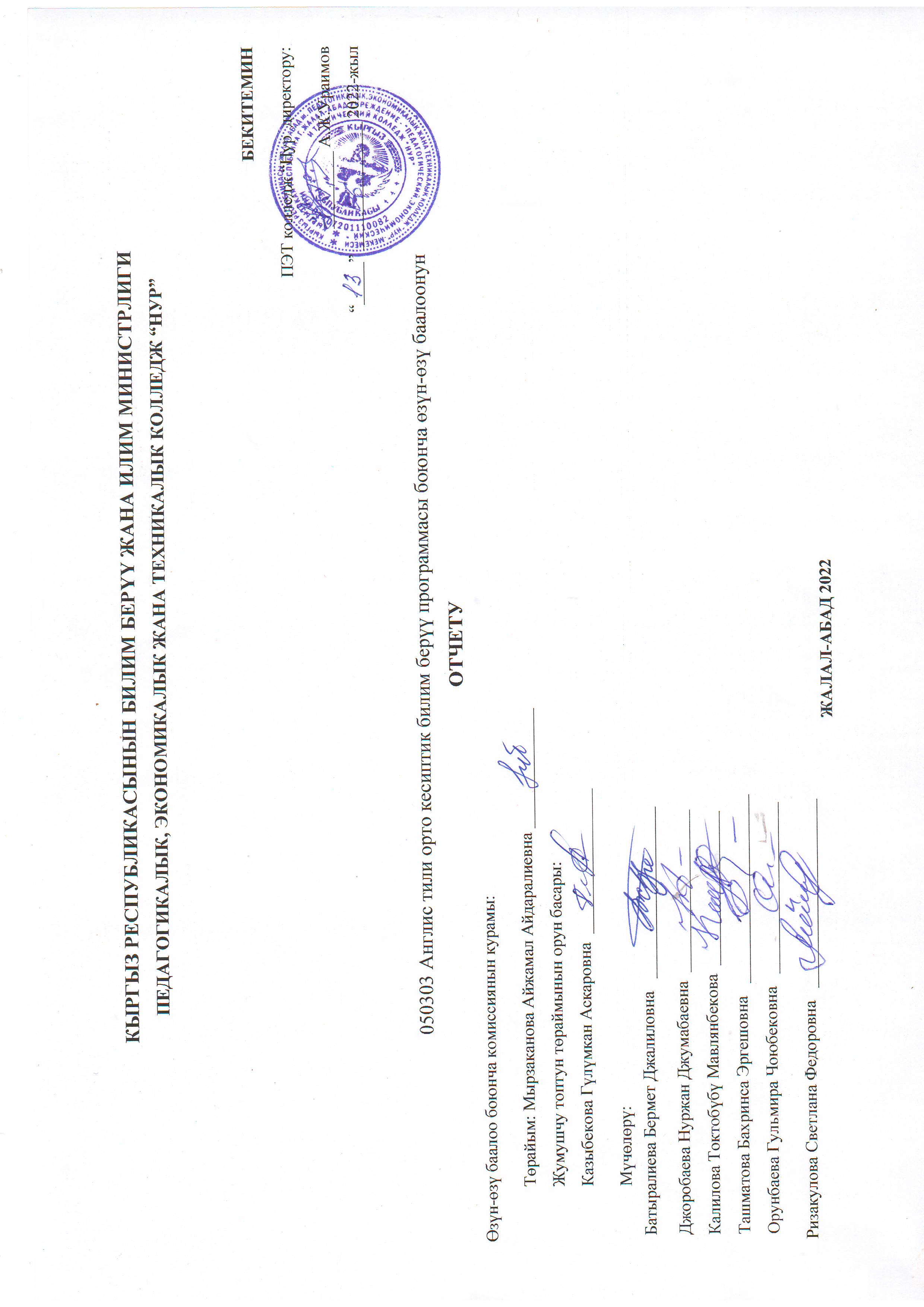 Кыскартылган сөздөрдүн сөздүгүКР – Кыргыз РеспубликасыКР ӨТ – Кыргыз Республикасынын Өкмөтүнүн токтомуББжИМ – билим берүү жана илим министрлигиПЭТ колледж “Нур” – Педагогикалык, экономикалык жана техникалык колледж “Нур” АТ  – Англис  тили адистигиПЦК – предметтик-циклдик комиссияОКОЖ – орто кесиптик окуу жайыОКББ – орто кесиптик билим берүүМББС – мамлекеттик билим берүү стандарты НКББП – негизги кесиптик билим берүү программасыОМК – окуу-методикалык комплексЖП – жумушчу программаЖК – жалпы компетенцияларКК – кесиптик компетенцияларОН – окутуунун натыйжаларыММК – массалык маалымат каражаттарыББСКС – билим берүүнүн сапатын камсыздоо саясатыСМС – сапат менеджментинин системасыБКФ – баалоо каражаттар фондуКиришүүБилим берүү мекемеси: Педагогикалык, экономикалык жана техникалык колледж “Нур” (кыскартылган – ПЭТ колледж “Нур”).Билим берүү мекемесинин дареги: Кыргыз Республикасы, Жалал-Абад шаары, Чехов көчөсү 15-б, почта индекси 710903, тел: (03722) 2-34-50, факс: (03722) 5-55-62, эл.кутуча: nurjak2011@mail.ru, веб-сайт: www.nurjak.kg.Билим берүү мекемеси жөнүндө маалымат: ПЭТ колледж “Нур” 2011-жылдын 14-июлунда негизделип, Жалал-Абад инженердик-гуманитардык колледжи (ЖАИГК) деген аталышка ээ болгон. (Тиреме 1)  Уюштуруучулар кеңешинин чечими менен 2013-жылдын 22-июлунда окуу жайдын аталышы «Нур»  Жалал-Абад колледжи деп өзгөртүлгөн.  (Тиркеме 2. )  Уюштуруучулар кеңешинин чечими менен 2021-жылдын 31-майында окуу жайдын аталышы  Педагогикалык, экономикалык жана техникалык колледж «Нур»  деп өзгөртүлгөн (Тиркеме 3) Билим берүү мекемесинин уюштуруу-укуктук формасы жана менчик түрү: мамлекеттик эмес орто кесиптик билим берүү мекемеси, жеке менчик. (Тиркеме 4. )Билим берүү мекемесинин жетекчиси жана анын орун басарлары:Директор: Ураимов Алмазбек Жанышевич (777) 888-303;Окуу иштери боюнча орун басары: Токтоматова Гульнара Орунбаевна  (552) 210-375;Өндүрүштүк окутуу боюнча орун басары: Мырзаканова Айжамал Айдаралиевна (774) 970-589;Мамлекеттик тил жана тарбия иштери боюнча орун басары: Казыбекова Гүлүмкан Аскаровна (770) 48-48-13 ;Чарбалык иштер боюнча орун басары: Ризакулова Светлана Фёдоровна (550) 19-12-50.Окуу жайдын аккредитацияланып жаткан 050303 Англис  тили  программасы жөнүндө жалпы маалыматАккредитацияланып жаткан АТ адистигин ачуу боюнча чечим ПЭТ колледж “Нур” администрациясы тарабынан 2017-2018-окуу жылында кабыл алынган. КРдин ББжИМлигин 18.06.2018-жылындагы №777/1 буйругу менен билим берүү ишмердүүлүгүн жүргүзүүгө укук берүүчү № LC180000270 лицензиясы берилген.Тиркемелер\Тиркеме 5. Лицензия ПЭТ Нур.pdfАТ адистигинин НКББПсы (анын ичинде окуу планы да) 2021-жылы окуу жайдын окутуучулары жана стейкхолдерлердин катышуусу менен иштелип чыгарылган жана педагогикалык кеңеште колдонууга сунушталып, окуу жайдын директору тарабынан бекитилген. Тиркемелер\Тиркеме 6. Программанын  окутуучулар жана иш берүүчүлөр менен болгон тегерек столу, НКББПны бекитүүгө сунуштоо  03.09.2021-жыл, № 1 протоколдун көчүрмөсү.pdfТиркемелер\Тиркеме 7. Педагогикалык кеңеш, НКББПларды бекитүү, 14.09.2021-жыл, прот. №56.PDFАТ адистигине биринчи кабыл алуу 2018-2019-окуу жылында болуп, анда жалпы 16 студент окууга кабыл алынган. 2019-2020-окуу жылында жалпы 25 студент окууга кабыл алынган. 2020-2021-окуу жылында жалпы 14 студент окууга кабыл алынган. 2021-2022-окуу жылында жалпы 6 студент окууга кабыл алынган.    Учурда АТ программасында жалпы 24 студент окуйт (табл.1), аларды окутууда  18  окутуучу эмгектенет (табл. 2).Таблица 1АТ программасынын студенттери жөнүндө маалымат2021-2022-окуу жылында 050303 Англис тили адистиги боюнча 11 бүтүрүүчүлөрдү чыгаруу пландалууда.Өздүк баалоону жүргүзүү процедурасыКөз карандысыз аккредитациядан өтүү үчүн минималдуу талаптардын аткарылышын текшерүү максатында ПЭТ колледж “Нур” директорунун 2022-жылдын 11-апрелиндеги  №11-01-200 буйругу  менен  өздүк баалоо боюнча жумушчу топ түзүлүп, төмөнкү жактар жумушчу топтун курамына киргизилген (2022-жылдын 11-апрелиндеги  №11-01-200 - буйрук):Өздүк баалоо боюнча комиссиянын курамы:Төрайым: Мырзаканова Айжамал Айдаралиевна Жумушчу топтун төрайымынын орун басары: Казыбекова Гүлүмкан Аскаровна  Батыралиева Бермет Джалиловна Джоробаева Нуржан ДжумабаевнаКалилова Токтобүбү МавлянбековаТашматова Бахринса ЭргешовнаОрунбаева Гульмира Чоюбековна Ризакулова Светлана Федоровна Тиркемелер\Тиркеме 8. Буйрук №11-01-200  көчүрмөсү, 11.04.2022-жыл,  Өздүк баалоо боюнча жумушчу топ жөнүндө);.pdfӨздүк баалоо комиссиясы АТ программасын баалоону Кыргыз Республикасынын Өкмөтүнүн 2017-жылдын 16-июнундагы № 381 токтому менен бекитилген “Кыргыз Республикасынын аккредитациялануучу башталгыч, орто жана жогорку кесиптик билим берүү уюмдарына коюлуучу минималдуу талаптар” жана Билим берүү программаларын жана уюмдарын аккредитациялоо боюнча көз карандысыз агенттик (ББПУАА) 2014 жылы түзүлгөн. “Билим берүүчү программаларды жана  уюмдарын аккредитациялоо боюнча көз карандысыз агенттигинин стандарттарына ылайык жүргүзүлдү.Кыскартылган сөздөрдүн сөздүгү4Киришүү51. Билим берүү сапатын камсыздоо саясаты61.1. Билим берүү уюмунун так аныкталган жана кабыл алынган миссиясы, анын негизинде иштелип чыккан жана бекитилген, кызыкдар тараптардын керектөөлөрүнө ылайык келген стратегиялык жана учурдагы пландарынын болуусу, билим берүү уюмунун миссиясынын негизинде иштелип чыккан жана кабыл алынган максаттары жана окутуунун күтүлүүчү натыйжалары болуусу.61.2. Жыл сайын стратегиялык жана учурдагы пландардын, билим берүү максаттарынын, окутуунун натыйжаларынын аткарылышын иликтөө, аткаруунун натыйжаларын талдоо жана тиешелүү түзөтүүлөрдү киргизүү.81.3. Билим берүүнүн сапатын камсыздоо саясатын ишке ашырууга, контролдоого жана кайра кароого билим берүү уюмунун жетекчилиги, кызматкерлеры, студенттери жана кызыкдар тараптардын катышуусу91.4. Билим берүүнүн сапатын камсыздоо саясатын билим берүүнүн сапат менеджментинин документтештирилген системасынын жардамы менен киргизүү.111.5. Билим берүү уюмунда билим берүүнүн сапат менеджментинин документтештирилген тутумунун  жардамы менен билим берүүнүн сапатын камсыздоо саясатын киргизүүгө жооп берүүчү жооптуу адамдардын (кызматтардын) болуусу.121.6. Билим берүү уюмунун сайтында жарыяланган жана бардык кызыкдар тараптарга жеткиликтүү билим берүү уюмунун миссиясынын, стратегиялык жана учурдагы пландарынын, билим берүү максаттарынын, окутуунун натыйжаларынын, билим берүүнүн сапат менеджментинин тутумунун болуусу.131.7. Билим берүү уюму өзүнүн академиялык беделин жогорулатуу жана академиялык эркиндикти камсыздоо үчүн чараларды көрүшөт 2. Билим берүү программаларын иштеп чыгуу, бекитүү, мониторинг жүргүзүү жана мезгили менен баалоо;2.1. Билим берүү уюмунун миссиясы менен дал келген жана  мамлекеттик билим берүү стандарттарынын талаптарына  ылайык так аныкталган  билим берүү  программасынын билим берүү максаттарынын болуусу.2.2. Кесиптик, өндүрүштүк уюмдардын жана кызмат көрсөтүүлөр чөйрөсүндөгү уюмдардын өкүлдөрүнүн катышуусунда иштелип чыккан, эмгек базарын чагылдыруучу жана билим берүү программасынын максаттарына ылайык келген, универсал жана ке-сиптик терминдер менен баяндалган окутуунун күтүлүүчү натыйжаларынын болуусу.2.3. Билим берүү программасы боюнча так аныкталган жана мамлекеттик билим берүү стандартына ылайык окуу жүгүнүн болуусу.2.4. Билим берүү программасын өркүндөтүү   максатында студенттер менен жумуш берүүчүлөрдүн күтүүлөрүн, керектөөлөрүн жана канааттангандыгын мезгил-мезгили менен (бир жылда бир) баалоо.2.5. Билим берүү программасы менен каралган практикалард (тааныштыруучу, окутуучу, педагогикалык, диплом алдындагы) бардык  түрлөрүнөн өтүү үчүн окуу программасында  орундарды берүү.2.6. Актуалдуулугун камсыздоо үчүн илимдин соңку жетишкендиктерин жана технологияларын эске алуу менен конкреттүү дисциплинанын мазмунуна жыл сайын билим берүү уюму  менен  мониторинг жүргүзүү жана баалоо.2.7. Мониторинг жүргүзүү:2.8. Мониторинг жүргүзүүнү жана мезгили менен баалоону өткөрүү үчүн процес-стерди жана жооптуу адамдарды (кызматтарды) аныктоо. 2.9. Мониторингдин жана мезгили менен баалоонун натыйжаларын бардык кызыкдар тараптарды тартуу менен талдоо, талкуулоо жана аны билим берүү процессин уюштурууну жакшыртуу үчүн пайдалануу.2.10. Билим берүү программасын окуу-усулдук камсыздоо билим берүүнүн максат-тарына, мамлекеттик билим берүү стандарттарына ылайык келүүсү.3. Инсанга багытталган окутууга  жана студенттердин  жетишүүсүн  баалоо.3.1. Педагогикалык усулдарды, билим берүүнүн формаларын жана технологияларын баалоо жана түзөтүү үчүн студенттер менен үзгүлтүксүз өз ара байланышты пайдалануу.3.2. Баалоочулар (экзаменаторлор) студенттердин билимин текшерүүнүн усулдарына ээ болушу жана бул тармакта квалификациясын дайыма жогорулатуусу.3.3. Билим берүү уюму студенттери жетишүүгө тийиш болгон окутуунун күтүлүүчү натыйжаларына карата адекваттуу болгон,ошондой эле  студенттердин окутуунун пландалган натыйжасына жетишүү деңгээлин көрсөткөн баалоо критерийлерин жана  усулдарын өзүнүн сайтында жарыялоосу3.4. Баалоо жол-жоболорунун жумшартуучу жагдайларды  жана баалоонун натыйжасын  апелляциялоонун расмий жол-жоболосун камтыган объективдүүлүгүн жана ачык-айкындыгын  камсыздоосу.3.5.Пайдаланылган  баалоо жол-жобосу, болуучу  текшерүүлөрдүн түрлөрү (сынак-тар, зачеттор, дипломдук ишти коргоо ж.б), студенттерге карата талаптар, алардын билимин баалоонун  колдонулуучу чен-өлчөмдөрү боюнча  студенттерге толук маалымдоо.3.6. Студентти иргөөнүн себептерин талдоо  жана алардын жетишүүсүн  жогорулатуу  жана студенттердин бекемделүүсү боюнча чараларды көрүү.3.7. Студенттердин даттанууларына чара көрүүнүн иштеп чыгарылган жана колдонууга киргизилген жол-жоболрунун болуусу.3.8. Билим берүү уюму окутуунун сапатын жогорулатуу максатында инновациялык окуу-усулдук ресурстарды, педагогикалык усулдарды,  формаларды  жана технологияларды  колдонуу.3.9. Билим берүү уюмунун студенттердин ар кыл  топторунун керектөөлөрүн аныктап жана аларды кошумча курстар, факультативдер, ийримдер аркылуу канааттандыруусу.4. Студенттерди кабыл алуу, билим берүүнүн натыйжаларын таануу жана студенттердин бүтүрүүсүнө минималдуу талаптар.4.1. Студенттерди иргөөнүн, кабыл алуунун калыс жана туура усулдары менен жол-жоболорун  колдонуу, ошондой эле потенциалдуу студенттердин тапшыруусу үчүн негизсиз тоскоолдуктарды болтурбоо.  4.2. Студенттерди кабыл алуу эрежелерин, процессин жан чен-өлчөмдөрүн ачык-айкын ырааттуу колдонуу.4.3. Студенттер тандап алган билим берүү траекториясы, ошондой эле академиялык мобилдүүлүк программалары жана карьералык мүмкүнчүлүктөр боюнча толук жана өз учурунда маалымат жана консультация алуусу.4.4. Студенттердин академиялык жетишкендиктери жөнүндө маалыматтын негизинде жыйноо,  байкоо жүргүзүү жана андан аркы иш-аракеттер үчүн так жол-жоболор мененинструменттердин  болушу.4.5. Билим берүү уюму  студенттин окутуунун күтүлгөн натыйжаларына жетишүүсү жана анын академиялык мобилдүүлүгүнө шарт түзүү үчүн квалификацияларды  жана мурдагы   окуган мезгилдерин объективдүү таанууну камсыздоосу.4.6. Билим берүү уюму билим берүү программасы боюнча окууну бүткөн  жана окутуунун  күтүлгөн натыйжаларына жетишкен студенттердин алган  квалификациясын, анын ичинде алган билиминин натыйжаларын, о.э. алынган билимдин мазмунун жана статусун тастыктаган документ менен, ошондой эле  окууну бүтүргөндүгү  жөнүндө күбөлүк менен камсыздоосу.5. Окутуучулук  жана окутуучу-көмөкчү курам.5.1. Билим берүү уюмунун окутуучулук жана октуучу-көмөкчү курамды жумушка кабыл алуунун, кызматтан жогорулатуунун Кыргыз Республикасынын эмгек боюнча мыйзамына жараша ачык-айкын жана обьективдүү чен-өлчөмдөрүн пайдаланышы.5.2. Окутуучулук жана окутуучу-көмөкчү курамдын квалификациясы, билими жана тажрыйбасы ишке ашырылып жаткан билим берүүчү программага жана билим берүү процессинин талаптарына ылайыктуулугу.  5.3. Билим берүү уюмунун окутуучуларды тандоо, мотивациялоо жана бекемдөө үчүн, ошондой эле   изилдөөлөрдү жүргүзүү үчүн шарттарды түзүүсү  5.4. Окутуучулардын билим берүү программасына, мамлекеттик билим берүү стан-дарттарына, эмгек рыногунун керектөөлөрүнө ылайык келүүчү жана билим берүүнүн сапатын жогорулатууга шарт түзүүчү окуу куралдарынын, окуу китептеринин үстүнөн иштөөсү  5.5. Билим берүү уюму тарабынан иштелип чыккан окутуучулук жаан окутуу-көмөкчү курамдын квалификациясын жогорулатуу боюнча реалдуу  пландардын болушу5.6. Окутуучулук жана окутуучу-көмөкчү курамдын квалификациясын жогорулатуунун туруктуу иштөөчү, кесиптик жактан өнүгүүгө жана өзүнүн ишинин чөйрөсүндө дайыма маалымдуу болууга мүмкүн   берген системасынын болушу;5.7. Окутуучуларды инновациялык билим берүү усулдарына жана технологияларына мезгилдүү окутууга шарт түзүүсү.5.8.Билим берүү уюму окутуу менен илимий изилдөөлөрдүн ортосундагы байланышты чыңдоо, окутуунун инновациялык усулдарын киргизүү, алдыңкы технологияларды колдонуу үчүн илимий ишке кызыктыруу тутумуна ээ болот. 6. Материалдык-техникалык база жана  маалымат ресурстары6.1. Студенттердин ар кыл топторун, анын ичинде ден соолугунун мүмкүнчүлүгү чектелген адамдарды керектүүматериалдык ресурстар менен ( китепкана фонддору, компьютердик класстар, окуу жабдуулары, башка ресурстар) менен камсыздоо.6.2. Билим берүү уюму тарабынан  окуу аянтарынын жакшы абалын жеткиликтүүлүгүн камсыздоо.6.3. Окуу жайдын бөлмөлөрү санитардык-гигиеналык ченемдер жана эрежелерге, өрт коопсуздугунун талаптарына, ошондой эле Кыргыз Республикасынын эмгекти коргоо чөйрөсүндөгү мыйзамдарына ылайык эмгекти коргоо жана коопсуздук ыкмасынын талаптарына туура келиши.6.4. Жатаканада окуу,  жашоо жана эс алуу үчүн шарттарды камсыздоо.6.5. Окуу залдарда жана китепканаларда иштөө үчүн тиешелүү шарттарды түзүү.6.6. Тамактануу үчүн (ашкана же буфет бар болсо) тиешелүү шарттарды, ошондой эле билим берүү уюмунун медпунктарында медициналык тейлөө үчүн тиешелүү шарттарды камсыздоо.6.7.Студенттерди окуу процессин толук ишке ашыруу үчүн зарыл жабдуулар, окуу китептери, окуу куралдары жана башка окуу-усулдук материалдар, анын ичинде электрондук ресурстар менен камсыздоо.6.8.Студенттерди окууга шыктандыруу жана натыйжаларга жетишүүсүнө түрткү берүү максатында тиешелүү адам ресурстары (кураторлор, класс жетекчилер,жатаканадагы тарбиячылар, психологдор ж.б) менен камсыздоо.7. Маалыматты башкаруу жана аны коомчулукка жеткирүү7.1. Өзүнүн билим берүү максатын пландаштыруу жана ишке ашыруу үчүн төмөнкүдөй билим берүү уюму төмөнкүдөй  маалыматты чогултат, системага салат, жалпылайт жана сактайт:7.2. Билим берүү уюмунун студенттеринин жана кызматкерлеринин ушул Минималдуу талаптардын 23-пунктунун 1- пункчасында көрсөтүлгөн маалыматты чогултууга жана талдоого, кийинки иш-аракеттерди пландаштырууга катышуусу.7.3.Билим берүү уюмунун өзүнүн иши жөнүндө маалыматты коомчулукка туруктуу негизде берүүсү7.4.Билим берүү уюму коомчулукка маалымат берүү үчүн өзүнүн сайтын жана жалпыга маалымдоо каражаттарын пайдалануусу.7.5. Орто жана жогорку кесиптик билим берүү уюмдарында ушул Минималдуу талаптардын 23-пункту менен каралган чен-өлчөмдөрдөн тышкары билим берүү уюмун башкаруу башкаруунун автоматташтырылган тутумунун тжардамы менен жүзөгө ашырылат.Андай тутум жок болсо орто жана жогорку кесиптик билим берүү уюму аны иштеп чыгууну же сатып алууну жана экплуатациялоого киргизүүнү пландаштырат.КурсМурдагы билимиТайпаБаары1-курс9-базаНур 1441-курс11-базаЧТк 1-2192-курс11-базаЧТк 2-1911Жалпы 3 курс боюнча студенттердин саныЖалпы 3 курс боюнча студенттердин саныЖалпы 3 курс боюнча студенттердин саны24Стандарт. Билим берүүнүн сапатын камсыздоо саясатына минималдуу талаптарСтандарт. Билим берүүнүн сапатын камсыздоо саясатына минималдуу талаптар1.1. Билим берүү уюмунун так аныкталган жана кабыл алынган миссиясы, анын негизинде иштелип чыккан жана бекитилген, кызыкдар тараптардын керектөөлөрүнө ылайык келген стратегиялык жана учурдагы пландарынын болуусу, билим берүү уюмунун миссиясынын негизинде иштелип чыккан жана кабыл алынган максаттары жана окутуунун күтүлүүчү натыйжалары болуусу.Кыргыз Республикасынын Өкмөтүнүн 2015-жылдын 29-сентябрындагы № 670 "Кыргыз Республикасынын билим берүү системасында көз карандысыз аккредитация боюнча актыларды бекитүү жөнүндө" токтомунда (КР Өкмөтүнүн 2016-жылдын 4-октябрындагы № 525, 2017-жылдын 11-декабрындагы № 799, 2020-жылдын 22-январындагы № 18 токтомдорунун редакцияларына ылайык), билим берүү уюмунун миссиясы – билим берүү уюмунун статусун, иш принциптерин, билдирүүлөрүн жана мүдөөлөрүн аныктоочу негизги милдети, өзүнүн потенциалына объективдүү баа берүүдөн келип чыгуучу негизги стратегиялык максаттардын жыйындысы деп аныкталган.ПЭТ колледж «Нур» (мындан ары – колледж) өз персоналы жана студенттери менен талкуулап, ата-энелер жана иш берүүчүлөрдүн ойлорун камтуу менен 2017-жылы кабыл алган миссиясы бар: Заманбап эмгек базарынын суроо-талаптарын, коомдун керектөөлөрүн жана илимдин жетишкендиктерин эске алуу менен орто кесиптик деңгээлдеги компетенттүү адистерди жеткиликтүү жана сапаттуу даярдоо.Шилтеме 22 http://nurjak.kg/Тиркемелер\Тиркеме 89 Колледждин Миссиясын бекитүү протоколу.PDFКолледждин миссиясы Уставда көрсөтүлгөн.Шилтеме 48.http://nurjak.kg/kollege/uyushturuuchuluk-dokumentter/ustav Кыргыз Республикасында 2012-2020 жылдарга Билим берүү системасын өнүктүрүү Стратегиясына таянуу менен, жана кызыкдар тараптардын сунуш жана пикирлерин эске алуу менен, колледж 2017-2022-жылдарга карата өзүнүн Өнүгүү стратегиялык планын иштеп чыккан. Колледждин стратегиялык планына кийин “2021-2040-жылдары Кыргыз Республикасында билим берүүнү өнүктүрүү программасына” ылайык толуктоолор киргизилген. Бул планда коюлган маселелердин негизгилери – колледждин келечек жетишүүлөрүн аныктоо, билим берүү процессин жана билим берүү чөйрөсүн өнүктүрүү, студенттерге бош убактысында кошумча билим алууга жана ар тараптуу өздүк өсүүсүнө мүмкүнчүлүктөрдү түзүү, өздөштүрүлүп жаткан билимдердин сапаттарын көзөмөлдөө.Шилтеме; 41. Стратегиялык план. http://nurjak.kg/kollege/ish-plandar/strategiyalyk-n-g-planyКолледждин 2021-2022-окуу жылына карата кабыл алынган жылдык планы бар. Бул планда колледждин коллегиалдык органдарынын (педагогикалык, усулдук, билим берүүнүн сапатын камсыздоо боюнча кеңештери), жооптуу кызматкерлеринин жана структуралык бөлүмдөрүнүн жыл ичи аткара турган иштери камтылган. Шилтеме 49. Колледждин жылдык пландары. http://nurjak.kg/2021-2022-zhyldyk-ish-planКыргыз Республикасынын Өкмөтүнүн 2015-жылдын 29-сентябрындагы № 670 "Кыргыз Республикасынын билим берүү системасында көз карандысыз аккредитация боюнча актыларды бекитүү жөнүндө" токтомунда (КР Өкмөтүнүн 2016-жылдын 4-октябрындагы № 525, 2017-жылдын 11-декабрындагы № 799, 2020-жылдын 22-январындагы № 18 токтомдорунун редакцияларына ылайык), билим берүүнүн максаттары – билим берүүчү уюм өзүнүн бүтүрүүчүлөрүндө тийиштүү адистик (кесип) боюнча компетенциясынын болушуна жетүү үчүн умтулган максаттар деп аныкталган; окутуунун натыйжалары –  билим берүү процессинин аягында студент кайсы билимге, ыкмага жана жөндөмгө ээ болушунун так баяндалышы;  – жумушчу окуу планындагы кайсы бир сабак (дисциплина, предмет, практиканы ж.б.у.с.) ийгиликтүү өздөштүрүлгөнүн текшерүүнүн кайсы бир формасы (сынак, зачет, курстук иш ж.у.с.) менен тастыктоо деп аныкталган.Ушул аныктамаларга таянуу менен, колледждин бардык 8 адистиктеринин билим берүүнүн максаттары жана окутуунун натыйжалары так аныкталган, жана алар адистиктердин негизги кесиптик билим берүү программаларында (НКББП) камтылган.Тиркемелер\Тиркеме 90.протокол №38 от 30.08.2018.PDFКолледждин 8 адистигинин максаттары салттык билим берүүдөгү кадимки эле сабактардын максаттарына негизделген:билим берүү;өнүктүрүү;тарбиялоо.АТнын НКББПсынын билим берүү максаттары окуу жайдын миссиясына жана АТнын мамлекеттик билим берүү стандартына, ошондой эле стейкхолдерлердин сунуш жана талаптарын эске алуу менен иштелип чыгарылган. НКББПда билим берүү максаттары төмөнкүдөй аныкталган:1-Максат. Кесиптик жаатындагы дисциплиналарды жана предметтерди окутууда билим берүүнүн заманбап технологияларын, усулдарын жана каражаттарын колдонуу аркылуу, бүтүрүүчүдө  мамлекеттик жана жеке жалпы билим берүүчү мекемелерде,башталгыч класстарда чет тили мугалими катары иштөөсүн камсыздоочу кесиптик компетенцияларды калыптандыруу.Бул максатты койгондуктун себеби, бүтүрүүчүгө (мугалимге) кесиптик дисциплиналарды окутуу аркылуу мамлекеттик билим берүү стандартта минимум талаптар катары каралган кесиптик компетенцияларды эч болбогондо канааттандыраарлык деңгээлде калыптандыруу эсептелет.2-Максат. Гуманитардык, социалдык, математикалык жана табигый илимдер жаатындагы дисциплиналарды жана предметтерди окутуу аркылуу, бүтүрүүчүдө коомдун активдүү жарандык позициядагы мүчөсү катары  өздүк өсүүсүн жана өнүгүүсүн камсыздоочу  жалпы компетенцияларды калыптандыруу.Бул максатты койгондуктун себеби, бүтүрүүчүгө болочок кесибине түздөн-түз тиешеси жок, бирок инсандык өсүүсүнө өбөлгө болгон башка жааттагы дисциплиналарды окутуу аркылуу, ар тараптуу билими бар кесипкөйдү даярдоо эсептелет. Мамлекеттик билим берүү стандартта минимум талаптар катары каралган жалпы компетенциялар бүтүрүүчүдөө эч болбогондо канааттандыраарлык деңгээлде калыптандырылат.3-Максат. Чыгармачылык, спорттук, студенттик өзүн-өзү башкаруу уюмдарында катыштыруу аркылуу, бүтүрүүчүдө максатты коё билгендик, максатка жетишүүдө талыкпастык, эмгекчилдик, жоопкерчилик, маданияттуулук, толеранттуулук жана өз убакытын туура пайдалануу жөндөмдөрүн калыптандыруу.Бул максатты ишке ашыруунун жыйынтыгында, коом алдында өз жоопкерчилигин сезген, активдүү жашоо образын жүргүзгөн кесипкөй адис даярдалат.Тиркемелер\Тиркеме 6. Программанын  окутуучулар жана иш берүүчүлөр менен болгон тегерек столу, НКББПны бекитүүгө сунуштоо  03.09.2021-жыл, № 1 протоколдун көчүрмөсү.pdfТиркемелер\Тиркеме 10. Педагогика жана тил илимдери ПЦКсы, ата-энелер менен болгон тегерек стол, 15.09.2021-жыл, прот. № 2 көчүрмөсү.PDFТиркемелер\Тиркеме 16. АТнын НКББПсы.pdfОкутуунун натыйжалары – жумушчу окуу планындагы кайсы бир сабак (дисциплина, предмет, практиканы ж.б.у.с.) ийгиликтүү өздөштүрүлгөнүн текшерүүнүн кайсы бир формасы (экзамен, зачет, курстук иш ж.б.у.с.) менен тастыктоо деп аныкталган. Бул максат жана ОНларды түзүүдө программа билим берүүнүн бардык стейкхолдерлер-инин кызыкчылыктарын камтууга аракет жасаган.АТнын НКББПсынын окутуунун натыйжалары (ОН) студенттин билимдерин, билгич-тиктерин жана инсандык сапаттарын, кесиптик ишмердүүлүк маселелерин чечүүдө колдоно билүү жөндөмдүүлүктөрү аркылуу аныкталат. НКББПнын ОНларында бүтүрүүчүдө тиешелүү жалпы жана кесиптик компетенциялардын калыптанышынын камсыз болушу талап кылынат. АТнын НКББПсынын ОНры 2021-жылдын август-сентябрь айларында программа жетекчилери жана адис-тиктин окутуучулары тарабынан уюштурулган чогулуштардын жүрүшүндө, иш берүүчүлөр-дүн жана ата-энелердин сунуш-талаптарын эске алуу менен иштелип чыгарылган (Табл.3). ОНдер салттык билим берүү процессинин билим, билгичтик, көндүмдөр базасына негизделген, жана студенттердин билимдерин, кесиптик маселелерди чечүүдө колдонуучу жөндөмдөрүн, инсандык сапаттарын текшерүүдө «билет» (ОН-1, канааттандыраарлык), «аткарат» (ОН-2, жакшы), «изденет» (ОН-3, эң жакшы) деген формула менен баалого багытталган. ОНдерди иштеп чыгууга тиешелүү тармактардын ишканаларынын өкүлдөрү тартылган, тармактык базардын өзгөчөлүктөрү эске алынган. Негизинен, ОНдер бүтүрүүчүдө кесиптик жана жалпы компетенциялардын калыптанышын баалого багытталган. Таблица 3. Окутуунун натыйжалары менен компетенциялардын дал келүүсүБул окутуунун натыйжаларын аныктоодо, негиз катары классикалык билим берүүнүн билим, билгичтик жана көндүмдөрдү калыптандыруу шарттары, ошондой эле Б. Блумдун таксономиясы алынган.Тиркемелер\Тиркеме 1.  Негиздөөчүлөр кеңеши, протокол №1.pdfТиркемелер\(Тиркеме 10. ПЦКнын , ата-энелер менен болгон тегерек стол, 15.09.2019-жыл, прот. № 2 көчүрмөсү.PDFБул чен-өлчөм аткарылып жатат.1.2. Жыл сайын стратегиялык жана учурдагы пландардын, билим берүү максаттарынын, окутуунун натыйжаларынын аткарылышын иликтөө, аткаруунун натыйжаларын талдоо жана тиешелүү түзөтүүлөрдү киргизүү.Мурунку жылдардын жыйынтыктарын талдоо менен, ар окуу жылдын башында, жыл ичинде же жыл аягында колледждин стратегиялык планы иликтенип, керектүү жагдайларда планга өзгөртүүлөр киргизилип турат. Ал өзгөртүүлөр стратегиялык пландын толук боюнча өзгөрүүсү эмес, аткарууга мүмкүнчүлүк болбой калган же узагыраак мөөнөттү талап кылган пункттарына гана толуктоолорду киргизүү менен чектелет. Кээ бир учурларда жаңы пункттар киргизилиши мүмкүн. Бул өзгөртүүлөр окуу жайдын педагогикалык кеңеши аркылуу жүргүзүлөт.Тиркемелер\Тиркеме 91.протокол №33 от 28.08.2017 педкенеш.PDFКолледждин жылдык планы окуу жайдын стратегиялык планында учурдагы жылы аткарууга каралган иштеринен, жана окуу жайдын коллегиалдык органдарынын, структуралык бөлүмдөрүнүн, жооптуу кызматкерлеринин бир жылдык иш пландарынан түзүлөт. Жылдык пландар колледждин педагогикалык кеңешинде каралып, бекитилет. Жылдык пландардын аткарылуусу окуу жыл ичи эки жолу педагогикалык кеңештерде каралып (ар жарым жылдыкта), баа берилет. Эгер жагдайлар талап кылса, педагогикалык кеңеште кароо аркылуу, жылдык пландарга өзгөртүүлөр киргизилет.Тиркемелер\Тиркеме; 92. буйруктар программа жетекчилерин дайындоо.PDFТиркемелер\Тиркеме; 93.буйрук прогамма жетекчиси.PDFТиркемелер\Тиркеме 7. Педагогикалык кеңеш, НКББПларды бекитүү, 14.09.2021-жыл, прот. №56.PDFТиркемелер\Тиркеме 24. АТ программасынын отуруму, 17.01.2022-жыл, №4-протоколунан көчүрмө).PDFБилим берүүнүн максаттары, окутуунун натыйжалары ар бир адистиктин негизги кесиптик билим берүү программасында (НКББП), программанын курамындагы ар бир дисциплинада, дисциплиналардын жана предметтердин ар бир темасында  камтылган. Окутуучулар предметтердин жумушчу программаларында ар темага койгон максаттарын жана окутуунун натыйжаларын өздөрү көзөмөлдөйт, аларга мониторинг жүргүзүү жана керек учурларда өзгөртүүлөрдү киргизүү иштери  белгиленет жана аткарууга  пландаштырылат. Андан тышкары окуу жылынын пландарынын аткарылышы колледждин ички номенклатуралык жана структуралык жетекчилердин отчёттору аркылуу каралып, анда аткарылган же аткарылбай калган жагдайларга терең талдоо жүргүзүү иштери мурда болбой келсе, 2020 – 2021 - окуу жылында колледжинин структуралык бөлүмүнүн ишмердүүлүгүн текшерүү, ТЕСКЕМЕ №3, 28.12.2020 негизинде ички аудит жүргүзүлдү.Тиркемелер\Тиркеме;94.корутунду структуралык бөлүмдүн ишмердүүлүгү (1).PDFТиркемелер\Тиркеме;95.корутунду структуралык бөлүмдүн ишмердүүлүгү (2).PDFТиркемелер\Тиркеме; 96.корутунду №1.PDF2020-2021-окуу жылынан баштап, ар жаңы окуу жылынын биринчи педагогикалык кеңешинде окуу жайдын өткөн жылкы стратегиялык жана жылдык пландарынын аткарылыш же аткарылбашын кенен талдап, себептерин аныктап, терс, таасир берген факторлорду жокко чыгаруу багытындагы иштерди алып баруу боюнча чечим кабыл алынып, колледждин 2021-2022-окуу жылындагы иш планына киргизилген.Тиркеме;35.АТ  программасынын жылдык иш планы.PDFУшул чечимге ылайык, 2022-жылдын 4-мартында педагогикалык кеңеште окуу жайдын биринчи жарым жылдыкка пландаган жана аткарган иштерине кароо жана талдоо жүргүзүлүп,  алардын жыйынтыгында экинчи жарым жылдыктын пландарына тиешелүү түзөтүүлөр киргизилди. Штаттык түзүмдүн өзгөрүүсү.Тиркемелер\Тиркеме;99.Штаттык тузум от 6.08.2021.PDFТиркемелер\Тиркеме;100.Штаттык түзүм 2.PDFТиркемелер\Тиркеме;101.Штаттык түзүм от  10.03.2022.PDFТиркемелер\Тиркеме;102.Мониторинг жыйынтыктары.pdfБул чен-өлчөм аткарылып жатат1.3. Билим берүүнүн сапатын камсыздоо саясатын ишке ашырууга, контролдоого жана кайра кароого билим берүү уюмунун жетекчилиги, кызматкерлеры, студенттери жана кызыкдар тараптардын катышуусуКыргыз Республикасынын Өкмөтүнүн 2015-жылдын 29-сентябрындагы № 670 "Кыргыз Республикасынын билим берүү системасында көз карандысыз аккредитация боюнча актыларды бекитүү жөнүндө" токтомунда (КР Өкмөтүнүн 2016-жылдын 4-октябрындагы № 525, 2017-жылдын 11-декабрындагы № 799, 2020-жылдын 22-январындагы № 18 токтомдорунун редакцияларына ылайык), билим берүүнүн сапатын камсыздоо саясаты – билим берүү уюмунун педагогикалык кеңеши тарабынан бекитилген документтердин жана ишке ашыруу билим берүүнүн сапатын жогорулатууга алып баруучу пландалган мезгилдүү жол-жоболордун (иш-аракеттердин) жыйындысы деп аныкталган.Колледждин билим берүүнүн сапатын жогорулатууга алып баруучу документтери өзүнө локалдык ченемдик акттарды (жоболор, нускамалар, эрежелер), буйруктарды (тескемелерди), программаларды, келишимдерди ж.у.с. иш кагаздарды камтыйт.Билим берүүнүн сапатын камсыздоо саясатын ишке ашыруучу документтерди түзүүгө, аларды аткарууга, аткарылышын көзөмөлдөөгө, көзөмөлдөрдүн жыйынтыгы боюнча өзгөртүүлөрдү киргизүүгө колледждин жетекчилиги жана кызматкерлери түздөн-түз катышат. Ар бир жооптуу кызматкер, структуралык бөлүм өзүнө тиешелүү документтерди колледждин индивидуалдык номенклатурасына жараша жүргүзөт, ал эми жөнгө салуучу ченемдик акттардын актуалдуулугун сактоо колледждин иш алып баруучусу (делопроизводитель) тарабынан көзөмөлдөнөт. Керек болгон учурларда ченемдик акттарга түзөтүү же толуктоолорду киргизүү чечими директор тарабынан кабыл алынып, жооптуу болуп дайындалган тараптарга документтерге өзгөртүү киргизүү жөнүндө тапшырмалар берилет. Ошондой эле, документтерди түзүү же өзгөртүү киргизүү демилгеси колледждин ар бир кызматкери тарабынан көтөрүлүшү мүмкүн. Тиркемелер\Тиркеме;97.Тескеме Нур ЖАКтын жоболорунун тизмеси (иштеп чыгуу).PDFБилим берүүнүн сапатын камсыздоо саясатын ишке ашыруучу жол-жоболорду түзүүгө, көзөмөлдөөгө жана өзгөртүүгө колледждин студенттеринин жана алардын ата-энелеринин катышуусун камсыздоо – студенттердин жана ата-энелердин өкүлдөрүн окуу жайдын педагогикалык кеңешинин курамына киргизүү аркылуу ишке ашырылат. Андан тышкары, колледждин студенттик өзүн-өзү башкаруу органы (Студенттик комитет), ата-энелер комитеттери иштейт, аларда окуу жайдын чөйрөсүнө тийиштүү болгон маселелер каралат. Студенттердин же ата-энелердин демилгеси менен жол-жоболор түзүлүшү же толукталышы мүмкүн.Тиркемелер\Тиркеме;103.Ата-энелер комитетинин иш планы (1).PDFТиркемелер\Тиркеме;104.буйрук студенттер комитети.PDFТиркемелер\Тиркеме;105.Студ .комитеттин иш пландары.PDFБардык иштелип чыккан же өзгөртүлгөн жол-жоболор колледждин педагогикалык кеңеши аркылуу бекитилүүдөн мурда, колледждин Билим берүүнүн сапатын камсыздоо боюнча кеңешинде эксперттик кароодон өтүп, расмий сайтына бир жума убакытка талкуу үчүн коюлат. Талкуу бүткөндөн кийин жол-жоболор окуу жайдын директору тарабынан бекитилет.Шилтеме 18. http://nurjak.kg/#Жол-жоболорду иштеп чыгууда же өзгөртүүдө, кызыкдар тараптардын (жогорку инстанциялар, тектеш сырткы окуу жайлар, тармактык ишканалар) талаптары, каалоолору, сунуштары эске алынат. Мисалы, локалдык жобону түзүүдөн мурда, жогорку инстанциялардын ошол багыттагы ченемдик укуктук акттары изилденип талданат; башка окуу жайлардын иш кагаздарын талдоонун негизинде бүгүнкү күндүн негизги чакырыктары аныкталат жана колледждин документтери түзүлөт же өзгөртүлөт; тармактык ишканалардын тартип-эрежелери жана башка документтери изилденгенден кийин, тиешелүү келишимдер түзүлөт ж.у.с.Шилтеме; 3. http://nurjak.kg/Адистиктердин НКББПларын түзүүдө, толуктоодо жана өзгөртүүдө тармактык стейкхолдерлердин таасир берүүсүнө негиз түзүлгөн. Программа жетекчилери тарабынан стейкхолдерлер менен жолугушууларды өткөрүүгө шарттар түзүлөт.Тиркемелер\Тиркеме 7. Педагогикалык кеңеш, НКББПларды бекитүү, 14.09.2021-жыл, прот. №56.PDFТиркемелер\Тиркеме 26. АТ программасынын отуруму, 15.09.2021-жыл, №3-протоколунан көчүрмө).PDFТиркемелер\Тиркеме 6. Программанын  окутуучулар жана иш берүүчүлөр менен болгон тегерек столу, НКББПны бекитүүгө сунуштоо  03.09.2021-жыл, № 1 протоколдун көчүрмөсү.pdfАндан сырткары, практикаларды өтүү убагында түзүлгөн мүмкүнчүлүктөрдөн пайдаланып, окуу жай башка ишканалардын жетекчи-кызматкерлеринен көйгөйлүү болгон суроолоруна жооп алууга аракеттенет. Бул иш чаралар сурамжылоонун усулдарын пайдалануу менен жүргүзүлөт (анкеталар, телефон аркылуу суроо-жооп). Сурамжылоо электрондук вариантта түзүлүп, Ебилим порталына жайгаштыруу иштери жүргүзүлүүдө.Тиркемелер\Тиркеме 14. Практика боюнча анкета.pdfБул чен-өлчөм аткарылып жатат1.4. Билим берүүнүн сапатын камсыздоо саясатын билим берүүнүн сапат менеджментинин документтештирилген системасынын жардамы менен киргизүү.Кыргыз Республикасынын Өкмөтүнүн 2015-жылдын 29-сентябрындагы № 670 "Кыргыз Республикасынын билим берүү системасында көз карандысыз аккредитация боюнча актыларды бекитүү жөнүндө" токтомунда (КР Өкмөтүнүн 2016-жылдын 4-октябрындагы № 525, 2017-жылдын 11-декабрындагы № 799, 2020-жылдын 22-январындагы № 18 токтомдорунун редакцияларына ылайык), билим берүүнүн сапатынын менеджментинин документтештирилген тутуму – билим берүү уюмундагы билим берүүнүн сапатын камсыздоо саясатын ишке ашырууга тиешелүү бардык пландарды, процесстерди, иш-аракеттерди жана натыйжаларды документтештирүүгө жол берүүчү тутум деп аныкталган.Колледж билим берүүнүн сапатынын менеджментинин документтештирилген тутумун бир бүтүндөй, өзүнө Уставдан баштап, миссия, план, жобо, эреже, отчет жана башка иш кагаздардын баарын камтыган, алардын бири-бири менен шайкештикте иштөөсүн камсыздаган, окуу жайдын бардык документтеринин бирдиктүү системасы катары көрөт. Окуу жайда колдонулуучу бардык документтердин аталыштары колледждин Иш кагаздарынын жалпыландырылган номенклатурасында чагылдырылган.Тиркемелер\Тиркеме;106.Көктөмөлөрдүн жалпыландырылган номенклатурасы.pdfБүгүнкү күндө окуу жайда түзүлүүчү жана колдонулуучу  бардык иш кагаздар (пландар, процесстер, иш-аракеттер жана натыйжалар) электрондук түрдө жасалат, андан кийин түп нуска (оригинал) болуп эсептелген кагаз формасы басылып чыгарылат. Документтер номенклатурада көрсөтүлгөн делолорго тиркелет, анын арасынан  коомдук кызыкчылыкка ээ болгон иш кагаздар окуу жайдын расмий сайтына жайгаштырылат.Шилтеме; 3. http://nurjak.kg/Окуу жайдын билим берүүнүн сапатын камсыздоо саясатынын негизги жол-жоболорунан тышкары (Устав, миссия, стратегиялык жана жылдык пландар), колледждин кызматкерлери тарабынан билим берүүнүн сапатын жогорулатууга багытталып иштелип чыккан, усулдук, ББСК боюнча жана педагогикалык кеңештерде каралып бекитилген, керектүү учурларда жогорку инстанциялар менен макулдашылган же алар тарабынан сунушталган/бекитилген төмөнкү пландар, жоболор, эрежелер, электрондук системалар жана программалар иштейт:-окууга кабыл алууда: Кыргыз Республикасынын Билим берүү жана илим министрлигинин 2021-жылдын 2-июнундагы 921/1 буйругуна ылайык күндүзгү/сырттан окуу формасына абитуриенттерди кабыл алуу жана документтерди тариздөө 2020.edu.gov.kg/spuz/ автоматташтырылган маалыматтык тутуму, колледждин Кабыл алуу комиссиясы жөнүндө жобосу, Кабыл алуу эрежелери;Тиркемелер\Тиркеме 51. Кабыл алуу тартиби 2021-2022.pdfТиркемелер\Тиркеме 52. Кабыл алуу эрежелер.PDFТиркемелер\Тиркеме 57. Кабыл алуу план.PDF-окуу процессинин жүрүшүндө: Билим берүүнү башкаруунун маалыматтык системасы (ИСУО), E-bilim билим берүү порталы (электрондук система), E-Kyzmat автоматташтырылган маалыматтык системасы, структуралык бөлүмдөрдүн жана жооптуу жактардын иш пландары , адистиктин НКББПсы (окуу планы, окуу графиги, курстук иштердин, практикалардын, жыйынтыктоочу аттестациялоонун программалары), ачык сабактарды өтүүнүн графиги, Баалоо каражаттарынын фонду (БКФ), Жетишүүнү баалоочу модулдук-рейтингдик система тууралуу жобосу, Студенттердин өз алдынчы иштерин уюштуруу жана баалоо боюнча жобосу, Окуу-методикалык комплекстерин түзүү боюнча жобосу, ж.б. документтер;Шилтеме 1.http://ebilim.nurjak.kg/Account/Login?ReturnUrl=%2FТиркемелер\Тиркеме 16. АТнын НКББПсы.pdfТиркемелер\Тиркеме 39. ПЭТ колледж Нур Кураторлор боюнча жобо.pdfТиркемелер\Тиркеме 17. Программанын окуу-таанышуу практикасынын программасы..pdfТиркемелер\Тиркеме 18. АТ программасынын Пед агогикалык практикасынын программасы  2021-2022 окуу жылы үчүн.pdfТиркемелер\Тиркеме 19. АТ программасынын мамлекеттик практикасынын программасы.pdfТиркемелер\Тиркеме 36. Баалоо каражаттар фондунун схема бкф..pdfТиркемелер\Тиркеме 62. Акыйкатчы жобосу.pdfТиркемелер\Тиркеме 85. Курстук иштин жобосу (1).pdfТиркемелер\Тиркеме;97.Тескеме Нур ЖАКтын жоболорунун тизмеси (иштеп чыгуу).PDFТиркемелер\Тиркеме;108.Ата-энелер комитети жөнүндө жобосу.pdfТиркемелер\Тиркеме;111.Акыйкатчы жобосу.pdfТиркемелер\Тиркеме;112.Атайын категориядагы студенттерине берилүүчү жеңилдиктер жөнүндөгү жобосу.pdfТиркемелер\Тиркеме;113.Студенттик тайпалардын кураторлору жөнүндөгү жобо.pdfТиркемелер\Тиркеме;114.Конференция жобо.pdf- бүтүрүүчүлөрдү чыгарууда: - дипломдук иштерди аткаруу боюнча программалар, - жыйынтыктоочу мамлекеттик аттестациялоонун программалары.- Каръера борборунун иш планы.Тиркемелер\тиркеме 63. Карьера борборунун иш планы.PDFТиркемелер\Тиркеме 81. ЖМА программа АТ 2021-2022.pdfБул чен-өлчөм жетишсиздиктер менен аткарылып жатат1.5. Билим берүү уюмунда билим берүүнүн сапат менеджментинин документтештирилген тутумунун  жардамы менен билим берүүнүн сапатын камсыздоо саясатын киргизүүгө жооп берүүчү жооптуу адамдардын (кызматтардын) болуусу.Колледжде  билим берүүнүн сапат менеджментинин документтештирилген системасынын жардамы менен билим берүүнүн сапатын камсыздоо саясатын киргизүүгө жооптуу төмөнкү органдар жана кызматкерлер бар: педагогикалык кеңеш, ББСК боюнча кеңеш, Окуу бөлүмү, ББСК инспектору, иш алып баруучу, IT-адис, сайт администратору. Жооптуу жактар билим берүү уюмунда  билим берүү сапатын камсыздоо боюнча иштерди алып барышат.Тиркемелер\Тиркеме;100.Штаттык түзүм 2.PDFТиркемелер\Тиркеме;101.Штаттык түзүм от  10.03.2022.PDFКолледжде билим берүүнүн сапатын камсыздоо саясатын жүргүзүүгө жооптуу болгон эң негизги орган – ББСК боюнча кеңеш. ББСК боюнча кеңеш өз ишмердүүлүгүн Кыргыз Республикасынын мыйзамдарынын жана эл аралык макулдашуулардын негизинде жүргүзөт. ББСК боюнча кеңештин максаттары: колледжди өнүктүрүүдө стратегиялык башкаруу;колледжде сапатты башкаруу системасын (СБС) киргизүү;дүйнөдө жана сапатты башкарууга болгон талаптардын өзгөрүүлөрүнө мониторинг жасоо аркылуу колледждин ишмердүүлүгүн  коррекциялоо.ББСКб кенешинин маселелери:колледждин миссиясын, өнүгүү саясатын жана стратегиясын актуалдаштыруу;СБСнын иштөөсүн камсыздоо;СБСга аудиттерди жүргүзүү;СБСга керектүү болгон өзгөртүүлөрдү киргизүү;колледждин локалдык ченемдик акттарын кароо жана бекитүүгө сунуштоо;колледждин сметалык каражат чыгымдарынын акуалдуулугун кароо;колледждин Баалоо  каражаттар фондун иштөөсүн көзөмөлдөө.Тиркемелер\Тиркеме;116.буйрук ББСК кен.PDFТиркемелер\Тиркеме 58. ББСК системасынын схемасы.pdfБул чен-өлчөм аткарылып жатат1.6. Билим берүү уюмунун сайтында жарыяланган жана бардык кызыкдар тараптарга жеткиликтүү билим берүү уюмунун миссиясынын, стратегиялык жана учурдагы пландарынын, билим берүү максаттарынын, окутуунун натыйжаларынын, билим берүүнүн сапат менеджментинин тутумунун болуусу.“Нур” ЖАКтын расмий сайты бар (www.nurjak.kg). Окуу жайдын персоналына жана студенттерине интернет тармагына (кабель, Wi-Fi аркылуу) акысыз кирүү мүмкүнчүлүгү бар. Окуу жайдын штаттык структурасында сайттын администратору жана IT-адис штаттык бирдиктери бар, бул кызматкерлер сайтка окуу жайдын миссиясын, стратегиялык жана учурдагы пландарын, программалардын  НКББПларын, билим берүүнүн максаттарын, окутуунун натыйжаларын, колледждин окуу процессин жана окуу чөйрөсүн чагылдырган башка  маалыматтарын жайгаштырууга жооптуу. Сайттын архитектурасы күндө өнүгүү этабында турат б.а. сайтта окуу жайда болуп жаткан өзгөрүүлөр, жаңылыктар, кызыкдар тараптар менен болгон байланыштар, студенттердин жетишкендиктери, колледждин ийгиликтери жарыяланып турат.Шилтеме 11. http://www.nurjak.kgБул чен-өлчөм жетишсиздиктер менен аткарылып жатат1.7. Билим берүү уюму өзүнүн академиялык беделин жогорулатуу жана академиялык эркиндикти камсыздоо үчүн чараларды көрүшөтПЭТ колледж “Нур” академиялык беделин жогорулатуу жана академиялык эркиндикти камсыздоо үчүн төмөндөгү иш-чараларды өткөрүшөт. 11.12.2017-жылдын  №799 токтомунда "академиялык бедел - бүтүрүүчүлөрдү окутуунун натыйжалары, профессордук-окутуучулук курамдын илимий жетишкендиктери жана билим берүү уюмунун академиялык ресурстары менен аныкталуучу билим берүү боюнча кызмат көрсөтүүлөрүнүн сапаттык деңгээлин коомдук аң-сезимде жана кесиптик коомдоштукта кабыл алуу;";АТ адистигинин НКББП бекитүүдө  окуу планындагы дисциплиналардын аталышы, саны  жана окуу жүктөмү АТ адистигинин  МББС каралган.МББС дагы дисциплиналардын жана темалардын актуалдуулугун талдоо программанын жана ПЦКнын отурумдарында талкууланат.Адистиктин жана студенттердин тандоосу мененм дисциплиналарды жана окуу жүктөрү вариативдүү бөлүктөрдө кароо каралган.Ал эми колледждин компоненти бөлүгүндөгү дисциплиналарды тандоо окутуучулар жана кызыкдар тараптардын катышуусунда тандалган.Тиркемелер\Тиркеме 11. АТ жумушчу план 2021-2022.pdfТиркемелер\Тиркеме 16. АТнын НКББПсы.pdfТиркемелер\Тиркеме 24. АТ программасынын отуруму, 17.01.2022-жыл, №4-протоколунан көчүрмө).PDFТиркемелер\Тиркеме 26. АТ программасынын отуруму, 15.09.2021-жыл, №3-протоколунан көчүрмө).PDFТиркемелер\Тиркеме 25. Педагогика жана тил илимдери ПЦКсы, ата-энелер менен болгон тегерек стол, 15.09.2021-жыл, прот. № 2 көчүрмөсү — копия.PDFБул чен-өлчөм жетишсиздиктер менен аткарылып жататКүчтүү жактары: ПЭТ колледж “Нур” так аныкталган өз миссиясынын жана максаттарынын, ал максаттарга жетүү жолдорун камтыган пландарынын, окутуунун күтүлүүчү натыйжаларынын  болушу;ПЭТ колледж “Нур” чакан жана өз алдынчалуулукка ээ болгондугунан пайдаланып,  чечимдерди кабыл алуудагы оперативдүүлүгү жана мобилдүүлүгү;Окуу процессине бардык стейкхолдерлердин катышуусун камсыздаган жол-жоболордун болушу;Окуу жайда билим берүүнүн сапатын камсыздоо саясатынын жана ага жооптуу так аныкталган жактардын болушу.Окуу жайдын стабилдүү өнүгүп жаткан расмий сайтынын болушу.ПЭТ колледж “Нур” ebilim маалыматтык системасын киргизгендиги.Алсыз жактары:Финансылык тартыштыктардын натыйжасында стратегиялык планда каралган иш чаралардын толук аткарылбай калуусу.2-Стандарт. Билим берүү программаларын иштеп чыгуу, бекитүү,байкоо жүргүзүү жана мезгили менен баалоого минималдуу талаптар;ПЭТ колледж «Нур»  050303 Англис тили  тили адистигинин негизги кесиптик билим берүү программасы колледждин окутуучулары жана стейкхолдерлери тарабынан 2021-жылдын август-сентябрь айларында иштелип чыгарылган, окуу жайдын педагогикалык кеңеши тарабынан колдонууга сунушталган жана директор тарабынан бекитилген. Тиркемелер\Тиркеме 7. Педагогикалык кеңеш, НКББПларды бекитүү, 14.09.2021-жыл, прот. №56.PDFТиркемелер\Тиркеме 6. Программанын  окутуучулар жана иш берүүчүлөр менен болгон тегерек столу, НКББПны бекитүүгө сунуштоо  03.09.2021-жыл, № 1 протоколдун көчүрмөсү.pdf2.1. Билим берүү уюмунун миссиясы менен дал келген жана  мамлекеттик билим берүү стандарттарынын талаптарына  ылайык так аныкталган  билим берүү  программасынын билим берүү максаттарынын болуусу.ПЭТ колледж «Нур» (мындан ары – колледж) өз персоналы жана студенттери менен талкуулап, ата-энелер жана иш берүүчүлөрдүн ойлорун камтуу менен 2017-жылы кабыл алган миссиясы бар: Заманбап эмгек базарынын суроо-талаптарын, коомдун керектөөлөрүн жана илимдин жетишкендиктерин эске алуу менен орто кесиптик деңгээлдеги компетенттүү адистерди жеткиликтүү жана сапаттуу даярдоо.Тиркемелер\Тиркеме 9. Педагогикалык кеңеш, колледждин мииссиясын бекитүү, 29.11.2017-жыл, №34-протоколунан көчүрмө)..PDFКыргыз Республикасынын Өкмөтүнүн 2015-жылдын 29-сентябрындагы № 670 "Кыргыз Республикасынын билим берүү системасында көз карандысыз аккредитация боюнча актылар-ды бекитүү жөнүндө" токтомуна толуктоолорду киргизүү тууралуу КР Өкмөтүнүн 2016-жылдын 4-октябры № 525 токтомунун 3-тиркемесине ылайык, билим берүүнүн максаттары – билим берүүчү уюм өзүнүн бүтүрүүчүлөрүндө тийиштүү адистик (кесип) боюнча компетен-циясынын болушуна жетүү үчүн умтулган максаттар деп аныкталган; Ушул аныктамаларга таянуу менен, ПЭТ колледж «Нур»  АТнын НКББПсына 3 максаттар иштелип чыгып, бекитилген.Бул чен-өлчөм аткарылып жатат2.2. Кесиптик, өндүрүштүк уюмдардын жана кызмат көрсөтүүлөр чөйрөсүндөгү уюмдардын өкүлдөрүнүн катышуусунда иштелип чыккан, эмгек базарын чагылдыруучу жана билим берүү программасынын максаттарына ылайык келген, универсал жана ке-сиптик терминдер менен баяндалган окутуунун күтүлүүчү натыйжаларынын болуусу.Окутуунун натыйжалары – жумушчу окуу планындагы кайсы бир сабак (дисциплина, предмет, практиканы ж.б.у.с.) ийгиликтүү өздөштүрүлгөнүн текшерүүнүн кайсы бир формасы (экзамен, зачет, курстук иш ж.б.у.с.) менен тастыктоо деп аныкталган. Бул максат жана ОНларды түзүүдө программа билим берүүнүн бардык стейкхолдерлер-инин кызыкчылыктарын камтууга аракет жасаган.АТнын НКББПсынын окутуунун натыйжалары (ОН) студенттин билимдерин, билгич-тиктерин жана инсандык сапаттарын, кесиптик ишмердүүлүк маселелерин чечүүдө колдоно билүү жөндөмдүүлүктөрү аркылуу аныкталат. НКББПнын ОНларында бүтүрүүчүдө тиешелүү жалпы жана кесиптик компетенциялардын калыптанышынын камсыз болушу талап кылынат. АТнын НКББПсынын ОНры 2021-жылдын август-сентябрь айларында программа жетекчилери жана адис-тиктин окутуучулары тарабынан уюштурулган чогулуштардын жүрүшүндө, иш берүүчүлөр-дүн жана ата-энелердин сунуш-талаптарын эске алуу менен иштелип чыгарылган (Табл.3). ОНдер салттык билим берүү процессинин билим, билгичтик, көндүмдөр базасына негизделген, жана студенттердин билимдерин, кесиптик маселелерди чечүүдө колдонуучу жөндөмдөрүн, инсандык сапаттарын текшерүүдө «билет» (ОН-1, канааттандыраарлык), «аткарат» (ОН-2, жакшы), «изденет» (ОН-3, эң жакшы) деген формула менен баалого багытталган. ОНдерди иштеп чыгууга тиешелүү тармактардын ишканаларынын өкүлдөрү тартылган, тармактык базардын өзгөчөлүктөрү эске алынган. Негизинен, ОНдер бүтүрүүчүдө кесиптик жана жалпы компетенциялардын калыптанышын баалого багытталган. Таблица 3. Окутуунун натыйжалары менен компетенциялардын дал келүүсүБул окутуунун натыйжаларын аныктоодо, негиз катары классикалык билим берүүнүн билим, билгичтик жана көндүмдөрдү калыптандыруу шарттары, ошондой эле Б. Блумдун таксономиясы алынган.Тиркемелер\Тиркеме 1.  Негиздөөчүлөр кеңеши, протокол №1.pdfТиркемелер\(Тиркеме 10. ПЦКнын , ата-энелер менен болгон тегерек стол, 15.09.2019-жыл, прот. № 2 көчүрмөсү.PDFБул чен-өлчөм аткарылып жатат2.3. Билим берүү программасы боюнча так аныкталган жана мамлекеттик билим берүү стандартына ылайык окуу жүгүнүн болуусу.АТнын НКББПсында так аныкталган, МББСына ылайык, кредиттик системанын неги-зинде, дисциплиналардын приоритетин сактоо менен окуу жүктөрү бөлүштүрүлгөн.АТ адистигинин 9-база менен окуган студенттерине 1800 саатты (1440 аудитордук жана 360 өздүк ишти аткарууга), 11-базаларга 120 кредитти түзгөн окуу жүгү бекитилген. 9-базанын ар семестри өзүнө 720 аудитордук жана 180 өздүк ишти аткарууга берилген сааттарды камтыган, ал эми  11-базанын ар бир семестрине 30 кредиттен бөлүнүп, 1-семестрде 11, 2-семестрде 12, 3-семестрде 11, 4-семестрде 8 дисциплина окутулуусу каралган. Тиркемелер\Тиркеме 11. АТ жумушчу план 2021-2022.pdfБул чен-өлчөм аткарылып жатат2.4. Билим берүү программасын өркүндөтүү   максатында студенттер менен жумуш берүүчүлөрдүн күтүүлөрүн, керектөөлөрүн жана канааттангандыгын мезгил-мезгили менен (бир жылда бир) баалоо.АТнын НКББПсын өркүндөтүү максатында окуу жайдын студенттери менен жумуш бе-рүүчүлөрдүн күтүүлөрүн, керектөөлөрүн жана канааттангандыгын аныктоо үчүн төмөнкүдөй иш чаралар пландалган жана аткарылып келүүдө:Окуу жай берип жаткан билимдерге студенттердин канааттангандыгын аныктоо максатында, практикадан келген студенттерге багыттуу тематикадагы анкеталар берилүү пландалган жана берилип келе жатат. Анкеталарды практикадан келгенден кийин берүүнүн себеби, студент алган теориялык билимдери менен практика учурунда аткарган ишмердүүлүгүнүн дал келүүсүнө  объективдүү баа берүүгө даяр болот;Тиркемелер\Тиркеме 14. Практика боюнча анкета.pdfСтуденттерде калыптанган теориялык билимдерге иш берүүчүлөрдүн канааттангандыгын аныктоо максатында, практикага кетип жаткан студенттер аркылуу иш берүүчүлөргө атайын анкеталар берилет. Практиканын аягында иш берүүчүлөр тарабынан толтурулган анкеталарды студенттер окуу жайдын өндүрүштүк окутуу боюнча директордун орун басарына тапшырышат.Тиркемелер\Тиркеме 15. Иш беруучулорго анкета.pdfСтуденттер практикаларды бүтүрүп келгенден кийин (1-жуманын ичинде), өндүрүштүк окутуу боюнча директордун орун басары А.А.Мырзакановага жылдык планына жараша окуу жайда практикаларды жыйынтыктоочу конференциялар өткөрүлөт. Ал конференцияларда окутуучулар, студенттер жана иш берүүчүлөр бир аянтчада жолугушууга мүмкүнчүлүк алышат, тараптар бири-бирине болгон суроолорду, сунуштарды жана талаптарды талкуулашат.Тиркемелер\Тиркеме 35. Конференция окуу таанышуу.pdfТолтурулган анкеталарды, конференциянын жыйынтыгында берилген бааларды окуу жайдын ББСКС боюнча инспектору анализдеп, өз сунуштарын педагогикалык жана усулдук кеңештерде талкууга чыгарат. Жогорудагы иш чараларды аткаруунун жыйынтыгында, окуу жай  берип жаткан би-лимдердин сапатына студенттердин жана иш берүүчүлөрдүн берген бааларын аныктоого жана баалоого мүмкүнчүлүктөр болот.  Тиркемелер\Тиркеме 12 .“Нур” ЖАКтын тайпаларынын 2021-2021-окуу жылында практикаларга чыгуу графигинин көчүрмөсү).pdfТиркемелер\Тиркеме 13. Директордун өндүрүштүк окутуу боюнча орун басарынын жылдык иш планы.PDFБилим берүү программасы менен каралган практикалард (тааныштыруучу, окутуучу, педагогикалык, диплом алдындагы) бардык  түрлөрүнөн өтүү үчүн окуу программасында  орундарды берүү.ПЭТ колледж «Нур» бардык адистиктердин практикаларын  жалпы жетектөө директордун өндүруштүк окутуу боюнча орун басары А.А.Мырзаканованын кызматтык милдеттерине кирет.АТнын НКББПсында практиканын үч түрү каралган:Окуу-таанышуу практикасы – 2-курстун 2-семестринде 3 жума, 3 кредит (90 саат) түзөт, мында студент ишкана жана анын тарыхы, коллективи, өнүгүү планы, иштөө графиги, дисциплиналык саясаты, техникалык коопсуздук эрежелери ж.б. менен таанышуу максатында практика өтөөгө жөнөтүлөт;Тиркемелер\Тиркеме 17. Программанын окуу-таанышуу практикасынын программасы..pdfПедагогикалык практика – 3-курстун 1-семестринде 4 жума, 6 кредитти (180 саат) камтыйт, мында практикант-студенттер ишканадан дайындалган практика жетекчисинин көрсөтмөлөрүнө ылайык,студент мектепте мугалимдин бардык милдеттерин үйрөнөт жана аткарат.Мугалимдин тажрыйбаларын,класс жетекчинин ишин үйрөнүү менен алардын иштерин алып барат.Өзүнүн психикалык абалын жөнгө салууну билет.Тартиби оор балдар менен иштешүүнү үйрөнөт. Практика учурунда студенттин педагогикалык,психологиялык,кесиптик компенеттүүлүк боюнча атайын даярдалышы,мыкты деңгээлде болууга аракет жасайт.Педагогикалык иштин жеке стилин түзөт.Тиркемелер\Тиркеме 18. АТ программасынын Пед агогикалык практикасынын программасы  2021-2022 окуу жылы үчүн.pdfМамлекеттик практика – 3-курстун 2-семестринде 4 жума, 6 кредитти (180 саат) камтыйт. Мамлекеттик  практика боюнча болочок мугалимдин практикалык даярдануусун жыйынтыктоочу этабы болуп саналат.Мамлекеттик  практиканын буга чейинки бардык түрүн ийгиликтүү өтөгөн студенттерге гана ага катышууга уруксат берилет.Мамлекеттик  практиканын жүрүшүндө студенттер англис тили мугалиминин бардык функционалдык милдеттерин өз алдынча аткарышат:Тиркемелер\Тиркеме 19. АТ программасынын мамлекеттик практикасынын программасы.pdfТиркемелер\Тиркеме 20. Мамлекеттик практика боюнча эреже.PDFПрактикалардын ар бир түрү боюнча программалар даярдалган, алар ЧТнын НКББП-сында тиркеме катары берилген.Тиркемелер\Тиркеме  16. АТнын НКББПсы.pdfПрактикаларды өтөө убакыттары окуу графигинде жана практикаларга чыгуу графи-гинде көрсөтүлгөн.Тиркемелер\Тиркеме 12 .“Нур” ЖАКтын тайпаларынын 2021-2021-окуу жылында практикаларга чыгуу графигинин көчүрмөсү).pdfТайпалардын практика жетекчилери окуу жылдын башында дайындалган (саат бөлүш-түрүү учурунда). Окуу жайдын директорунун өндүрүштүк окутуу боюнча орун басары тара-бынан практикаларды өтүү жөнүндөгү тиешелүү келишимдер түзүлгөн.Тиркемелер\Тиркеме 21 а,б,в.г,д  Практикаларды өтөө боюнча келишимдердин көчүрмөлөрү.pdfПрактиканын аягында окуу жайда студенттердин, практика жетекчилеринин жана иш берүүчүлөрдүн катышуусу менен жыйынтыктоочу практикалык конференциялар өткөрүлөт. Практикаларды  өтөө учурунда студенттер үчүн жумушка жайгашуу мүмкүнчүлүктөр пайда болгон жагдайлар аныкталып турат.Практиканы жыйынтыктоо жана баалоо студенттердин жана практика жетекчилеринин тиешелүү отчеттору аркылуу жүргүзүлөт.Тиркемелер\Тиркеме 35. Конференция окуу таанышуу.pdfТиркемелер\Тиркеме 20. Мамлекеттик практика боюнча эреже.PDFТиркемелер\Тиркеме 22.  Өндүрүштүк практика боюнча эреже.PDFБул чен-өлчөм аткарылып жататАктуалдуулугун камсыздоо үчүн илимдин соңку жетишкендиктерин жана технологияларын эске алуу менен конкреттүү дисциплинанын мазмунуна жыл сайын билим берүү уюму  менен  мониторинг жүргүзүү жана баалоо.ПЭТ колледж “Нур”  Предметтик-циклдик комиссиясынын жобосуна ылайык, окуу жайдын ар бир адистигинин окуу пландарында каралган дисциплиналардын жана предметтердин (9-базанын мамлекеттик компонентинен тышкары) маңызына, мазмунуна жана түзүмүнө жыл сайын мониторинг жүргүзүү, талкуулоо жана керектүү учурларда  өзгөртүүлөрдү киргизүү каралган.Тиркемелер\Тиркеме 23. Предметтик-циклдик комиссиялары жөнүндө жобо.pdfУшул жобого ылайык, АТ адистигинин типтүү окуу планы бекитилгенден кийин (11.09.2021-жыл), окуу планда каралган жалпы предметтерден (9-базада 16 жана 11-базада 29 предмет) 9-базага 16, ал эми 11-базага 29 предмет АТ программасынын студенттери менен талкуулоодон кийин (15.09.2021-жылы) окутулууга тандалган.Тиркемелер\Тиркеме 26. АТ программасынын отуруму, 15.09.2021-жыл, №3-протоколунан көчүрмө).PDFАТ программасынын 13.09.2021-жылындагы отурумунда АТ адистигинин типтүү окуу планындагы базалык жана колледждин компоненти бөлүктөрүндөгү дисциплиналардын арасынан 2021-2022-окуу жылында окутулууга пландалган дисциплиналар программанын тиешелүү окутуучулары тарабынан тандалып алынган. 2021-жылдын 1- 13 сентябрында тандалган дисциплиналардын арасынан, 2021-2022-окуу жылынын 1-семестринде окутулууга пландалган дисциплиналардын ар бир темасынын актуалдуулугун аныктоо максатында, ПЭТ колледж “Нур” Предметтик-циклдик комиссияларынын отурумдары өткөрүлгөн. Ал отурумдарга ПЭТ колледж “Нур” жана Жалал-Абад шаарында жайгашкан  башка окуу жайлардын багыттуу окутуучулары катышып, дисциплиналардын мазмундарына баалар берилген. Тиркемелер\Тиркеме 25. Педагогика жана тил илимдери ПЦКсы, ата-энелер менен болгон тегерек стол, 15.09.2021-жыл, прот. № 2 көчүрмөсү.PDFТиркемелер\Тиркеме 26. АТ программасынын отуруму, 15.09.2021-жыл, №3-протоколунан көчүрмө).PDF2021-жылдын 15-сентябрында АТ адистигинин студенттерине элективдик вариант катары сунушталган предметтерден  (9-базага – 8 предмет, 11-базага – 5 предмет), алар 9-базага 8, ал эми 11-базага 5 предмет тандап алышкан.  Ошол эле күнү АТ адистигинин предметтик окутуучуларынын жана студенттеринин тандоолорун өзүнө камтыган адистиктин жумушчу окуу планы даярдалып, окуу жайдын директору тарабынан бекитилген.Тиркемелер\Тиркеме 11. АТ жумушчу план 2021-2022.pdf2021-2022-окуу жылынын 2-семестринде окутулууга пландалган дисциплиналардын те-маларынын актуалдуулугун аныктоо максатында, 2022-жылдын 13-18-январь күндөрү ПЦКлардын жана програманын  отурумдары болуп өткөн. Ал отурумдардын жыйынтыктарына таянуу менен, 2-семестрдин предметтик жумушчу программалары иштелип чыгарылган.Тиркемелер\Тиркеме 24. АТ программасынын отуруму, 17.01.2022-жыл, №4-протоколунан көчүрмө).PDFПредметтик жумушчу пландарда камтылган темалар туура тандалганына баа берүү, окуу жылдын аягында практикаларга чыгып келген студенттерге анкеталарды берүү аркылуу ишке ашырылат. Ал анкеталардагы суроолор, студент теорияда алган билимин практикага чыккан учурда майнаптуулугун аныктап, баа берүүсүнө багытталган.Тиркемелер\Тиркеме 14. Практика боюнча анкета.pdfЧогулган анкеталар ББСКС боюнча инспекторго талдоо, баалоо жана бүтүм чыгаруу үчүн тапшырылат. Ал бүтүмдөрдүн негизинде, ПЦКлардын отурумунда кийинки окуу жылы-на окуу планына, жумушчу программаларга жана темалардын мазмундарына өзгөртүүлөрдү киргизүү боюнча чечимдер кабыл алынат.Тиркемелер\Тиркеме 27.Ата-энелерден алынган анкетанын анализи.PDFТиркемелер\Тиркеме 28. Анкета студенттердин канааттангандыгы боюнча анализ.PDFБул чен-өлчөм жетишсиздиктер менен  аткарылып жатат2.7  Мониторинг жүргүзүү:- окутуучулардын (студенттердин) окуу жүгүнө, жетишүүсүнө жана бүтүүсүнө;- баалоо жол-жоболорунун майнаптуулугуна;- окутуучулардын (студенттердин) жана жумуш берүүчүлөрдүн билим берүү программасы боюнча окутуудан    күтүүлөрүнө, керектөөлөрүнө жана канааттангандыгына;- билим берүү чөйрөсү менен колдоо кызматтарына жана алардын билим берүү программасынын максаттарына   шайкештигине;- берилүүчү билимдин майнаптуулугун жогорулатуу жана адекваттуулугун аныктоо максатында бүтүрүүчүлөрдүн  ишке орношуусун.ПЭТ колледж «Нур» студенттеринин окуу жүгүнө жетишүүсүн күнүмдүк  (тайпалык журналдардагы баалар аркылуу), аралык (модулдук ведомосттор аркылуу) жана жыйынтыктоочу баалоо Е-Билим окуу порталы аркылуу (сынак, жыйынтыктоочу баалоолордун ведомосттору)  ишке ашырылат. Бул текшерүүнүн үч түрүн тең ПЭТ колледж «Нур»  Баалоо каражаттар фондунун (БКФ) курамындагы Жетишүүнү баалоочу модулдук-рейтингдик система тууралуу жобосу жөнгө салат. Ар семестрдин аягында АТ адистигинин предметтик окутуучулары өз предметтеринен студенттердин билим сапаты, жетишүүсү  жана тайпанын предмет боюнча орточо баасы жөнүндөгү көрсөткүчтөрүн аныктоо менен, жарым жылдык отчётторун директордун окуу иштери боюнча орун басарына  тапшырышат. Ал отчёттордун негизинде, окуу иштери боюнча директордун орун басары  колледждин тайпаларынын билим сапатын, жетишүүсүн жана орточо баасын эсептеп чыгарышат. Бул маалыматтардын жыйынтыгында, тайпалардын рейтинги чыгарылат.Шилтеме 1.Студенттердин рейтинги.  http://ebilim.nurjak.kg/Report/ReitingFac Ошондой эле, ар тайпанын билим сапаты жана жетишүүсүнө талдоо жүргүзүлүп, орточодон жакшы же начар болгон көрсөткүчтөрдү берген тайпалардын натыйжаларынын себептерин аныктоо иштери жүргүзүлөт (студенттерге предметтерден кошумча тесттик текшерүү жүргүзүү аркылуу, окутуучуну аттестациялоо аркылуу).Тиркемелер\Тиркеме 30. Модулдук карта №1.pdfТиркемелер\Тиркеме 31. Модулдук карта №2.pdfТиркемелер\Тиркеме 32. Модулдук ведомость.pdfТиркемелер\Тиркеме 33. Экзамендик ведомость.pdfСтуденттердин окуу ишмердүүлүгун баалоо жобосуШилтеме 2.  ПЭТ колледж  “Нур”  студенттеринин окуу ишмердүүлүгүн баалоо жобосу)http://nurjak.kg/zhobolor/studenttik-akyjkatchysy-ombudsmeni-zh-n-nd-zhoboПЭТ колледж «Нур»  бүтүрүүчүлөрүнө мониторинг жүргүзүү  иштери 2017-жылдын сентябрь айынан башталган. Бул максатта, окуу жайдын структурасына Каръера борбору киргизилип, ал төмөнкү иштерди жүрүзүүсү каралган:Мурдагы жылдардын бүтүрүүчүлөрү жөнүндөгү маалыматтарды топтоо (телефон номери, электрондук дареги, окуган же иштеген жери жана ээлеген кызматы);Бүтүрүүчүлөрдүн кыдырма баракчасына Каръера борборунун башчысынын кол коюусун киргизүү аркылуу, жаңы бүтүрүүчүлөр менен кайтарым байланышты 100%га жеткирүү;Окуу жайдын сайты аркылуу бүтүрүүчүлөргө керектүү маалыматтарды жеткирүү (бош жумуш орундар, колледжде өткөрүлүүчү иш чаралар ж.у.с.);Бүтүрүүчүлөргө тиешелүү сурамжылоолорду жүргүзүү (анкета, телефон аркылуу суроолор, мессенджерлер аркылуу байланыштар ж.у.с.).Жогорку иштерди аткаруунун жыйынтыгында, Каръера борбору ПЭТ колледж “Нур” ар бир бүтүрүүчүсү тууралуу маалыматтарды топтоого мүмкүнчүлүк алат, аларга жумушка орношууга көмөктөшөт, каръералык өсүүсүнө байкоо жүргүзөт, окуу жайда алган билимдеринин өз жашоосунда, окуусун улантууда жана жумушунда пайдалуулугуна берген баасын аныктайт. Бүт ушул Каръера борбору тарабынан топтолгон маалыматтар окуу жайдын тиешелүү жетекчилерине, структуралык бөлүмдөрүнө жана кызматкерлерине колледждин билим берүү сапатын камсыздоо саясатын өнүктүрүү үчүн колдонуусуна шарт түзөт.Шилтеме 3. Ошибка! Источник ссылки не найден.http://nurjak.kg/Тиркемелер\Тиркеме 34.  Бүтүрүүчүлөргө берилүүчү анкеталардын көчүрмөлөрү.pdfТиркемелер\Тиркеме 37. 2019-2020-окуу жылында бүткөн бүтүрүүчүлөр боюнча маалымат.pdfПЭТ колледж “Нур” студенттерге билим берүүнүн, аларды өнүктүрүүнүн жана тарбиялоонун  критерийлерин баалоо ыкмаларын өзүнө камтыган БКФ иштейт.Тиркемелер\Тиркеме 36. Баалоо каражаттар фондунун схема бкф..pdfПЭТ колледж “Нур”  өз миссиясын аткаруусун баалоо үчүн, төмөнкү үч багыттан келип чыккан бааларга таянат:Окуп жаткан студенттер алган баалар (студенттердин рейтинги);Окуу жайдын окутуучуларынын кесипкөйлүгүнүн баасы (окутуучулардын рейтинги);Коомчулуктун окуу жайга берген баасы (иш берүүчүлөрдүн, бүтүрүүчүлөрдүн, ата-энелердин).Студенттин рейтинги анын үч ишмердүүлүгүн баалоодон келип чыгат:Окуу ишмердүүлүгү;Өндүрүштүк ишмердүүлүгү (практикалар);Тарбия алуусу.Шилтеме 4. Жетишүүнү баалоочу модулдук-рейтингдик система; http://nurjak.kg/zhobolor/zhetish-n-baaloochu-modulduk-rejtingdik-sistema-tuuraluu-zhobonun-doolboruб) Жыйынтыктоочу мамлекеттик аттестациялоонун эрежелери;Тиркемелер\Тиркеме 81. ЖМА программа АТ 2021-2022.pdfШилтеме 5. ПЭт колледж “Нур” практика жетекчисинин жылдык иш планыhttp://nurjak.kg/images/_praktika_zetekcisinin_zyldyk_is_plany.pdfв) ПЭт колледж “Нур” практикаларды жүргүзүү эрежелери;Тиркемелер\Тиркеме 22.  Өндүрүштүк практика боюнча эреже.PDFг) “Нур” ЖАКта илимий-практикалык конференцияларды өткөрүү эрежелери)Тиркемелер\Тиркеме 35. Конференция окуу таанышуу.pdfТиркемелер\Тиркеме 39. ПЭТ колледж Нур Кураторлор боюнча жобо.pdfТиркемелер\Тиркеме 40. Куратордун милдеттери.pdfТиркемелер\Тиркеме 17. Программанын окуу-таанышуу практикасынын программасы..pdfТиркемелер\Тиркеме 18. АТ программасынын Пед агогикалык практикасынын программасы  2021-2022 окуу жылы үчүн.pdfТиркемелер\Тиркеме 19. АТ программасынын мамлекеттик практикасынын программасы.pdfТиркемелер\Тиркеме 20. Мамлекеттик практика боюнча эреже.PDFОкутуучулардын рейтинги алардын төмөнкү эки сапатын баалоодон келип чыгат:Окутуучулук ишмердүүлүгүнүн баасы (администрация, кесиптештери жана студенттер берген баалар);Өз кесибин өнүгүүсүнө болгон кызыгуусу жана кесибин сүйүүсү (кесиптештеринин жана сабак берген студенттеринин баалары).Тиркемелер\Тиркеме 41. ББСК иш планы.PDFТиркемелер\Тиркеме 42.Окутуучулардын  Рейтинги.PDFТиркемелер\Тиркеме 43.Окутуучуларды аттестациялоо боюнча буйрук.PDFОкуу жайдын коомчулукта болгон кадыр-баркы төмөнкү тараптардын колледжге берген баасынан келип аныкталат:Өз бүтүрүүчүлөрүнүн берген баалары;Студенттердин жана алардын ата-энелеринин берген баалары;Иш берүүчүлөрдүн баалары.Бул баалоолорду аныктоо, талдоо жана кемчиликтерин ББСКС боюнча кеңешке алып чыгуу  ББСКб инспектору тарабынан анкета жана сурамжылоо  жүргүзүү аркылуу ишке ашырылат. Тиркемелер\Тиркеме 44. Анкета ата энелер.PDFТиркемелер\Тиркеме 45. Анкета колледждин кадыр баркы.pdfТиркемелер\Тиркеме 46. Анкета студенттерге.pdfТиркемелер\Тиркеме 47. Анкета иш беруучулор.pdfТиркемелер\Тиркеме 48. Анкета первокурсников.pdfТиркемелер\Тиркеме 49. Мугалимдер анкета.pdfЖогорудагы үч багыттан алынган бааларга таянып, окуу жай өзүнүн бүгүнкү күндөгү коомдо ээлеген ордун билет, кемчиликтерин аныктайт жана ишмердүүлүгүнө керектүү өзгөр-түүлөрдү киргизет.Билим берүү чөйрөсү – бул билим берүү процессинин субъекттеринин өз ара байла-ныштарынын жыйынтыгында пайда болгон системалуу психологдук-педагогдук атмосфера.ПЭТ колледж “Нур” билим берүү чөйрөсүнө жана колдоо кызматтарына мониторинг жүргүзүү – окуу жайдын окуу процессинин катышуучуларынын (студенттердин, окутуучулардын жана көмөкчү персоналдын) ишмердүүлүктөрүнө сырттан байкоо жүргүзүү аркылуу ишке ашырылат.Студенттердин окуу жайда, тайпалаштарынын арасында, окутуучулар жана көмөкчү персонал менен болгон байланыштарында өзүн ыңгайлуу сезүүсүн аныктоо –  тайпанын кура-тору, социалдык педагог жана окуу жайдын директорунун мамлекеттик тил жана тарбия иште-ри боюнча орун басарынын түзмө-түз милдеттерине кирет. Ушул мониторингдерди аталган жактар өз ишмердүүлүктөрүнө тиешелүү жоболордо, эрежелерде жана милдеттерде камтылган жол-жоболор аркылуу жүргүзүшөт.Тиркемелер\Тиркеме 39. ПЭТ колледж Нур Кураторлор боюнча жобо.pdfТиркемелер\Тиркеме 40. Куратордун милдеттери.pdfТиркемелер\Тиркеме 82. ПЭТ колледж Нур Соцпедагогдун кызматтык милдеттери.pdfТиркемелер\Тиркеме 50 .Колледждин окуу-тарбия иш.б.о.б  иш планы.PDFОкутуучулардын жана көмөкчү персоналдын моралдык жагымдуу жагдайда иштөө-сүнө, кесиптик деңгээлин  өстүрүүсүнө, укуктарынын корголушуна жана материалдык абалын жакшыртуусуна – педагогикалык жана усулдук кеңештердин, администрациянын, бүт струк-туралык бөлүмдөрдүн жана атайын түзүлгөн багыттуу комиссиялар-дын (окутуучуларды аттестациялоо, сыйлоолор боюнча ж.у.с.) ишмердүүлүктөрүнүн негизги бөлүгү болуп саналат.ПЭТ колледж “Нур”  билим берүү чөйрөсүндө түзүлгөн шарттар АТнын НКББПсынын мак-саттарын ийгиликтүү аткарууга түрткү берет, себеби жагымдуу атмосмферада окуган студенттерде жана окуу жайдын кам көрүүсүн сезген окутуучуларда өз максаттарын аткарууга артыкча стимул пайда болуусу талашсыз.(Шилтеме 6. “Нур” ЖАКтын персоналын сыйлоолор жобосу). http://nurjak.kg/zhobolor/studenttik-akyjkatchysy-ombudsmeni-zh-n-nd-zhobo#Бул чен-өлчөм аткарылып жатат2.8. Мониторинг жүргүзүүнү жана мезгили менен баалоону өткөрүү үчүн процес-стерди жана жооптуу адамдарды (кызматтарды) аныктоо.Мониторинг жүргүзүнү жана баалоону талап кылган окуу жайдагы процесстер, ал про-цесстерди өткөрүү убакыттары жана жооптуу жактары ПЭТ колледж  “Нур” Билим берүү сапатын камсыздоо саясатында (ББСКС) каралган ишмердүүлүктөрдөн аныкталат.(Тиркеме 58. “Нур” ЖАКтын Билим берүү сапатын камсыздоо саясатынын схемасы).Тиркемелер\Тиркеме 58. ББСК системасынын схемасы.pdfАл ББСКСке ылайык, мониторингдер жана баалоолор окуу жайдын үч жалпыланды-рылган процесстерине карата жүргүзүлөт:Окууга кабыл алуу процесси – Кабыл алуу комиссиясынын техникалык катчысынын башчылыгында жүргүзүлөт (жыл бою). Негизги иштер: абитуриенттердин каалоолорун жана күтүүлөрүн аныктоо, кирүү сынактарынын татаалдыгын аныктоо, маркетингдик иштер;Билим берүү, өнүктүрүү жана тарбиялоо процесстери – директордун окуу иштери, тарбия иштери жана өндүрүштүк окутуу боюнча орун басарларынын башчылыгында жүргүзүлөт (жыл бою). Негизги иштер: студенттерге билим берүү, өнүктүрүү жана тарбиялоо иштеринин сапатын аныктоо, окутуучулардын сапатын жана аларды мотивациялоо иштеринин майнаптуулугун аныктоо, окуу процессинин материалдык-техникалык жана окуу-усулдук ресурстар менен камсыздандырылышын аныктоо, эмгек базарынын күтүүлөрүн аныктоо;Бүтүрүүчүлөрдү байкоо процесси – Каръера борборунун башчылыгында жүргүзүлөт (жыл бою). Негизги иштер: бүтүрүүчүлөрдүн канааттангандыгын аныктоо, иш берүүчүлөрдүн күтүүлөрүнүн майнаптуулугун аныктоо.Тиркемелер\Тиркеме 51. Кабыл алуу тартиби 2021-2022.pdfТиркемелер\Тиркеме 52. Кабыл алуу эрежелер.PDFШилтеме 2. ПЭТ колледж  “Нур”  студенттеринин окуу ишмердүүлүгүн баалоо жобосу) http://nurjak.kg/zhobolor/studenttik-akyjkatchysy-ombudsmeni-zh-n-nd-zhobo (Шилтеме 11. “Нур” ЖАКтын студенттеринин өндүрүштүк ишмердүүлүгүн баалоо жобосу)http://nurjak.kg/zhobolor/zhetish-n-baaloochu-modulduk-rejtingdik-sistema-tuuraluu-zhobonun-doolboru(Шилтеме 7. “Нур” ЖАКтын Каръера борбору жөнүндөгү жобо)http://nurjak.kg/zhobolor/karera-borboru-zh-n-nd-g-zhobonun-dolbooruУшул үч жалпыландырылган процесстерге байкоо жана баалоо жүргүзүү иштеринин алкагында, жогоруда көрсөтүлгөн жооптуу жактар өздөрү көзөмөлдөгөн процесстердин ичи-нен мониторингди талап кылган секторлорду аныкташат, байкоо жана баалоо жүргүзүүнүн жол-жоболорун иштеп чыгышат жана жыйынтыктарын чыгарышат.Мындан тышкары, кээде пайда болгон кандайдыр бир жолку окуяларды кароо жана изилдөө талаптары келип чыккан учурларда, окуу жайдын ББСКС, педагогикалык жана усулдук кеңештери тарабынан же колледждин директорунун демилгеси менен көтөрүлгөн, максаттуу мониторинг жүргүзүлүшү мүмкүн.Бардык мониторингдердин иш кагаздарын иштеп чыгууда, жүргүзүүдө жана жыйынтыктоодо окуу жайдын ББСКС боюнча инспектору түздөн-түз катышат, байкоолордун жыйынтыктарын тайпалаштырат жана жалпыландырат. Ошондой эле, ББСКС боюнча инспектордун (өзүнүн кызматтык милдеттеринин алкагында, же өзүнүн жылдык иш планына жараша) көз карандысыз  же шайкеш мониторинг жүргүзүүгө укугу бар.ББСКС боюнча инспектор акыркы бүтүмдөрдү колледждин ББСКС боюнча кеңешине алып чыгат. ПЭТ колледж “Нур” ББСКС боюнча кеңеши мониторингдердин жыйынтыктарын анализдейт жана тиешелүү чечимдерди чыгарат.(Шилтеме 8.  “Нур” Жалал-Абад колледжинин билим берүү сапатын камсыздоо саясаты)http://nurjak.kg/2020-2021-zhyldyk-ish-plan/2020-2021-okuu-zhylyna-karata-bilim-ber-n-n-sapatyn-kamsyzdoo-boyuncha-inspektorunun-bbsk-inspektoru-z(Шилтеме 9. “Нур” ЖАКтын билим берүү сапатын камсыздоо саясаты боюнча кеңеши жөнүндөгү жобо)http://nurjak.kg/chua/zhobolor/bilim-ber-sapatyn-kamsyzdoo-ke-eshi-tuuraluu-zhobonun-dolbooruБул чен-өлчөм аткарылып жатат2.9. Мониторингдин жана мезгили менен баалоонун натыйжаларын бардык кызыкдар тараптарды тартуу менен талдоо, талкуулоо жана аны билим берүү процессин уюштурууну жакшыртуу үчүн пайдалануу.ПЭТ колледж «Нур» жүргүзүлгөн максаттуу мониторингдердин жана баалоолордун жыйынтыктарын талдоодо, талкуулоодо жана бүтүм чыгарууларда кызыкдар тараптардын катышуусуна шарттар түзүлгөн. Мисалы, башкаруу структурасына баа берүүдө жана өзгөртүүлөрдү киргизүүдө – окуу жайдын негиздөөчүлөрү жана персоналы катышышат, окутуучуларды ат-тестациялоодо – окутуучулар өздөрү, администрация жана студенттер катышышат, материалдык-техникалык базанын жетиштүлүгүн аныктоодо (сурамжылоолор аркылуу) – тиешелүү кызматтар, окутуучулар жана студенттер катышышат, студенттерге карата жүргүзүлгөн сурамжылоолордо – алардын ата-энелери, иш берүүчүлөр, мамлекеттик социалдык кызматтардын, укук коргоо, диний башкармалык жана башка уюмдардын мүчөлөрү катышышат. Мындан тышкары, мааниси жогору болгон жыйынтыктар секциялардын отурумдары, усулдук жана педагогикалык кеңештерге чейин алып чыгылат. Стратегиялык мааниге ээ болгон изилдөөлөр ПЭТ колледж “Нур”  ББСКС кеңешинде талкууланат.Тиркемелер\Тиркеме 48. Анкета первокурсников.pdfТиркемелер\Тиркеме 44. Анкета ата энелер.PDFТиркемелер\Тиркеме 28. Анкета студенттердин канааттангандыгы боюнча анализ.PDFТиркемелер\Тиркеме 27.Ата-энелерден алынган анкетанын анализи.PDFБул чен-өлчөм аткарылып жатат2.10. Билим берүү программасын окуу-усулдук камсыздоо билим берүүнүн максат-тарына, мамлекеттик билим берүү стандарттарына ылайык келүүсү.ПЭТ колледж “Нур” АТ адистигин окуу-усулдук камсыздандыруу өзүнө төмөнкү элементтерди камтыйт:Окуу китептери жана окуу куралдары;Окуу-методикалык колдонмолор;Окуу-усулдук көрсөтмөлөр (практикалардын, жыйынтыктоочу мамлекеттик аттестациялоонун программалары);Материалдык-техникалык каражаттар.АТ адистигинин предметтерин жана дисциплиналарын окуу-усулудук камсыздандыруу төмөнкү элементтерден түзүлгөн:Окуу-методикалык комплекттер (ОМК);Билим берүүнүн технологиялары;Курстук, көзөмөлдүк иштерди аткаруу боюнча программалар.ОМКларды түзүүдө, ПЭТ колледж “Нур” окутуучулары Окуу-методикалык комплекттерин түзүү боюнча жобосуна негизделишет. Конкреттүү предметтин ОМКсына таянуу менен, пред-меттик силлабус иштелип чыгылат. Шилтеме 10. ББСК инспекторунун жылдык иш планы.http://nurjak.kg/2020-2021-zhyldyk-ish-plan/2020-2021-okuu-zhylyna-karata-bilim-ber-n-n-sapatyn-kamsyzdoo-boyuncha-inspektorunun-bbsk-inspektoru-zhyldyk-ish-plany#Тиркемелер\Тиркеме 84. Силлабус грамматика.pdfТиркемелер\Тиркеме 83. ОМК психология.pdfШилтеме 14. Китепкананын электрондук болүмү. http://ebilim.nurjak.kg/Library/ListТиркемелер\Тиркеме 87. АТ адистигин Сөзсүз  болууга тийиш болгон окуулуктары.pdfАТ адистигинин окуу-усулдук камсыздандырылуусунун деңгээли жана МББСга дал ке-лүүсү боюнча маалымат төмөнкү таблицада берилди:Таблица 4. ЧТ адистигинин окуу-усулдук камсыздандырылуусуАТ адистигинин предмет жана дисциплиналарынын окуу-усулдук камсыздандырылуу-сунун деңгээли жөнүндө маалымат төмөнкү таблицада берилди:Таблица 5. АТ адистигинин предмет жана дисциплиналарынын окуу-усулдук камсыздандырылуусу (КООБ-3)Бул чен-өлчөм аткарылып жататКүчтүү жактары: АТ НКББПсы МББСтын талаптарына толук жооп бергендиги;АТ НКББПсынын окуу планынын базалык бөлүгү – МББСке, вариативдик бөлүктөрү – колледжин саясатына жана студенттердин каалоолоруна дал келген окуу жүгүнүн түзүлгөндүгү;АТ НКББсынын ар бир дисциплинасынын темаларынын актуалдуулугун аныктоого жетишкендиги;Реалдуу иштеген Балоо каражаттар фондунун бардыгы;Ар багыттагы жумуштарга жана жетишкендиктерге мониторинг жүргүзүү ыкмаларынын иштелип чыгарылгандыгы.Алсыз жактары:Колледждин түзүлүштүк структурасындагы адистиктердин программаларынын жоюлуп кетүүсү, анын жыйынтыгында – иш берүүчүлөрдү, ата-энелерди, студенттерди жана окутуучуларды бириктирип туруучу аянтчанын жок болушу;3.Инсанга багытталган окутууга  жана студенттердин  жетишүүсүн  баалоо.ПЭТ колледж “Нур”  окутуучулары инсанга багытталган окутууну – бул ар бир баланын индивидуалдуулугун жана анын каалоолорун эске алуу менен билим берүүнүн мазмунун түзүү, ыкмаларын жана каражаттарын тандоо, окутууну уюштуруу, билимдерди калыптандыруу жана жетишүүсүн баалоо процесстери деп түшүнүшөт. АТ адистигинин окутуучулары да өз пе-дагогдук ишмердүүлүгүн ушул түшүнүккө ылайык жүргүзүүнү максат катары коюшкан.Педагогикалык усулдарды, билим берүүнүн формаларын жана технологияларын баалоо жана түзөтүү үчүн студенттер менен үзгүлтүксүз өз ара байланышты пайдалануу.Билим берүүдө ПЭТ колледж “Нур” окутуучулары окутуунун усулдарын, формаларын жана технологияларын тандоодо өз алдынчалуулукка ээ. Бул тандоолордо инсанга багытталган окутуу негиз катары саналат.Окутуучу колдонуп жаткан окутуунун усулдарынын, формаларынын жана технологияларынын заман талабына шайкештиги төмөнкү жолдор менен аныкталат:Окутуучулардын өз ара сабактарга катышууларын анализдөө аркылуу;Окуу жайлар аралык студенттердин билим деңгээлин аныктоого багытталган мелдештердин жыйынтыктары аркылуу;Студенттердин жетишүүсүн жана билим сапатын анализдөө аркылуу;Студенттер теориялык билимдерин практика учурунда колдонуусун баалоолор аркылуу;Жыйынтыктоочу мамлекеттик аттестациялоонун көрсөткүчтөрү аркылуу. Мындан тышкары, ПЭТ колледж “Нур”  жыл сайын окуу жылдын аягында “Окутуучу студенттин көзү менен” атындагы анкетирлөө жүргүзүлөт. Ал анкетада суроолордун бир бөлүгү – окутуучунун кесипкөйлүгү студент тарабынан баалануусуна багытталган. Жогоруда жүргүзүлгөн анализдердин жана иш чаралардын жыйынтыгында аныкталган кемчиликтер тиешелүү окутуучуларга жеткирилет, жана ал окутуучулар өз билим берүү программаларына жана кийинки ишмердүүлүгүнө түзөтүүлөрдү киргизишет.Тиркемелер\Тиркеме 59. Ачык сабакка анализ берүү.pdfТиркемелер\Тиркеме 78. Студенттердин сынактардан алган дипломдору.PDFБул чен-өлчөм аткарылып жататБаалоочулар (экзаменаторлор) студенттердин билимин текшерүүнүн усулдарына ээ болушу жана бул тармакта квалификациясын дайыма жогорулатуусу.ПЭТ колледж “Нур” окутуучулары студенттердин билимин баалоодо окуу жайдын Баалоо каражаттар фондунда (БКФда) камтылган төмөнкү жол-жоболорго таянуу менен иш алып барышат:ПЭТ колледж “Нур” студенттеринин окуу ишмердүүлүгүн баалоо жобосу (анын ичинде –  Жетишүүнү баалоочу модулдук-рейтингдик система, Студенттердин өз алдынча иштерин уюштуруунун жана баалоонун эрежелери, курстук иштерди аткаруу боюнча программалар);ПЭТ колледж “Нур”  студенттеринин өндүрүштүк ишмердүүлүгүн баалоо жобосу (анын ичинде – практикаларды жүргүзүү эрежелери, практиканын программмалары);ПЭТ колледж “Нур” студенттеринин тарбия алуусун баалоо жобосу (анын ичинде – тайпа кураторлору жөнүндөгү жобо);Жыйынтыктоочу мамлекеттик аттестациялоонун (ЖМА) программалары (дисциплиналар аралык ЖМАнын программасы, Кесиптик дисциплиналар аралык ЖМАнын программасы, Атайын дисциплиналар аралык ЖМАнын программасы).а) Жетишүүнү баалоочу модулдук-рейтингдик система;Шилтеме 4. http://nurjak.kg/zhobolor/zhetish-n-baaloochu-modulduk-rejtingdik-sistema-tuuraluu-zhobonun-doolboruб) Жыйынтыктоочу мамлекеттик аттестациялоонун эрежелери;Тиркемелер\Тиркеме 81. ЖМА программа АТ 2021-2022.pdfШилтеме 5. http://nurjak.kg/images/_praktika_zetekcisinin_zyldyk_is_plany.pdfв) “Нур” ЖАКта практикаларды жүргүзүү эрежелери;Тиркемелер\Тиркеме 22.  Өндүрүштүк практика боюнча эреже.PDFг) “Нур” ЖАКта илимий-практикалык конференцияларды өткөрүү эрежелери)Тиркемелер\Тиркеме 35. Конференция окуу таанышуу.pdfТиркемелер\Тиркеме 39. ПЭТ колледж Нур Кураторлор боюнча жобо.pdfТиркемелер\Тиркеме 40. Куратордун милдеттери.pdfТиркемелер\Тиркеме 17. Программанын окуу-таанышуу практикасынын программасы..pdfТиркемелер\Тиркеме 18. АТ программасынын Пед агогикалык практикасынын программасы  2021-2022 окуу жылы үчүн.pdfТиркемелер\Тиркеме 19. АТ программасынын мамлекеттик практикасынын программасы.pdfТиркемелер\Тиркеме 20. Мамлекеттик практика боюнча эреже.PDFСтуденттердин билимдерин баалоо процесси оозеки жана жазуу түрүндө жүргүзүлөт, теманын, модулдун жана сынактын суроолору, тесттер, эссе, көзөмөлдүк иштерди аткаруу ар-кылуу бааланат.ПЭТ колледж “Нур” окутуучулары студенттердин билимдерин баалоонун усулдарын өздөштүрүү жана бекемдөө максатында, 2018-жылдын февраль айында “Билим данеги” коомдук фондунун тренерлери тарабынан өткөрүлгөн “Окутууга компетенттүү мамилелер” тематикасындагы 36 сааттык семинар-тренинг өтүшкөн (30 окутуучу). Андан тышкары, 2019-жылдын март айында Ош билим берүү институтунун “Мугалимдин педагогикалык чеберчилигин арттыруу жана окутууга компетенттүү мамиле” темасындагы 72-сааттык курсунда 23 окутуучу өз билимдерин жогорулатышты.2021-жылы июнь айында 130 саат көлөмдө уюштурулган  “Окутуучулардын педагогикалык чеберчилигин жогорулатуу” курсун 15 окутуучу жогорулатышты..Тиркемелер\Тиркеме 60. пов квал 2019.pdf Тиркемелер\Тиркеме 61. сертификат.pdfБул чен-өлчөм аткарылып жататБилим берүү уюму студенттери жетишүүгө тийиш болгон окутуунун күтүлүүчү натыйжаларына карата адекваттуу болгон,ошондой эле  студенттердин окутуунун пландалган натыйжасына жетишүү деңгээлин көрсөткөн баалоо критерийлерин жана  усулдарын өзүнүн сайтында жарыялоосу ПЭТ колледж “Нур” АТ адистиги окутуунун натыйжаларын баалоочу каражаттарына ээ. Бул каражаттар окуу жайдын ПЭТ колледж “Нур” студенттеринин окуу ишмердүүлүгүн баалоо, ПЭТ колледж “Нур” студенттеринин өндүрүштүк ишмердүүлүгүн баалоо, ПЭТ колледж “Нур” студенттеринин тарбия алуусун баалоо жоболорунда жана АТ адистигинин НКББПсынын курстук иштердин, практикалардын жана ЖМАнын программаларында камтылган. Бул документтердин баары  колледждин сайтында жарыяланган.Ошондой эле, АТ адистигинин бардык предмет жана дисциплиналарынын жумушчу программаларында предметти өздөштүрүүдөн күтүлүүчү окутуунун натыйжалары, окутуунун натыйжасына жетүү деңгээлдери, баалоо чен-өлчөмдөрү коюлган.а) Жетишүүнү баалоочу модулдук-рейтингдик система;Шилтеме 4. http://nurjak.kg/zhobolor/zhetish-n-baaloochu-modulduk-rejtingdik-sistema-tuuraluu-zhobonun-doolboruб) Жыйынтыктоочу мамлекеттик аттестациялоонун эрежелери;Тиркемелер\Тиркеме 81. ЖМА программа АТ 2021-2022.pdfШилтеме 5. http://nurjak.kg/images/_praktika_zetekcisinin_zyldyk_is_plany.pdfв) “Нур” ЖАКта практикаларды жүргүзүү эрежелери;Тиркемелер\Тиркеме 22.  Өндүрүштүк практика боюнча эреже.PDFг) “Нур” ЖАКта илимий-практикалык конференцияларды өткөрүү эрежелери)Тиркемелер\Тиркеме 35. Конференция окуу таанышуу.pdfТиркемелер\Тиркеме 39. ПЭТ колледж Нур Кураторлор боюнча жобо.pdfТиркемелер\Тиркеме 40. Куратордун милдеттери.pdfТиркемелер\Тиркеме 17. Программанын окуу-таанышуу практикасынын программасы..pdfТиркемелер\Тиркеме 18. АТ программасынын Пед агогикалык практикасынын программасы  2021-2022 окуу жылы үчүн.pdfТиркемелер\Тиркеме 19. АТ программасынын мамлекеттик практикасынын программасы.pdfТиркемелер\Тиркеме 20. Мамлекеттик практика боюнча эреже.PDFТиркемелер\Тиркеме 85. Курстук иштин жобосу (1).pdfБул чен-өлчөм аткарылып жататБаалоо жол-жоболорунун жумшартуучу жагдайларды  жана баалоонун натыйжасын  апелляциялоонун расмий жол-жоболосун камтыган объективдүүлүгүн жана ачык-айкындыгын  камсыздоосу.Окуу процессинин жүрүшүндө – баалоо, баалоону жумшартуучу жагдайлар Жети-шүүнү баалоочу модулдук-рейтингдик система тууралуу жобого ылайык жүргүзүлөт. Мында күндөлүк, аралык (модуль) жана жыйынтыктоочу баалоолордо студенттин сабак билүүсү гана эмес, анын өздүк иштерди аткаруусу, сабактарга үзгүлтүксүз катышуусу, өз предметтик иш кагаздарын алып баруусу (лекциялары, дептерлери ж.у.с.), жүрүм-туруму, тартиптиги, коом-дук жана маданий иш чараларга катышуусу, сабактардагы активдүүлүгү, тайпалаштары жана окутуучу менен болгон өз ара мамилелери да эске алынат.Тиркемелер\Тиркеме 36. Баалоо каражаттар фондунун схема бкф..pdfШилтеме 2. ПЭТ колледж  “Нур”  студенттеринин окуу ишмердүүлүгүн баалоо жобосу) http://nurjak.kg/zhobolor/studenttik-akyjkatchysy-ombudsmeni-zh-n-nd-zhoboТиркемелер\Тиркеме 30. Модулдук карта №1.pdfТиркемелер\Тиркеме 31. Модулдук карта №2.pdfТиркемелер\Тиркеме 32. Модулдук ведомость.pdfТиркемелер\Тиркеме 33. Экзамендик ведомость.pdfЭгерде студенттерден өздөрү алган аралык жана жыйынтыктоо бааларына канааттаба-гандыгы жөнүндө арыздар түшсө, ал даттануулар окуу бөлүмүнүн кызматкерлери жана сту-денттик омбудсмендин катышуусу менен каралат. Тиркемелер\Тиркеме 62. Акыйкатчы жобосу.pdfБул чен-өлчөм аткарылып жатат3.5.Пайдаланылган  баалоо жол-жобосу, болуучу  текшерүүлөрдүн түрлөрү (сынак-тар, зачеттор, дипломдук ишти коргоо ж.б), студенттерге карата талаптар, алардын билимин баалоонун  колдонулуучу чен-өлчөмдөрү боюнча  студенттерге толук маалымдоо.Студентердин билим, билгичтик жана көндүмдөрүн баалоодо ПЭТ колледж  “Нур” төмөнкү жол-жоболорду колдонот:Күнүмдүк баалоодо – формативдик, суммативдик жана диагностикалык баалоо эрежелерди (критерийлери окутуучунун жумушчу программасында көрсөтүлгөн);Аралык жана жыйынтыктоочу баалоолордо – Жетишүүнү баалоочу модулдук-рейтингдик системасынын эрежелерин;Жыйынтыктоочу мамлекеттик аттестациялоодо – 04.07.2012-жылдын № 470 КР ӨТ “Кыргыз Республикасынын кесиптик орто билим берүүчү уюмдарынын бүтүрүүчүлөрү жөнүндө” жобосун, АТ адистигинин окуу планында каралган жыйынтыктоочу мамлекеттик аттестациялоонун түрлөрүнө карата иштелип чыгарылган ЖМАнын программаларын (Дисциплиналар аралык ЖМАнын программасы, Кесиптик дисциплиналар аралык ЖМАнын программасы, Атайын дисциплиналар аралык ЖМАнын программасы);Студенттин өздүк ишин баалоодо – Студенттердин өз алдынчы иштерин уюштуруу жана баалоонун эрежелерин;Курстук иштерди баалоодо – тиешелүү курстук иштердин программаларын;Практикалардын жыйынтыктарын баалоодо – тиешелүү практиканын программасын.Бул баалоолордон тышкары, студенттердин билим сапатынын жыйынтыктарын көзөм-өлдөө же бекемдөө максатында алдын ала пландалган же плансыз (бир жолку) текшерүүлөр жүрүшү мүмкүн (срез знаний). Ал текшерүүлөр тест, текшерүү иши, эссе жазуу, суроо-жооп формаларында жүргүзүлөт.Тиркемелер\Тиркеме 36. Баалоо каражаттар фондунун схема бкф..pdfШилтеме 2. ПЭТ колледж  “Нур”  студенттеринин окуу ишмердүүлүгүн баалоо жобосу) http://nurjak.kg/zhobolor/studenttik-akyjkatchysy-ombudsmeni-zh-n-nd-zhobo (Шилтеме 32. “Нур” ЖАКтын студенттеринин өндүрүштүк ишмердүүлүгүн баалоо жобосу:http://nurjak.kg/images/_zobosu.docxТиркемелер\Тиркеме 20. Мамлекеттик практика боюнча эреже.PDFТиркемелер\Тиркеме 22.  Өндүрүштүк практика боюнча эреже.PDFТиркемелер\Тиркеме 35. Конференция окуу таанышуу.pdfТиркемелер\Тиркеме 40. Куратордун милдеттери.pdfТиркемелер\Тиркеме 39. ПЭТ колледж Нур Кураторлор боюнча жобо.pdf(Шилтеме 34. Жыйынтыктоочу мамлекеттик аттестациялоонун программалары:а) Дисциплиналар аралык (Кыргыз тили жана адабияты, Кыргызстадын тарыхы, Экологиянын негиздери жана Кыргызстандын географиясы);б) Кесиптик дисциплиналар аралык;(Негизги чет тили, Теоретикалык грамматика, Англис тилин башталгыч класстарда окутуунун усулу, Педагогика);Тиркемелер\Тиркеме 81. ЖМА программа АТ 2021-2022.pdfПрактикалардын программалары:Тиркемелер\Тиркеме 17. Программанын окуу-таанышуу практикасынын программасы..pdfТиркемелер\Тиркеме 18. АТ программасынын Пед агогикалык практикасынын программасы  2021-2022 окуу жылы үчүн.pdfТиркемелер\Тиркеме 19. АТ программасынын мамлекеттик практикасынын программасы.pdfТиркемелер\Тиркеме 85. Курстук иштин жобосу (1).pdfБаалоонун чен-өлчөмдөрүн студенттерге маалымдоо  максатында семестрдин башында студенттерге бардык дисциплиналардан силлабустар иштелип чыгарылган. Силлабуста предмет боюнча студенттерди окутуунун программасы толук чагылдырылып, текшерүүнүн так формалары белгиленип, студенттин  өз алдынча ишинин тематикалары берилген. Окуунун аягында студент тарабынан билүүгө жана аткарылууга карата талаптар да көрсөтүлгөн. Ошон-дой эле, баалоонун балл-рейтингдик системасы колдонулуп, сабактын түрүнө жараша (лекци-ялык , практикалык сабак, өз алдынча иштерге) балл бөлүнүп коюлган.Тиркемелер\Тиркеме 84. Силлабус грамматика.pdfБул чен-өлчөм аткарылып жататСтудентти иргөөнүн себептерин талдоо  жана алардын жетишүүсүн  жогорулатуу  жана студенттердин бекемделүүсү боюнча чараларды көрүү.ПЭТ колледж “Нур” студенттерди окуудан четтетүү, Кыргыз Республикасынын өкмөтүнүн 2012-жылынын 4-июлунда кабыл алынган № 470-токтому менен бекитилген «Кыргыз Республикасынын кесиптик орто билим берүүчү уюмунун студенттерин которуу, кайра кабыл алуу, окуудан чыгаруу жана аларга академиялык өргүү берүү тартиби» жөнүндө жобосунун  негизинде жүргүзүлөт.Тиркемелер\Тиркеме 53.Акад айырмачылык.PDFАТ адистигинин студенттеринин акыркы эки окуу жылдарында окуудан четтетилүүсү, себептери жана алардын анализи төмөнкү таблицада көрсөтүлгөн:Таблица 6. АТ адистигинин студенттеринин окуудан четтетилүүсү боюнча маалымат (2018-2019-, 2019-2020-, 2020-2021-, 2021-2022- окуу жылдарына карата)Колледжде жыл сайын окуу жылынын башында студенттердин калдык билимдерин текшерүү боюнча мониторинг жүргүзүлүп, билими төмөн студенттерге кошумча сабактар өтү-лүп жатат. Материалдык абалы, турмуш шарты оор жана толук эмес үй бүлөдөгү студенттерге колледж тарабынан кээ бир жардамдардын түрлөрү көрсөтүлөт.Тиркемелер\Тиркеме 88 . Буйрук № 11-03-203 . Курстарды ачуу, тренерлерди дайындоо буйруктарынын көчүрмөлөрү).PDF(Шилтеме 12.. “Нур” ЖАКтын атайын категориядагы студенттерине берилүүчү жеңилдик-тер жөнүндөгү жобосу)http://nurjak.kg/zhobolor/studenttik-akyjkatchysy-ombudsmeni-zh-n-nd-zhobo#Бул чен-өлчөм аткарылып жататСтуденттердин даттанууларына чара көрүүнүн иштеп чыгарылган жана колдонууга киргизилген жол-жоболрунун болуусу.Колледжде заманбап типтеги компьютерлер менен жабдылган, интернет желесине ту-таштырылган 2 компьютердик класс бар (№301 – 12 даана, №401 – 10 даана). Колледждин 107- , 304- жана 402-аудиторияларында интерактивдик доскалар орнотулган. 6 проекторду окутуучулар керектүү учурларда пайдаланышат. Ошондой эле ар түрдүү коомдук иш чараларды өткөрүүдө жана жыйынтыктоочу мамлекеттик аттестациялоонун жүрүшүн  жалпыга (ата-эне-лерге, студенттерге ж.б.) маалымдоо үчүн 1 видеокамера, 1 фотоаппарат колдонулат.Окуу жай видеокөзөмөл камералары менен  (14 камера) камсыздалган, бул керектүү болгон видеокамералардын 75% түзөт. Тиркемелер\Тиркеме 86.Буйрук интеракт доска.pdfСтуденттердин даттанууларына чара көрүү үчүн атайын «Ишеним кутучасы” бар. Күзөттө турган окутуучу жана ББСК инспектору келген каттарды изилдейт жана тиешелүү жактарга өткөрүп берет.  Колледжде окутуучуларды инновациялык билим берүү усулдарына жана технологияларына окутуу үчүн шарттар түзүлгөн. Окуу жылынын башында ББСК инспектору  иш планында  ачык сабактардын графигин түзөт, окутуучулар сабактарга катышуу менен өз ара катышуу журналына каттап турушат. Андан сырткары квалификацияларын жогорулатуу  курсттарынан өтүшүп, инновациялык усулдарды жана окутуунун заманбап технологияларын колдонууну үйрөнүшөт жана сабактарында колдонушат.Тиркемелер\Тиркеме 60. пов квал 2019.pdfТиркемелер\(Тиркеме 63 . . Буйрук № 11-03-203 . Курстарды ачуу, тренерлерди дайындоо буйруктарынын көчүрмөлөрү).PDFТиркемелер\повышение квал 2019.pdfТиркемелер\Тиркеме 59. Ачык сабакка анализ берүү.pdfТиркемелер\Тиркеме 41. ББСК иш планы.PDFБул чен-өлчөм аткарылып жататБилим берүү уюму окутуунун сапатын жогорулатуу максатында инновациялык окуу-усулдук ресурстарды, педагогикалык усулдарды,  формаларды  жана технологияларды  колдонуу.Колледжде билим берүү сапатын жогорулатуу максатында: окутуучуларга: өз педагогикалык персоналына жыл сайын заманбап билим берүүнүн усулдарын жана технологияларын окутууга кызыкдар болуп,  бардык шарттарды түзүп берет.Окутуучулар инновациялык окуу-усулдук ресурстарды, педагогикалык усулдарды, формаларды  жана технологияларды колдонууда буга чейин болгон нерсени өркүндөтүү, көйгөйдү чечүү же иш-аракетти жеңилдетүү үчүн, андан мурунку билимге таянып, прогресс идеясы жана жаңы ыкмаларды издөө менен байланыштырышат, бул убакыттын өтүшү менен үзгүлтүксүз иш-аракет жана адамзаттын өнүгүүсүнүн ар кандай тармактарын камтыйт. Ошондуктан алар жаңы ыкмаларды, технологияларды, андан сырткары изилдөөчүлүк жаңылануучу каражаттарды колдонуп билим берүүнүн сапатын жогорулатууга аракеттенишет.Шилтеме 19. ачык сабактын шилтемеси. http://nurjak.kg/72-zhanylyktar/166-fizika-boyuncha-okutuuchu-senkebaevanyn-achyk-saatyТиркемелер\Тиркеме 86.Буйрук интеракт доска.pdf3.9. Билим берүү уюмунун студенттердин ар кыл  топторунун керектөөлөрүн аныктап жана аларды кошумча курстар, факультативдер, ийримдер аркылуу канааттандыруусу.Колледжде АТ программасынын функционалдык өзгөчөлүктөрүн эске алуу менен, ма-тематика, кол эмгек, сүрөт, чет тил, комьютердик билимдер боюнча кошумча даярданууга мүмкүнчүлүктөр түзүлгөн. Конфуций институту менен окуу жайдын ортосунда түзүлгөн кели-шимдин негизинде студенттерибиз кытай тилин өздөштүрүүдө. Окуу жайда студенттердин суроо-талаптарына ылайык кошумча курстар уюштурулган. Атап айтканда, Б.Д. Батыралиева Англис тили, А.С. Токтобаева Информатика, А.А. Мырзаканова Кол эмгек жана көркөм сүрөт, Култай кызы А Орус тили  предметтери жана дисциплиналар боюнча курстарды уюшту-рушкан.  Атайын курстардын, ийримдердин уюштурулушу инсанга багытталган окутууга жана билим берүүнүн сапатын жогорулатууга шарт түзөт. Тиркемелер\Тиркеме 88 . Буйрук № 11-03-203 . Курстарды ачуу, тренерлерди дайындоо буйруктарынын көчүрмөлөрү).PDFБул чен-өлчөм аткарылып жататКүчтүү жактары:Окуу процессинин I сменада өтүлүүсү уюштурулгандыгы;Окуу жайдын окутуучуларынын курстарга катышуу аркылуу өз педагогикалык квалификацияларын үзгүлтүксүз жогорулатуусу;Бири-бирине баа берүү аркылуу, окутуучулардын ортосунда жана студенттер менен өз ара байланыштардын бардыгы;Студенттердин жетишкендиктерин баалоочу жол-жоболордун бардыгы, баалоо жоболо-рун жеңилдетүүчү жагдайлардын жана апелляциялоо жолдорунун иштелип чыгылган-дыгы.Алсыз жактары:АТ адистигинин айрым предметтери боюнча ОМКлардын аз санда  түзүлгөндүгү.Студенттерди кабыл алуу, билим берүүнүн натыйжаларын таануу жана студенттердин бүтүрүүсүнө минималдуу талаптар.ПЭТ колледж “Нур”  студенттердин ишмердүүлүктөрүнүн бардык мезгилин т.а. кабыл алууну, окуу-жетишүү процесстери жана бүтүрүүчүлөрдүн компетенттүү адис болуп чыгышын жөнгө салуучу атайын иштелип чыккан, алдын ала аныкталган, жарыяланган жана ар дайым колдонуудагы эрежелерге ээ.ПЭТ колледж “Нур”  өз билим берүү ишмердүүлүгүн жүргүзүүдө, анын ичинде кабыл алууда, окуу-жетишүү процессинде жана бүтүрүүчүлөрдү чыгарууда, төмөнкү эл аралык, мамлекеттик жана ведомстволук укуктук-ченемдик акттарына, жол-жоболоруна, эрежелерине жана тартиптерине негизделүү менен иш алып барат:КРнын “Билим берүү жөнүндөгү” мыйзамы, №92, 30.04.2003-жыл;“Балдардын укугу жөнүндөгү Конвенция”, КР ЖКнын  № 1402-XII “Бириккен улуттар уюмунун “Балдардын укугу жөнүндөгү Конвенциясына кошулуу жөнүндөгү” токтому, 12.01.1994-жыл;“Кыргыз Республикасынын кесиптик орто билим берүүнүн билим берүүчү уюму жө-нүндөгү” жобосу,КР ӨТ №53,03.02.2004-жыл;КРнын орто кесиптик билим берүүнүн мамлекеттик билим берүү стандарттары;Кыргыз Республикасынын Билим берүү жана илим министрлигинин 2021-жылдын 2-июнундагы 921/1 буйругуна ылайык күндүзгү/сырттан окуу формасына абитуриенттерди кабыл алуу жана документтерди тариздөө бөлүм 2020.edu.gov.kg/spuz/ автоматташтырылган маалыматтык тутумун колдонуу менен интернет аркылуу жүргүзүү тартиби.Андан сырткары, окуу жайда төмөнкү жөнгө салуучу иш кагаздар иштейт: Кабыл алууда:КР Өкмөтүнүн 04.07.2012-жылындагы №470 токтому менен бекитилген жобосунун 1-тиркемеси;КРнын ББжИМ тарабынан жыл сайын бекитилүүчү Кабал алуу тартиптери жана Кабыл алуу планы:5-июль 2021-жылы кабыл алынган ПЭТ колледж “Нур” кабыл алуунун тартиби жөнүндөгү жобо;ПЭТ колледж “Нур” кабыл алуудагы апелляциялык комиссиясы жөнүндөгү жобосу;ПЭТ колледж “Нур” Кабыл алуудагы сынактык комиссиясы жөнүндөгү жобосу.Окутууда:КР Өкмөтүнүн 04.07.2012-жылындагы №470 токтому менен бекитилген жобосунун 2- жана 5-тиркемелери;ПЭТ колледж “Нур”  педагогикалык кеңеши 14.09.2021-жылы бекиткен АТнын НКББПсы;КРнын ББжИМлиги 14.08.2018-жылы бекиткен АТнын окуу планы;Баалоо критерийлер фонду;Окуу жана практикага чыгуу графиктери;Предметтердин жумушчу программалары, силлабустары;Практикалардын программалары;Структуралык бөлүмдөрдүн окутууга байланышкан жылдык пландары;Окутуучулардын жекече иш пландары.Бүтүрүүчүлөрдү чыгарууда:КР Өкмөтүнүн 04.07.2012-жылындагы №470 токтому менен бекитилген жобосунун 3-тиркемеси;Жыйынтыктоочу мамлекеттик аттестациялоо боюнча мамлекеттик сынактардын программалары;Каръера борборунун иш планы.Тиркемелер\Тиркеме 51. Кабыл алуу тартиби 2021-2022.pdfТиркемелер\Тиркеме 52. Кабыл алуу эрежелер.PDFТиркемелер\Тиркеме 57. Кабыл алуу план.PDFШилетеме 15.Усулдук кеңеш жобо http://nurjak.kg/chua/zhobolor/usulduk-ke-eshi-zh-n-nd-g-zhobosuШилтеме 16. Кабыл алуу комиссиясы жөнүндө жобо.http://nurjak.kg/images/_aluu_komissiasy_znnd_zobo.pdfСтуденттерди иргөөнүн, кабыл алуунун калыс жана туура усулдары менен жол-жоболорун  колдонуу, ошондой эле потенциалдуу студенттердин тапшыруусу үчүн негизсиз тоскоолдуктарды болтурбоо.  ПЭТ колледж “Нур”  кабыл алууда жогоруда көрсөтүлгөн жол-жоболорго негизделүү менен иш алып барат. Бүт кабыл алууга байланышкан маалыматтар  ПЭТ колледж “Нур”  Кабыл алуунун жо-босу, комиссиянын төрагасы жана жооптуу катчысы, кабыл алуунун тартиби жана планы, сынактардын жыйынтыктары, апелляция менен кай-рылуу колледждин расмий сайтында жана маалымат тактачаларында жайгаштырылат.	ПЭТ колледж “Нур”  2021-2022-окуу жылына Кабыл алуунун бул тартиби Кыргыз Республикасынын 2003-жылдын 30-апрелиндеги № 92 "Билим берүү жөнүндө" Мыйзамына, Кыргыз Республикасынын кесиптик орто билим берүү уюмдарынын билим берүү уюму жөнүндө жобого (КР № 53 ГК тарабынан бекитилген) ылайык иштелип чыккан. 2004-жылдын 3-февралындагы), орто кесиптик билим берүүнүн билим берүү уюмдарына окуучуларды кабыл алуунун тартиби (КР 2012-жылдын 7-апрелиндеги № 470 ГК тарабынан бекитилген), ошондой эле Билим берүү жана илим министрлигинин буйруктары Кыргыз Республикасынын 13.04.2018-ж. No 443/1, 24.05.2021-ж. № 802/1 жана 2021-жылдын 2-июнундагы № 921/1.	Колледжге кабыл алуу конкурстук негизде жүргүзүлөт. Сынактын шарттары билим берүү тармагындагы ар бир адамдын укуктарынын сакталышын кепилдейт жана эң жөндөмдүү жана даяр адамдардын орто кесиптик билим берүүнүн билим берүү программаларын иштеп чыгууга жеткиликтүүлүгүн камсыз кылат.Ушул кабыл алуу тартибине ылайык колледжге кабыл алууну уюштуруу үчүн кабыл алуу комиссиясы түзүлөт, анын төрагасы анын директору болуп саналат.	Кабыл алуу комиссиясынын ишин жана иш кагаздарын жүргүзүүнү, ошондой эле абитуриенттердин документтерин аралыктан кабыл алууну жооптуу катчы уюштурат, ал эми төрагасы Кыргыз Республикасынын Билим берүү жана илим министрлиги менен макулдашуу боюнча колледждин директору болуп дайындалат. .	 Кабыл алуу экзамендерин уюштуруу жана өткөрүү үчүн кабыл алуу комиссиясынын төрагасы кабыл алуу комиссиясынын курамын бекитет. Ыйгарым укуктар жана жол-жоболорБир кабыл алуу комиссиясы директор тарабынан бекитилүүчү колледждин кабыл алуу комиссиясы жөнүндө жобо менен аныкталат. Кабыл алуу комиссиясынын ыйгарым укуктарынын мөөнөтү түзүлгөндөн кийин бир жыл иштейт. Бирдиктүү талаптардын аткарылышын камсыз кылуу, ошондой эле талаш-тартыштарды чечүү жана абитуриенттердин укуктарын коргоо максатында колледжде апелляциялык комиссия түзүлөт.  Абитуриенттердин апелляциялык арыздары кирүү сынактарынын натыйжалары жарыялангандан кийин 24 сааттын ичинде кабыл алынат жана бир сутканын ичинде апелляциялык комиссия тарабынан абитуриенттин катышуусу менен каралат.Кабыл алуу комиссиясынын төрагасы кабыл алуу планынын аткарылышы, лицензияда белгиленген максималдуу контингенттин, ошондой эле колледжге кабыл алууда ченемдик укуктук актылардын талаптарынын сакталышы үчүн жоопкерчилик тартат, кабыл алуу мүчөлөрүнүн милдеттерин аныктайт. жана апелляциялык комиссияларды, алардын иш тартибин жана граждандарды кабыл алуунун графигин бекитет.Колледжге кабыл алууда кабыл алуу комиссиясынын төрагасы жарандардын билим берүү жаатындагы Кыргыз Республикасынын мыйзамдарында белгиленген укуктарынын сакталышын, кабыл алуу жана апелляциялык комиссиялардын ишинин ачык жана айкын болушун камсыздайт, ошондой эле   тандоо комиссиясынын жетекчилиги кабыл алуу жараянынын бардык этаптарында жеткиликтүү.Күндүзгү/сырттан окуу бөлүмүнө абитуриенттердин документтерин кабыл алуу жана тариздөө https/2020.edu.gov.kg/spuz автоматташтырылган маалыматтык тутумун колдонуу менен Интернет аркылуу ишке ашырылат.Колледжге кирүү үчүн сынакка катышуу үчүн абитуриент https/2020.edu.gov.kg/spuz веб-сайтына электрондук түрдө төмөнкү документтерди тиркөө менен арыз берет:• паспорт же туулгандыгы тууралуу күбөлүк;• негизги жалпы билим берүүчү мектепти аяктагандыгы жөнүндө аттестат же ага тиркемеси менен жалпы билим берүүчү орто мектепти аяктагандыгы жөнүндө аттестат;• жөлөкпул алуу укугун ырастоочу документтер (жетим статусу, ден соолугунун мүмкүнчүлүктөрү чектелүү адамдар ж.б.).Абитуриенттерди тандоо жана кабыл алуу (онлайн каттоо) 2021-2020-окуу жылына карата Кыргыз Республикасынын орто кесиптик билим берүү уюмдарына абитуриенттерди тандоо жана кабыл алуунун графигине ылайык үч турда жүргүзүлөт. Кыргыз Республикасынын Билим берүү жана илим министрлигинин 02.06.2021-жылдагы № 921/1 буйругу:Абитуриенттерди кабыл алуу үчүн сынак орто билими жөнүндө аттестаттын же негизги жалпы билими жөнүндө аттестаттын (мындан ары - билими жөнүндө документ) жана Билим берүү министрлиги тарабынан бекитилген аттестаттын орточо баасынын суммасы боюнча өткөрүлөт. жана ар бир адистик боюнча Кыргыз Республикасынын илими.3.5 Абитуриенттин орточо баасын эсептөө «Эсептөө формуласына» ылайык жүргүзүлөт.Шилтеме 16. Кабыл алуу комиссиясы жөнүндө жобо.http://nurjak.kg/images/_aluu_komissiasy_znnd_zobo.pdfТиркемелер\Тиркеме 52. Кабыл алуу эрежелер.PDFТиркемелер\Тиркеме 51. Кабыл алуу тартиби 2021-2022.pdfТиркемелер\Тиркеме 57. Кабыл алуу план.PDFАкыркы үч жылда АТ адистигине студенттерди кабыл алуу боюнча маалымат төмөнкү таблицада келтирилген:Таблица 7. АТ адистигине акыркы эки жылда кабыл алуу боюнча маалыматБул чен-өлчөм аткарылып жататСтуденттерди кабыл алуу эрежелерин, процессин жан чен-өлчөмдөрүн ачык-айкын ырааттуу колдонуу.ПЭТ колледж “Нур”  кабыл алуу ачык-айкын жана  мыйзам чегинде жүргүзүлөт. Кабыл алуу-нун тартибин жана планын аткарылышын сактоо Кабыл алуу комиссиясынын төрайымына жа-на жооптуу катчысына жүктөлгөн.Колледж өз миссиясында караган компетенттүү адисти даярдап чыгаруу деген максатка жетиш үчүн, кабыл алууда төмөнкү саясатты жүргүзөт:-Күндүзгү/сырттан окуу бөлүмүнө абитуриенттердин документтерин кабыл алуу жана тариздөө https/2020.edu.gov.kg/spuz автоматташтырылган маалыматтык тутумун колдонуу менен Интернет аркылуу ишке ашырылат.-Колледжге кирүү үчүн сынакка катышуу үчүн абитуриент https/2020.edu.gov.kg/spuz веб-сайтына электрондук түрдө төмөнкү документтерди тиркөө менен арыз берет:-окуу жай студенттерге белгилүү бир чендердеги билимдерди берип, кийин алар коомдун талаптарына жооп берген адис болушун кепилдейт.ПЭТ колледж “Нур”  кабыл алуунун бардык этаптарында ачык-айкындыкты сактоо – башкы максат катары коюлуп, кабыл алуу процессинде төмөнкү иш чаралар жүргүзүлөт:бардык абитуриенттерге бирдей маалымат жеткирилет;бардык абитуриенттер бирдиктүү документтер топтомун тапшырышат; кабыл алуу сынагынын жыйынтыгы кечиктирилбестен кызыкдар тараптарга колледждин сайтына жана маалымат тактачаларына жайгаштыруу аркылуу жеткирилет.ПЭТ колледж “Нур”  кабыл алуунун критерийлери заман талаптарына ылайыктуу болушун камсыздоо үчүн, окуу жай сынактык тапшырмаларды иштеп чыгууда жалпы негизги жана жалпы орто билим берүү мекемелеринин программаларына талдоо жүргүзүп, керектүү болгон өзгөрүүлөрдү киргизип турат.Шилтеме 16. Кабыл алуу комиссиясы жөнүндө жобо.http://nurjak.kg/images/_aluu_komissiasy_znnd_zobo.pdfТиркемелер\Тиркеме 52. Кабыл алуу эрежелер.PDFТиркемелер\Тиркеме 51. Кабыл алуу тартиби 2021-2022.pdfТиркемелер\Тиркеме 57. Кабыл алуу план.PDFБул чен-өлчөм аткарылып жататСтуденттер тандап алган билим берүү траекториясы, ошондой эле академиялык мобилдүүлүк программалары жана карьералык мүмкүнчүлүктөр боюнча толук жана өз учурунда маалымат жана консультация алуусу.ПЭТ колледж “Нур”  2020-2021 жана 2021-2022-окуу жылдарында жаңы кабыл алынган студенттерге 15-сентябрь күнү “Таанышуу күнү” өткөрүлгөн. Бул күнү студенттер билим берүү системасы, окуу жай, өздөрү тандап алган адистик жана кесип, НКББПнын негизги керек болгон жол-жоболору, окуу программасынын дисциплиналары, окуу убакыттары ж.у.с. аларды кызыктырган суроолор менен таанышышты. Андан сырткары, окууга жаңы кабыл алынган студенттер окуу планындагы вариативдик бөлүгүн талдашты жана сабактарды тандап алышты.Тиркемелер\Тиркеме 26. АТ программасынын отуруму, 15.09.2021-жыл, №3-протоколунан көчүрмө).PDFАкадемиялык мобилдүүлүктү өнүктүрүү жана ишке киргизүү максатында, ПЭТ колледж “Нур”   демилгеси менен ЖАМУ алдындагы Жалал-Абад колледжине, Ош шаарындагы “Мурас” инновациялык колледжине, Майлуу-Суу шаарындагы Борбор Азия колледжине, Ош шаарындагы Финансы-юридикалык колледжине, Ош шаарныдагы Коммерциялык-экономикалык колледжине академиялык мобилдүүлүк боюнча биргеликте иш жүргүзүү максатында  келишимдер түзүлгөн жана аталган окуу жайлар менен биргеликте төмөнкү иш чараларды жүргүзүлгөн:Ош шаарындагы “Мурас” инновациялык колледжи, Майлуу-Суу шаарындагы Борбор Азия колледжи  сунуштарды кабыл алып, 2021-2022 окуу жылына эки тараптуу келишимдер түзүлдү жана окутуучулар менен студенттер алмаштырылып окутуу жургүзулдү. ЖАМУнун алдындагы Жалал-Абад колледжи менен келишим түзүлүп окутуучулар тарабынан сабактар өтүлдү.Бүтүрүүчүлөрдү жумуш менен камсыздоо иштерин жүргүзүү максатында, окуу жайдын Каръера борбору Жалал-Абад шаарынын Жаштар, эмгек жана иш менен камсыз кылуу бөлүмү менен дайыма байланышта болуп, бош жумуш орундар жөнүндө маалыматтарды алып турат. Андан сырткары, практикалар учурунда студенттер бөлүнгөн мекемелерден бош жумуш орундарын аныктоого багытталган сурамжылоолорду жүргүзүү иштери окуу жайдын директорунун өндүрүштүк окутуу боюнча орун басары тарабынан жүргүзүлөт. Бүтүрүүчүлөргө бош жумуш орундары жөнүндөгү маалыматтарды жеткирүү Каръера борборунун адиси тарабынан расмий сайттын атайын бөлүгүнө жайгаштыруу аркылуу, бүтүрүүчүлөрдүн электрондук даректерине кат жөнөтүү аркылуу жана колледждин “Бүтүрүүчүнүн бурчуна” жайгаштыруу аркылуу жүргүзүлөт.Тиркемелер\тиркеме 63. Карьера борборунун иш планы.PDFТиркемелер\Тиркеме 54. Буйрук акад моб.pdfТиркемелер\Тиркеме 64.Келишим академиялык моб.боюнча.pdfТиркемелер\Тиркеме 65.Келишим академиялык моб.боюнча.pdfТиркемелер\Тиркеме 66.Келишим академиялык моб.боюнча.pdfТиркемелер\Тиркеме 67.Келишим академиялык моб.боюнча.pdfТиркемелер\Тиркеме 68.Келишим академиялык моб.боюнча.pdfБул чен-өлчөм аткарылып жатат Студенттердин академиялык жетишкендиктери жөнүндө маалыматтын негизинде жыйноо,  байкоо жүргүзүү жана андан аркы иш-аракеттер үчүн так жол-жоболор менен инструменттердин  болушу.Студенттердин академиялык жетишкендиктери жөнүндө маалыматтар Е-Билим порталы аркылуу жургүзулөт жана  аларга төмөнкү жактар/структуралык бөлүмдөр жооптуу:күнүмдүк жетишүүлөр – тайпалык журналдардан алынат, маалыматтарды көзөмөлдөө, чогултуу жана талдоо предметтик окутуучулар тарабынан жүргүзүлөт. Жетишүүсү начар болгон студенттер тууралуу маалыматтарды алар өз убагында окуу бөлүмүнө беришет;аралык жетишүүлөр – модулдук жана зачет/сынактык ведомосттордон алынат, ал маалыматтарды чогултуу усулчу тарабынан жүргүзүлөт. Чогулган маалыматтарды талдоо жана керектүү кайтарым байланыш жасоо иштерин окуу бөлүмү жана директордун окуу иштери боюнча орун басары жүргүзөт;жыйынтыктоочу жетишүүлөрү – семестрди жыйынтыктоочу жана МАКтардын ведомостторунан усулчу тарабынан чогултулат. Начар көрсөткүчтөргө керектүү кайтарым байланыш иштерин жүргүзүү окуу жайдын директорунун окуу иштери, өндүрүштүк окутуу жана мамлекеттик тил боюнча орун басарларынын катышуусу менен усулдук кеңеште каралат.Окууда жетишпеген студенттерге кайтарым байланыш жасоо –  начар көрсөткүчтөрдүн себебин аныктоого, керектүү учурларда студенттерге жардам берүүгө багытталган. Жардамдын түрлөрү:кошумча курстарды ачуу;студент менен жекече окутуу иштерин жүргүзүү;жетишпегендиктин себеби үй-бүлөлүк/финансылык шарттардын жоктугунан болсо, анда тайпанын куратору кеп-кеңештери аркылуу окуу төлөмүнөн жеңилдиктерди берүүгө жардам көрсөтүлөт.Тиркемелер\Тиркеме 30. Модулдук карта №1.pdfТиркемелер\Тиркеме 31. Модулдук карта №2.pdfТиркемелер\Тиркеме 32. Модулдук ведомость.pdfТиркемелер\Тиркеме 33. Экзамендик ведомость.pdfШилтеме 17. Е билим окуу порталы http://ebilim.nurjak.kg/Account/LoginБул чен-өлчөм аткарылып жатат4.5. Билим берүү уюму  студенттин окутуунун күтүлгөн натыйжаларына жетишүүсү жана анын академиялык мобилдүүлүгүнө шарт түзүү үчүн квалификацияларды  жана мурдагы   окуган мезгилдерин объективдүү таанууну камсыздоосу.ПЭТ колледж “Нур”  өзүнө жаңы окууга кабыл алынган же которулуу иретинде келген студент-тердин мурдагы калдык билимин аныктоодо төмөнкү нормативдик ченемдик акттарга, доку-менттерге жана окуу жайдын эрежелерине негизделет:мурунку калдык билимин тастыктоочу документтин (күбөлүк/аттестат/академиялык маалымкат/диплом) көрсөткүчтөрүнө;КР Өкмөтүнүн 04.07.2012-жылындагы №470 токтому менен бекитилген жобосунун 1- жана 2-тиркемелеринин эрежелерине;ПЭТ колледж “Нур”  Кабыл алуу тартибине.Студенттин мурдагы калдык билиминин денгээли колледждин кабыл алуудагы сынак-тык жана которулуудагы академиялык айырмачылыктарды жоюуга багытталган тапшырма-ларды аткаруусунун жыйынтыктары менен аныкталып, таанылат.Тиркемелер\Тиркеме 53.Акад айырмачылык.PDFБул чен-өлчөм аткарылып жататБилим берүү уюму билим берүү программасы боюнча окууну бүткөн  жана окутуунун  күтүлгөн натыйжаларына жетишкен студенттердин алган  квалификациясын, анын ичинде алган билиминин натыйжаларын, о.э. алынган билимдин мазмунун жана статусун тастыктаган документ менен, ошондой эле  окууну бүтүргөндүгү  жөнүндө күбөлүк менен камсыздоосу.АТ адистигинин бүтүрүүчүлөрүнө ЖМАларды ийгиликтүү тапшырган соң “Башталгыч класстын англис тили мугалими” квалификациясы берилет, жана аккредитациядан өткөн соң ыйгарылган квалификациясын тастыктоочу мамлекеттик үлгүдөгү диплом берүү пландалган.Бул чен-өлчөм аткарылып жататКүчтүү жактары: Абитуриенттердин калдык билимин пропорционалдуу системада баалоо менен, кабыл алуу сынактарынын жүргүзүлүүсү;Кабыл алууда Кабыл алуу, Сынактык жана Апелляциялык комиссиялардын иштөөсү менен, ачык-айкындыкты камсыздоосу;Билим берүү траекториясын тандоодо студенттердин катышуусун камсыздаган реалдуу иш чаралардын бардыгы;Студенттердин академиялык мобилдүүлүгү боюнча иш чаралардын уюштурулуусу;Алсыз жактары:Пандемия убагындагы карьера борборунун ишинин үзгүлтүккө учурооснун таасири;Окутуучулук  жана окутуучу-көмөкчү курам.5.1. Билим берүү уюмунун окутуучулук жана октуучу-көмөкчү курамды жумушка кабыл алуунун, кызматтан жогорулатуунун Кыргыз Республикасынын эмгек боюнча мыйзамына жараша ачык-айкын жана обьективдүү чен-өлчөмдөрүн пайдаланышы.ПЭТ колледж “Нур”  компетенттүү окутуучу жана көмөкчү кызматкерлерди жумушка кабыл алууну приоритеттүү маселе катары көрөт. Ачык-айкын процесстерди өткө-рүүнүн жыйынтыгында эмгек келишимдерин түзүү аркылуу өз штатын толуктайт.Колледжге жумушка кабыл алуудагы тандоого негизги талаптар: билим берүүгө – компетенттик мамиле жасоо;окутуу процессинде – окутуунун натыйжасына негизделүү;студенттерге – адилеттүүлүк жана теңдик принциптерин кармануу;кесиптештерине – дайыма жардам берүүгө даяр болуу;өзүнө – талаптуу болуу.ПЭТ колледж “Нур”  АТ программасын ишке ашырууда 18 окутуучу эмгектенет, баары жогорку билимдүү. АТ программасынын окутуучулук курам боюнча сандык жана сапаттык көрсөткүчү төмөнкү таблицада берилди:Таблица 2Таблица 8. АТ адистигинин окутуучулук курамынын сапаты жөнүндө маалыматБул чен-өлчөм аткарылып жатат5.2. Окутуучулук жана окутуучу-көмөкчү курамдын квалификациясы, билими жана тажрыйбасы ишке ашырылып жаткан билим берүүчү программага жана билим берүү процессинин талаптарына ылайыктуулугу.  ПЭТ колледж “Нур”  окутуучу-профессордук жана көмөкчү кызматкерлердин  квалифика-циясы, билими жана тажрыйбалары  жалпысынан билим берүү программага жана билим берүү процесстеринин талаптарына шайкеш келет. АТ программасынын  бардык окутуучулары жогорку билимдүү, квалификацияларын жогорулатып турушат. Тиркемелер\Тиркеме 60. пов квал 2019.pdfТиркемелер\Тиркеме 55. Буйрук квалиф жогорулатуу.PDFБул чен-өлчөм аткарылып жатат5.3. Билим берүү уюмунун окутуучуларды тандоо, мотивациялоо жана бекемдөө үчүн, ошондой эле   изилдөөлөрдү жүргүзүү үчүн шарттарды түзүүсү  ПЭТ колледж “Нур”  окутуучуларды тандоо иштерин КРнын Эмгектик кодексине жана кол-ледждин “Жумушка кабыл алуунун жобосуна” негизделип ишке ашырат. Окуу жайды оку-туучулар менен камсыздоого багытталган иштер төмөнкү этаптардан турат:Окуу бөлүмү тарабынан вакансиядагы сааттар жана аларды аткарууга керек болгон предметтик окутуучулардын сандары аныкталып, директордун окуу иштери боюнча орун басарына маалымат берилет;директордун окуу иштери боюнча орун басары керектүү болгон окутуучулардын саны жана аларга коюлуучу сапаттык талаптар камтылган суроо катты (заявканы) колледждин кадрлар боюнча инспекторуна берет;колледждин кадрлар боюнча инспектору окуу жайды керектүү болгон окутуучулар менен камсыздоо иштерин жүргүзүп, талапкерлерди табат, алардын документтерин топтоштурат жана аларды колледждин Жумушка кабыл алуу жана эмгек стажын аныктоочу комиссиясына өткөрүп берет;Жумушка кабыл алуу жана эмгек стажын аныктоочу комиссия окуу жайдын “Жумушка кабыл алуунун жобосуна” негизделип, талапкерлер арасында конкурс өткөрөт. Конкурста эң жогорку жыйынтыктарды көрсөткөн эки талапкерди ПЭТ колледж “Нур”  директоруна тандоого жана жумушка кабыл алууга сунуштайт;Окуу жайдын директору сунушталган талапкерлердин арасынан бирөөсүн жумушка кабыл алат.Окутуучу жана административдик курамды мотивациялоо жана бекитүү максатында, окуу жай ПЭТ колледж “Нур”  персоналын сыйлоолор жобосунун” негизинде төмөнкүдөй сыйлык-тар жана материалдык колдоолор системасын ишке ашырат:ПЭТ колледж “Нур”  Ардак грамотасы” – педагогикалык кеңеште аныкталып, 2 кишиге берилет; “Эң мыкты башкаруучу” – колледждин директору тарабынан аныкталат;“Эң мыкты окутуучу” – директордун окуу иштери б.о.б. тарабынан аныкталат;“Эң мыкты практика жетекчиси” – директордун өндүрүштүк окутуу б.о.б. тарабынан аныкталат;“Эң мыкты куратор” – директордун мамлекеттил тил б.о.б. тарабынан аныкталат.Андан сырткары, номинация ээлери акчалай сыйлыктар менен да сыйланат.(Шилтеме 6. “Нур” ЖАКтын персоналын сыйлоолор жобосу). http://nurjak.kg/zhobolor/studenttik-akyjkatchysy-ombudsmeni-zh-n-nd-zhobo#Шилтеме 15.Усулдук кенеш жобо http://nurjak.kg/chua/zhobolor/usulduk-ke-eshi-zh-n-nd-g-zhobosu#Бул чен-өлчөм аткарылып жатат5.4.   Окутуучулардын билим берүү программасына, мамлекеттик билим берүү стан-дарттарына, эмгек рыногунун керектөөлөрүнө ылайык келүүчү жана билим берүүнүн са-патын жогорулатууга шарт түзүүчү окуу куралдарынын, окуу китептеринин үстүнөн иштөөсү АТ программасынын окутуучулары мамлекеттик билим берүү стандартына жана  ПЭТ колледж “Нур”   Окуу-усулдук комплекстерин түзүү боюнча жобосуна негизделип, бардык предмет-теринен окуу-методикалык комплекстерди (ОУК)  даярдоо үстүндө иштеп жатышат. АТнын окуу планынын КООБ-3 циклинде окутууга каралган 20  дисциплиналардын 10 нан ОМКтар бүгүнкү күндө даяр жана колдонулуп келинүүдө.  Предметтердин силлабустары даярдалып, колдонууга берилген.Шилтеме 10. ББСК инспекторунун жылдык иш планыhttp://nurjak.kg/2020-2021-zhyldyk-ish-plan/2020-2021-okuu-zhylyna-karata-bilim-ber-n-n-sapatyn-kamsyzdoo-boyuncha-inspektorunun-bbsk-inspektoru-zhyldyk-ish-plany#Бул чен-өлчөм аткарылып жатат5.5. Билим берүү уюму тарабынан иштелип чыккан окутуучулук жаан окутуу-көмөкчү курамдын квалификациясын жогорулатуу боюнча реалдуу  пландардын болушу ПЭТ колледж “Нур”  окутуучуларынын квалификацияларын жогорулатуунун планы кадрлар боюнча инспектор тарабынан иштелип чыгылган. Ал планга ылайык, окутуучулардын квали-фикациясын жогорулатуу үзгүлтүксүз жүргүзүлүп келет.  Колледж  тарабынан ар бир окуу жылында  окутуучулардын квалификациясын жогорулатууга багытталган курстар, тренингдер жана семинарлардын өтүлүшү уюштурулуп, алардын аягында сертификаттар берилет. Бул багытта колледждин 23 окутуучусу 2019-жылдын 5-февралынан 5-мартына чейин Ош билим берүү институтунун тренерлери тарабынан өткөрүлгөн “Мугалимдин педагогикалык чеберчили-гин арттыруу жана окутууга компетенттүү мамиле” темасындагы 72 сааттык семинар-тренинг-де окуп, сертификаттарды алышты. Андан тышкары, 6 окутуучу 2019-жылдын 11-мартынан 23-мартына чейин Жалал-Абад областтык билим берүү усулдук борборунда 72 сааттык муга-лимдин квалификациясын жогорулатуу курстарында окушту жана сертификаттарды алышты. 2021-жылдын 2-апрелинен 30-июнуна чейин 130 саат көлөмдө уюштурулган ”Окутуучулардын педагогикалык чеберчилигин жогорулатуу” курсун окушту жана сертификаттарды алышты.Тиркемелер\Тиркеме 69. Кадрлар боюнча инспектордун иш планы.PDFТиркемелер\Тиркеме 60. пов квал 2019.pdfТиркемелер\Тиркеме 61. сертификат.pdfТиркемелер\Тиркеме 88 . Буйрук № 11-03-203 . Курстарды ачуу, тренерлерди дайындоо буйруктарынын көчүрмөлөрү).PDFБул чен-өлчөм аткарылып жатат5.6 Окутуучу жана окутуучу-көмөкчү курамдын квалификациясын жогорулатуунун ту-руктуу иштөөчү, кесиптик жактан өнүгүүгө жана өзүнүн ишинин чөйрөсүндө дайыма маалымдуу болууга мүмкүндүк берген системанын болушу; ПЭТ колледж “Нур” педагогдордун кесиптик өнүгүүсүнө жана алардын ишмердүүлүгүнө болуп жаткан акыркы өзгөрүүлөр боюнча туруктуу маалымат алуу мүмкүн-чүлүктөргө ээ.Окуу жайдын кадрлар боюнча инспекторунун иш планында окутуучулук персоналдын квалификациясына үзгүлтүксүз мониторинг жүргүзүү, убакыты келгенде квалификациясын жогорулатуу жөнүндөгү талаптарды тиешелүү окутуучуларга жана жетекчилик алдына коюу каралган.Тиркемелер\Тиркеме 69. Кадрлар боюнча инспектордун иш планы.PDFБул чен-өлчөм аткарылып жатат5.7. Окутуучуларды инновациялык билим берүү усулдарына жана технологиялары-на мезгилдүү окутууга шарт түзүүсүПЭТ колледж “Нур” ЖАК  өз педагогикалык персоналына жыл сайын заманбап билим берүүнүн усулдарын жана технологияларын окутууга кызыкдар. Курстарда окуу боюнча чечим окуу жайдын демилгеси менен (кадрлар боюнча инспектордун иш планына ылайык) жана окутуучунун өз алдынча демилгеси менен болушу мүмкүн. Курска катышып жаткан окутуучулардын жумуштарын убактылуу башка окутуучуларга жүктөө боюнча мүмкүнчүлүктөр бар жана ал мүмкүн-чүлүктөр колдонулуп келинет.  Ошондой эле, курстарга төлөнүүчү каражаттардын эч болбогондо 50%ын окуу жай өз эсебинен төлөп берет (финансылык шарттарга жараша, 100% төлөшү да мүмкүн).Тиркемелер\Тиркеме 55. Буйрук квалиф жогорулатуу.PDFТиркемелер\Тиркеме 61. сертификат.pdfТиркемелер\Тиркеме 69. Кадрлар боюнча инспектордун иш планы.PDFБул чен-өлчөм аткарылып жатат5.8.Билим берүү уюму окутуу менен илимий изилдөөлөрдүн ортосундагы байланышты чыңдоо, окутуунун инновациялык усулдарын киргизүү, алдыңкы технологияларды колдонуу үчүн илимий ишке кызыктыруу тутумуна ээ болот.Колледж өз педагогикалык персоналына жыл сайын заманбап билим берүүнүн усулдарын жана технологияларын окутууга кызыкдар. Курстарда окуу боюнча чечим окуу жайдын демилгеси менен (персонал боюнча инспектордун иш планына ылайык) жана окутуучунун өз алдынча демилгеси менен болушу мүмкүн. Курска катышып жаткан окутуучулардын жумуштарын убактылуу башка окутуучуларга жүктөө боюнча мүмкүнчүлүктөр бар жана ал мүмкүнчүлүктөр колдонулуп келинет. Ошондой эле, курстарга төлөнүүчү каражаттардын эч болбогондо 50%ын окуу жай өз эсебинен төлөп берет (финансылык шарттарга жараша, 100% төлөшү да мүмкүн).“Окуу жана жазуу аркылуу сынчыл ойломду өстүрүү”, “Сапатка жана инновацияларга басым”, “Алгачкы окутууну активдүү формасы”, “Салттуу жана инновациялык метод менен окутуу” (GIZ)” программалары боюнча атайын курстан өтүшкөн,   Окутуучу колдонуп жаткан окутуунун усулдарынын, формаларынын жана технологияларынын заман талабына шайкештиги төмөнкү жолдор менен аныкталат:Окутуучулардын өз ара сабактарга катышууларын анализдөө аркылуу;Окуу жайлар аралык студенттердин билим деңгээлин аныктоого багытталган мелдештердин жыйынтыктары аркылуу;Академиялык мобилдүүлүк боюнча иш чаралардын жыйынтыгы боюнча;Студенттердин жетишүүсүн жана билим сапатын анализдөө аркылуу;Студенттер теориялык билимдерин практика учурунда колдонуусун баалоолор аркылуу;Жыйынтыктоочу мамлекеттик аттестациялоонун көрсөткүчтөрү аркылуу.Мындан тышкары, колледжде жыл сайын окуу жылдын аягында “Окутуучу студенттин көзү менен” атындагы анкетирлөө жүргүзүлөт. Ал анкетада суроолордун бир бөлүгү – окутуучунун кесипкөйлүгү студент тарабынан баалануусуна багытталган.Жогоруда жүргүзүлгөн анализдердин жана иш чаралардын жыйынтыгында аныкталган кемчиликтер тиешелүү окутуучуларга жеткирилет, жана ал окутуучулар өз билим берүү программаларына жана кийинки ишмердүүлүгүнө түзөтүүлөрдү киргизишет.Тиркемелер\Тиркеме 54. Буйрук акад моб.pdfТиркемелер\Тиркеме 55. Буйрук квалиф жогорулатуу.PDFТиркемелер\Тиркеме 60. пов квал 2019.pdfТиркемелер\Тиркеме 64.Келишим академиялык моб.боюнча.pdfТиркемелер\Тиркеме 67.Келишим академиялык моб.боюнча.pdfТиркемелер\Тиркеме 68.Келишим академиялык моб.боюнча.pdfБул чен-өлчөм аткарылып жататКүчтүү жактар:Окутуучулардын академиялык мобилдүүлүгү жана активдүүлугу;Окутуучулардын сапатын аныктоого, жогорулатууга жана сыйлоого багытталган жана туруктуу колдонулуп келе жаткан жол-жоболорунун болушу;Инновациялык технологияларды жана материалдарды колдонуу менен  билим берүүсү.Алсыз жактар:Окутуучулардын илимий даражасынын жоктугу. 6. Материалдык-техникалык база жана  маалымат ресурстарыПЭТ колледж “Нур”  колледжи жетиштүү, жеткиликтүү жана билим берүү максаттарына ылайыктуу материалдык-техникалык жана маалымат ресурстарына ээ.6.1. Студенттердин ар кыл топторун, анын ичинде ден соолугунун мүмкүнчүлүгү чектелген адамдарды керектүүматериалдык ресурстар менен ( китепкана фонддору, компьютердик класстар, окуу жабдуулары, башка ресурстар) менен камсыздоо.ПЭТ колледж “Нур”  студенттери окуу процессине зарыл болгон окуу китептерин жана окуу колдонмолорун, электрондук окуу куралдарын, окуу жабдууларын, окуу компьютерлерин, техникалык башка каражаттарды акысыз колдонушат. Бул максатта, окуу жайдын китепканасы жана электрондук китепканасы (9 компьютер), окуу залы (32 орундуу), 2 компьютердик классы, 3 интерактивдик доска менен жабдылган аудиториялар, 9 проектор пайдаланылат. Студенттерге окурмандык билеттер берилген, алар колледждин китепканасынан тышкары, шаардык жана областтык китепканалардын кызматынан да пайдалана алышат.Колледждин окутуучулары тарабынан окутулуучу дисциплиналар боюнча окуу-методикалык колдонмолор, комплекстер, тесттер жана өз алдынча тапшырмалардын суроолору бар. АТ адистигинин окуу процессин окуу китептери жана окуу колдонмолору менен камсыздалышы жөнүндө маалымат форма 5 боюнча ББжИМлигине берилген таблицада көрсөтүлгөн.Шилтеме 14. http://85.113.0.190/Library/ListТиркемелер\Тиркеме 87. АТ адистигин Сөзсүз  болууга тийиш болгон окуулуктары.pdfКелечекте ПЭТ колледж “Нур”  китепкананын ишин автоматташтыруу максатында, «Е-билим » системасы китепкананын инфраструктурасынын жаңыланышына жана бардык студенттерге жана окутуучуларга ынгайлуу шарттарды түзүүгө мүмкүнчүлүк жаратат.(Шилтеме 13. Стратегиялык пландын 3-4 беттери).http://nurjak.kg/kollege/ish-plandar/strategiyalyk-n-g-planyКолледжде заманбап типтеги компьютерлер менен жабдылган, интернет желесине ту-таштырылган 2 компьютердик класс бар (№301 – 12 даана, №401 – 10 даана). Колледждин 107- , 304- жана 402-аудиторияларында интерактивдик доскалар орнотулган. 6 проекторду окутуучулар керектүү учурларда пайдаланышат. Ошондой эле ар түрдүү коомдук иш чараларды өткөрүүдө жана жыйынтыктоочу мамлекеттик аттестациялоонун жүрүшүн  жалпыга (ата-эне-лерге, студенттерге ж.б.) маалымдоо үчүн 1 видеокамера, 1 фотоаппарат колдонулат.Окуу жай видеокөзөмөл камералары менен  (14 камера) камсыздалган, бул керектүү болгон видеокамералардын 75% түзөт. Окуу жайда бүгүнкү күндө ден-соолугунун мүмкүнчүлүгү чектелген студенттер же окутуучулар жок. Толук же жарым-жартылай ата-энесинен айрылган, турмуш шарты оор, мүмкүнчүлүктөрү чектелген студенттер үчүн окуу төлөмдөрү боюнча жеңилдиктер каралган.Шилтеме 16.Кабыл алуу комиссиясы жөнүндө жобо http://nurjak.kg/images/_aluu_komissiasy_znnd_zobo.pdfБул чен-өлчөм аткарылып жатат6.2. Билим берүү уюму тарабынан  окуу аянтарынын жакшы абалын жеткиликтүүлүгүн камсыздоо.ПЭТ колледж “Нур”  студенттери туруктуу жана жеткиликтүү окуу аянттары менен  то-лук камсыздалган. “Нур” ААКтын административдик имаратынын 1-3-4 кабаттарында  окуу корпусу, 2-кабатында гимнастикалык залы жайгашкан. Колледждин жер тилкеси 2650 м2 түзөт. Окуу аянты 1746,5 м2 түзөт, кошумча кааналар (ашкана, даараткана, кампа ж.у.с.) 81,4 м2 түзөт. Ошондо, жалпы колдонулуучу аянттын саны 4115,4 м2 түзөт.Азыркы учурда колледжде 410 студент окуйт (күндүзгү окуу бөлүмүндө 319, сырттан окуу бөлүмүндө 90 студент).  Студенттердин келтирилген саны 337 кишини түзөт. Окуу жайда билим берүү 1 сменада жүргүзүлөт, ошондо, студенттердин келтирилген санынын 1 студентине 12,2 м2 туура келет (норматив боюнча 1 студентке 7 м2  туура келиш керек).  Имаратты оперативдүү башкарууга берүү жөнүндөгү чечимдин көчүрмөсү)Тиркемелер\Тиркеме 70. Имаратты опер.башкарууга беруу чечими.PDF Имаратты оперативдүү башкарууга берүү келишиминин көчүрмөсү)Тиркемелер\Тиркеме 71. Имаратты оперативдүү башкарууга берүү келишиминин көчүрмөсү).PDFОкуу корпусунун техникалык паспортунун көчүрмөсү, кагаз варианты бар).Тиркемелер\Тиркеме 72.Окуу корпусунун техникалык паспортунун көчүрмөсү, кагаз варианты бар)..pdfБул чен-өлчөм аткарылып жатат6.3. Окуу жайдын бөлмөлөрү санитардык-гигиеналык ченемдер жана эрежелерге, өрт коопсуздугунун талаптарына, ошондой эле Кыргыз Республикасынын эмгекти коргоо чөйрөсүндөгү мыйзамдарына ылайык эмгекти коргоо жана коопсуздук ыкмасынын талаптарына туура келиши Окуу жайда санитардык-гигиеналык ченемдер, өрт коопсуздугунун талаптары,  эмгекти коргоо мыйзамдары сакталат. Өрт коопсуздугун алдын алуу жана болтурбоо боюнча бардык  аудиторияларда атайын журнал ачылган, шаардык өрткө каршы бөлумдүн  кызматкерлери та-рабынан өрт коопсуздугун сактоо боюнча лекциялар өтүлгөн. Колледждин техникалык кыз-маткерлери күн сайын корридорлорду, бөлмөлөрдү тазалашат. Ар жумада ишмебилик, айына бир жолу санитардык күн өткөрүлүп турат.Тиркемелер\Тиркеме 75. Жалал-Абад шаардык санитардык-эпидемиологиялык көзөмөлдүн 14.04.2022-жылындагы №22 актынын көчүрмөсү)..PDFТиркемелер\Тиркеме 76. Корутунду МЧС.PDFКоопсуздук техникаларын сактоо боюнча иштер директордун чарба иштери боюнча орун басарынын жылдык иш планына жараша жүргүзүлөт.Тиркемелер\Тиркеме 77. Чарба иштери боюнча орун басар.иш планы.PDFБул чен-өлчөм аткарылып жатат6.4. Жатаканада окуу,  жашоо жана эс алуу үчүн шарттарды камсыздоо.Колледждин балансында жатаканасы жок, бирок алыста жашаган студенттерди жатакана менен камсыздоо максатында, башка окуу жайлар менен түзүлгөн келишимдердин негизинде, алардын жатаканасынан орун алып берилет.Окуу жайдын стратегиялык  планында жатакана куруу каралган, ал үчүн ПЭТ колледж  “Нур” уюмдаштыруучуларынын бири болгон “Нур” ААКсынын жетекчилиги тарабынан жер тилкеси бөлүнүп берилген.Шилтеме 13 http://nurjak.kg/chua/erezheler#Бул чен-өлчөм аткарылып жатат6.5. Окуу залдарда жана китепканаларда иштөө үчүн тиешелүү шарттарды түзүү.Колледжде Жалал-Абад областтык ктитепкана филиалы менен биргелештирилген бардык шарты бар ынгайлуу китепканасы бар (фонду 12000 нусканы түзөт). Китепкана  окуу корпусунун 3-кабатында жайланышкан (305-каана). Студенттер үчүн 32 орундуу окуу залы  бар (306-каана). Китепканада жалпы программалар боюнча 1985 нускадагы китеп бар. Андан тышкары, 306-аудиторияда 9 компьютер менен жабдылган жана интернетке өз алдынча линия менен туташтырылган электрондук китепкана иштейт. Китептердин электрондук нускалары бар, азыркы күндө электрондук китептердин саны ебилим  окуу порталынын китепкана бөлүмүнө кошумча жүктөлүүдө. Андан сырткары керектүү болгон кошумча окуулуктар сатылып алынып китепкана фондун  толуктоо иши ишке ашырылууда.Тиркемелер\Тиркеме;117адистиктер боюнча кошумча окуулуктар.PDFТиркемелер\Тиркеме;118.Классикалык изилдөөлөр боюнча окуулуктар.PDFТиркемелер\Тиркеме 87. АТ адистигин Сөзсүз  болууга тийиш болгон окуулуктары.pdfКитепкана тарабынан жергиликтүү жана республикалык денгээлдеги 10 басылмаларга  жазылуу  жүргүзүлгөн.(“Эркин Тоо,” “Кыргыз Туусу”, “Кут билим”, “Кыргыз тил”, “Нормативный акт”, “Мугалим журналы”, “Тил жана маданият”, “Аймак”, “Акыйкат”, “Эл  агартуу”)Тиркемелер\Тиркеме;119.ММКларга жазылуу буйрук 2021-ж.PDFТиркемелер\Тиркеме 80. Сатып алынган китептер жана басылмаларга жазылуу.PDFБул чен-өлчөм аткарылып жатат6.6. Тамактануу үчүн (ашкана же буфет бар болсо) тиешелүү шарттарды, ошондой эле билим берүү уюмунун медпунктарында медициналык тейлөө үчүн тиешелүү шарттарды камсыздоо.Окуу жайдын кышкы спорттук аянтчасы жок. ПЭТ колледж “Нур”  кышкы спорттук залын ку-руу боюнча маселени окуу жайдын негиздөөчүлөрүнүн алдына койгон, алдын-ала макулдук алынган. Убактылуу, бул көйгөй колледжден 150 метр аралыкта жайгашкан Жалал-Абад мада-ният техникумунун спорттук аянтчасын биргеликте колдонуу боюнча келишим түзүү аркылуу чечилген. Аталган техникумда окуу тайпаларынын саны аз болгондуктан, эки окуу жайдын окуу жадыбалдарын ылайыкташтырып түзүүгө мүмкүнчүлүк бар.Колледжде студенттер үчүн медициналык пункт иштейт. Медициналык пунктта келишимдин негизинде Насирова Гулнара Жамановна эмгектенет, кесиби фельдшер. Медайымды жумушка кабыл алуу боюнча келишимдин көчүрмөсү).Тиркемелер\Тиркеме 56. Договор мед айым Насирова Г.PDFПЭт колледж “Нур”  менен Жалал-Абад маданият техникуму ортосунда түзүлгөн кели-шимдин көчүрмөсү). Тиркемелер\Тиркеме 74. СПОРТ ЗАЛ ДОГОВОР.pdfБул чен-өлчөм аткарылып жатат6.7.Студенттерди окуу процессин толук ишке ашыруу үчүн зарыл жабдуулар, окуу китептери, окуу куралдары жана башка окуу-усулдук материалдар, анын ичинде электрондук ресурстар менен камсыздоо.Аталган адистиктин “Окуу планындагы” атайын окуу предметтер боюнча “Милдетүү окуулуктар” АТ адистигинин МББС аныкталган. Милдетүү окуулуктар тектеш окуу жайларында да колдонулууда. Колледжде  Жалал-Абад областтык китепкана филиалы менен биргелештирилген бар-дык шарты  бар ынгайлуу китепканасы бар (фонду 12000 нусканы түзөт). Китепкана  окуу корпусунун 3-кабатында жайланышкан (305-каана). Студенттер үчүн 32 орундуу окуу залы  бар (306-каана). Китепканада АТ программасы боюнча 1950 нускадагы китеп бар. Андан тышкары, 306-аудиторияда 9 компьютер менен жабдылган жана интернетке өз алдынча линия менен туташтырылган электрондук китепкана иштейт. Китептердин электрондук нускалары бар.Китепкана тарабынан жергиликтүү жана республикалык денгээлдеги 10 басылмаларга  жазылуу  жүргүзүлгөн.Адистик боюнча мамлекеттик тилдеги адабияттардын акыркы жылдагы үлгүлөрү сатылып алынган. Колледждин электрондук китепканасында адабияттар жүктөлгөн жана Е-Билим окуу порталынын Китепкана бөлүмүнө жайгаштырылган. Шилтеме 14. Китепкананын электрондук бөлүмүhttp://85.113.0.190/Library/List             ..\Тиркемелер\китепканаТиркемелер\Тиркеме. 80. Сатып алынган китептер жана басылмаларга жазылуу.PDFТиркемелер\Тиркеме 87. АТ адистигин Сөзсүз  болууга тийиш болгон окуулуктары.pdfАТ адистигин зарыл жабдуулар, окуу китептери, окуу куралдары жана башка окуу-усулдук материалдар менен камсыздоо  окуу жайдын финансылык ресурстарын жумшоодогу приоритеттүү багыттарынын бири. Акыркы окуу жылында АТ адистиги боюнча окуу китеп-терин сатып алууга окуу жай 15 850 сом жумшаган. 2019-2020-окуу жылынан “ИРБИС” элек-трондук китепкана системасына кирүү пландаштырылган болчу, бирок окуу жайдын финан-сылык абалына байланыштуу, бул ишти аткаруу кийинки окуу жылына калтырылды. Бул чен-өлчөм аткарылып жатат6.8.Студенттерди окууга шыктандыруу жана натыйжаларга жетишүүсүнө түрткү берүү максатында тиешелүү адам ресурстары (кураторлор, класс жетекчилер,жатаканадагы тарбиячылар, психологдор ж.б) менен камсыздоо.Студенттер окуу процессине зарыл болгон колледждин окуу китептерин жана окуу колдонмолорун, электрондук окуу куралдарын, окуу жабдууларын, окуу компьютерлерин, техникалык башка каражаттарын акысыз колдонушат. Бул максатта, окуу жайдын китепканасы жана электрондук китепканасы (9 компьютер), окуу залы (32 орундуу), 2 компьютердик классы, 3 интерактивдик доска менен жабдылган аудиториялар, 9 проектор пайдаланылат. Студенттерге окурмандык билеттер берилген, алар колледждин китепканасынан тышкары, шаардык жана областтык китепканалардын кызматынан да пайдалана алышат.Колледждин окутуучулары тарабынан окутулуучу дисциплиналар боюнча окуу-методикалык колдонмолор, комплекстер, тесттер жана өз алдынча тапшырмалардын суроолору бар. Учурдун талабына ылайык алар кайрадан толукталып же жаңыланып турат.Тиркемелер\Тиркеме;117адистиктер боюнча кошумча окуулуктар.PDFТиркемелер\Тиркеме;118.Классикалык изилдөөлөр боюнча окуулуктар.PDFТиркемелер\Тиркеме 87. АТ адистигин Сөзсүз  болууга тийиш болгон окуулуктары.pdfСоциалдык педагог  студенттердин (окуучулардын, балдардын) мекемелеринде жана жашаган жери боюнча инсанды тарбиялоо, окутуу, өнүктүрүү жана социалдык жактан коргоо боюнча иш-чаралардын комплексин ишке ашырат.Тайпа менен иштешүүдө кураторлор негизги ролду аткарат жана студенттер менен жекече жана топтордо иш алып барат.Тиркемелер\Тиркеме 82. ПЭТ колледж Нур Соцпедагогдун кызматтык милдеттери.pdfТиркемелер\Тиркеме 39. ПЭТ колледж Нур Кураторлор боюнча жобо.pdfКолледжде заманбап типтеги компьютерлер менен жабдылган, интернет желесине туташтырылган 2 компьютердик класс бар (№301 – 12 даана, №401 – 10 даана). Колледждин 107- , 304- жана 402-аудиторияларында интерактивдик доскалар орнотулган. 6 проекторду окутуучулар керектүү учурларда пайдаланышат. Ошондой эле ар түрдүү коомдук иш чараларды өткөрүүдө жана жыйынтыктоочу мамлекеттик аттестациялоонун жүрүшүн  жалпыга (ата-энелерге, студенттерге ж.б.) маалымдоо үчүн 1 видеокамера, 1 фотоаппарат колдонулат.Окуу жай видеокөзөмөл камералары менен (11 камера) камсыздалган, бул керектүү болгон видеокамералардын 85% түзөт. Окуу жайда бүгүнкү күндө ден-соолугунун мүмкүнчүлүгү чектелген студенттер же окутуучулар жок. Толук же жарым-жартылай ата-энесинен айрылган, турмуш шарты оор, мүмкүнчүлүктөрү чектелген студенттер үчүн окуу төлөмдөрү боюнча жеңилдиктер каралган.Тиркемелер\Тиркеме;112.Атайын категориядагы студенттерине берилүүчү жеңилдиктер жөнүндөгү жобосу.pdfБул чен-өлчөм аткарылып жататКүчтүү жактары:Студенттердин келтирилген контингентине ылайыктуу окуу компьютерлеринин, интерактивдик доскалардын, окуу залынын, ашканасынын болушу;Окуу кааналарынын жетиштүүлүгү жана алардын СЭС, өрткө каршы талаптарка жооп берүүсү;Колледжде билимдүү, тажрыйбалуу, студенттерге заманбап билим берүү усулдарына ээ болгон окутуучулардын болуусу. Алсыз жактары:Кышкы спорттук залдын жоктугу;Студенттик жатакананын жоктугу;7.Маалыматты башкаруу жана аны коомчулукка жеткирүү 7.1. Өзүнүн билим берүү максатын пландаштыруу жана ишке ашыруу үчүн төмөнкүдөй билим берүү уюму төмөнкүдөй  маалыматты чогултат, системага салат, жалпылайт жана сактайт:- студенттердин контингенти жөнүндө маалыматтарды;- студенттердин катышуусу жана жетишүүсү, жетишкендиктери жана иргөө жөнүндө маалыматтарды;- студенттердин, алардын ата-энелеринин, бүтүрүүчүлөрдүн жана иш берүүчүлөрдүн билим берүү программаларын ишке ашырууга жана анын натыйжаларына канааттангандыгы;- материалдык жана маалыматтык ресурстардын жеткиликтүүлүгү;- бүтүрүүчүлөрдүн ишке орношуусу;- билим берүү уюмунун ишинин натыйжалуулугун негизги көрсөткүчтөрү;Колледжде стейкхолдерлерге керектүү маалыматтарды өз убагында топтоштуруп, түзүп, талдап жана жеткирүүгө шарттар түзүлгөн. Маалыматтарды түзүүгө колледждин тийиштүү структуралык бөлүмдөрү, жоопту кишилери жана студенттери катышышат.Маалыматтар максаттуу аудиториясы жана аларга тиешелүү маңызы боюнча төмөнкүлөргө бөлүнөт:окутуучуларга – окуу процессине жана окуу жайга тиешелүү мыйзамдык-ченемдик акттар, бардык программалардын НКББП, окутуунун жана баалоонун жол-жоболору, өз квалификациясын жогорулатууга,  кошумча билим жана маалымат алууга окуу жай тарабынан түзүлгөн мүмкүнчүлүктөр;студенттерге – НКББП, силлабустар, окуу предметтери жана аларга бөлүнгөн сааттар, окутуунун жана баалоонун жол-жоболору, окуу учурунда кошумча билим алуу мүмкүнчүлүктөрү, окуудан бош учурда убактылуу жумуш менен камсыздоо иштери, окууну бүткөндөн кийин жумушка орношууга көмөктөшүү, окуу жайда жана жергиликтүү аймакта өткөрүлүүчү түрдүү багыттагы иш чаралар жөнүндө ж.у.с.;ата-энелерге – окуу жайда алардын балдарын окутууга жана тарбиялоого болгон шарттар, балдарынын окууда жана коомдук иштерде көрсөткөн жетишкендиктери, ата-энелердин окутуу жана тарбиялоо процессине таасир берүү мүмкүнчүлүктөрү,  билим берүү программаларын натыйжаларына канааттангандыгы ж.у.с.;иш берүүчүлөргө – окуу жайда окутулуп жаткан адистиктер, студенттерди өндүрүштүк практикаларга чыгаруу шарттары, жакшы окуган студенттерди жумушка кабыл алуу боюнча сунуштар, кайтарым байланыш иретинде жумуш берүүчүлөрдүн окуу жайга, окутуу процессине жана бүтүрүүчүлөргө болгон каалоо жана талаптарын аныктоого багытталган иш чаралар;жогорку жана көзөмөлдөөчү инстанцияларга – керектүү болгон бүт маалыматтар, алардын көрсөтмөлөрүнүн жана талаптарынын өз убагында аткарылуусу жөнүндө отчёттор, түшүнүксүз болгон жана талаш-тартышты жараткан суроолор боюнча алар менен суроо-жооп түрүндөгү иштерди жүргүзүү ж.у.с.;жергиликтүү өзүн-өзү башкаруу органдарга – жергиликтүү элдин жашоосуна тийиш-түү болгон бардык коомдук, спорттук, майрамдык жана оюн-зоок, көрктөндүрүү жана жашылдандыруу иштерин окуу жайдын окутууга жана тарбиялоого болгон иш пландары менен шайкештикте алып барууга аракеттенүү.Топтолгон маалыматарды даректери боюнча жеткирүү жолдору: колледждин ички жана сырткы жарнак тактачаларына жайгаштыруу аркылуу;почта жана атайын куръер аркылуу;ММКлар аркылуу;электрондук технологиялардын жардамы аркылуу (факс, электрондук дарек, социалдык мессенджерлер ж.у.с.);колледждин расмий сайты аркылуу.Өзүнүн билим берүү максатын пландаштыруу жана ишке ашыруу үчүн билим берүү уюму төмөнкүдөй маалыматтарды чогултат, системалаштырат, жалпылайт жана сактайт.Студенттердин контингенти жөнүндө маалыматтарды – окуу жайдын кадрлар боюнча инспекторунун буйругу чыгарылып,андан кийин окуу бөлүмүнүн катчысы чогултат, жалпылайт жана сактайт (кабыл алынган/окуудан четтетилген, которулуу иретинде келген/кеткен, академиялык өргүүгө кеткен/тикеленген студенттердин  документтерин жана курсу, тайпасы, дареги, жашы, жынысы, кыймылы жөнүндөгү маалыматтар); Андан сырткары ебилим окуу порталына бул маалыматтар  өз бөлүмдөрү боюнча ишке ашырылат.Шилтеме 20.http://ebilim.nurjak.kg/Report/trinkaoblast2020-жылдын март айынан баштап, студенттер жөнүндө маалыматтар ИСУО системасына киргизилди.Студенттердин катышуусу жана жетишүүсү, билим сапаты жөнүндө маалыматтарды – окуу бөлүмү чогултат, жалпылайт жана сактайт:Шилтеме;21http://ebilim.nurjak.kg/dekanat/grouplistКолледждин бардык адистигинин 2021-2022-окуу жылынын 1-жарым жылдыгында өтүлгөн бардык сабактардын аралык текшерүүсүнүн жыйынтыктары  ебилим порталынын  деканат бөлүмүндө модулдардын жыйынтыгында көрсөтүлгөн.Шилтеме 22. http://ebilim.nurjak.kg/Dekanat/ModulsСтуденттердин, алардын ата-энелеринин, бүтүрүүчүлөрдүн жана жумуш берүүчүлөрдүн билим берүү программасын ишке ашырууга жана анын натыйжаларына канааттангандыгы.Колледждин бардык адистиктеринин орто кесиптик билим берүү программасынын окуу планы ар жылдын август, сентябрь айында МББСна негизделүү менен окуу жайдын окутуучулары тарабынан иштелип чыгып, педагогикалык кенеште бекитилет.НКББПлардын ишке ашырылуусуна колдонуучулар (студенттер, ата-энелер, бүтүрүүчүлөр жана жумуш берүүчүлөр) тарабынан  берген баасын аныктоо максатында, окуу жайда стейкхолдерлердин бириктирилип катышуусу менен чогулуштарды жүргүзүү пландалган. Ошондой эле, стейкхолдерлердин канааттангандыгын аныктоо, ар тематикалык анкеталарды берүү, сурамжылоолорду жүргүзүү аркылуу жүргүзүлдү. Тиркемелер\Тиркеме 16. АТнын НКББПсы.pdfТиркемелер\Тиркеме 28. Анкета студенттердин канааттангандыгы боюнча анализ.PDFТиркемелер\Тиркеме 27.Ата-энелерден алынган анкетанын анализи.PDFПЭТ колледж “Нур” студенттерге жана окутуучуларга өз материалдык жана маалыматтык базаларынын жеткиликтүү болушуна аракет жасайт:билим берүүдө - компьютердик класстардын жана аудиториялардын, китепкана фондунун жана электрондук китепканасынын, интернет (Wi-Fi зонасы менен) жана колледждин расмий сайтынын кызматтарынан пайдаланууга шарттар бар. Интернет желесинин жеткиликтүүлүгүн жакшыртуу максатында, мурдагы бир линияга кошумча, 2019-жылдын март айынан жаңы төрт линия тартылып келинип, бүгүнкү күндө интернеттин ылдамдыгы, Wi-Fi зонасынын иштөө аянты, мурдагыга салыштырмалуу, үч эсеге көбөйдү. Ошондой эле, окуу жайдын 6 проекторун окутуучулар каалаган учурда өз сабактарын өтүүдө жана иш чараларды жүргүзүүдө колдонушат, себеби, ал проекторлор стационардык түрдө орнотулган эмес.тарбия берүүдө жана бош убакыттарын жигердүү өткөрүүдө – тиешелүү аудиториялардын жана кабинеттердин, чоң актовый залдын жана гимнастикалык залдын, спорттук аянтчасынын жана тамактануу жайынын кызматтарынан пайдалана алышат.Студенттердин басымдуу бөлүгү кыргыз тилдүү болгондугуна байланыштуу, ошондой эле Кыргыз Республикасында мамлекеттик тилди өнүктүрүүдөгү иш пландарын эске алуу менен, окуу жайда бардык адистик программаларынын китепкана фондун кыргыз тилиндеги басылмалар менен толтуруу приоритеттик максат катары коюлган. Компьютердик класстар студенттерге информатика жана электрондук маалыматтык технологияларга байланышкан сабактардан башка мезгилде да жеткиликтүү. Студенттер жетекчилери менен курстук/дипломдук иштерди жазууда компьютердик класстардын кызматынан пайдаланышат.Тиркемелер\Тиркеме;120.Договор кыргызтелеком от 31.03.2021.PDFТиркемелер\Тиркеме;121.Договор Кыргызтелеком от 4.01.2021г.PDF-Билим берүү уюмунун ишинин натыйжалуулугунун негизги көрсөткүчтөрүОкуу жайдын ишмердүүлүктөрүнө баа берүү – ошол ишмердүүлүктөрүнүн жыйынтыктарынан келип чыгат. Окуу жайдын акыркы жыйынтыктоочу көрсөткүчү – анын “продуктусунун” сапаты, же б.а. бүтүрүүчүсүнүн коомго керектүүлүгү. Буга чейинки колледждин бүтүрүүчүлөрү боюнча маалыматтар ПЭТ колледж “Нур”Каръера борборунда иликтенет.Тиркемелер\тиркеме 63. Карьера борборунун иш планы.PDFТиркемелер\Тиркеме;122.ЧТ. 2020.PDFБул чен-өлчөм аткарылып жататБилим берүү уюмунун студенттеринин жана кызматкерлеринин ушул Минималдуу талаптардын 23-пунктунун 1- пункчасында көрсөтүлгөн маалыматты чогултууга жана талдоого, кийинки иш-аракеттерди пландаштырууга катышуусу.Билим берүү уюмунун студенттеринин жана кызматкерлеринин маалыматты чогултууга жана талдоого, кийинки иш-аракеттерди пландаштырууга  катышуусу - маалыматтарды чогултууда жана кийинки иш-чараларды пландоодо программанын кызматкерлери жана студенттер түздөн-түз катышат. Мисалы: Колледжди программалык  көз карандысыз аккредитациядан өткөрүүгө байланышкан иш чараларда окутуучулар да, студенттер да анкеталар, тесттер, сурамжылоолор, чогулуш жана конференцияларга катышуулар аркылуу керектүү болгон маалыматтарды топтоого кошкон салымы чоң. Өзүн-өзү баалоо комиссиясынын курамына  бардык программаларда  сабак берген окутуучулары киргизилген. Студенттик өзүн-өзү башкаруу уюму, студенттик омбудсмен өз жасаган иштеринин жыйынтыктарын отчёттор аркылуу көрсөтүшөт. Ал отчёттордогу көрсөткүчтөр колледждин жылдык жыйынтыгын чыгарууда кеңири колдонулат. Окутуучулардын жарым жылдык отчётторунун негизинде  тайпалардын жана бүтүндөй колледждин сабактар боюнча катышуу, жетишүү жана сапаттык көрсөткүчтөрү чыгарылат. Окуудан тышкаркы иштерде да окутуучулардын жана студенттердин аткарган иштеринин жыйынтыктарын чогултуунун негизинде окуу жайдын ишмердүүлүгүнүн майнаптуулугуна баа берүү мүмкүнчүлүктөр түзүлөт.Тиркемелер\Тиркеме;123.Мониторингдин жыйынтыктары.PDFШилтеме;21http://ebilim.nurjak.kg/dekanat/grouplistБул чен-өлчөм аткарылып жатат7.3.Билим берүү уюмунун өзүнүн иши жөнүндө маалыматты коомчулукка туруктуу негизде берүүсү Анын ичинде:-миссиясы: -билим берүүнүн максаттары;-окутуунун күтүлүүчү натыйжалары;-берилүүчү квалификациялар;-окуунун жана окутуунун формалары жана каражаттары;-баалоо процедуралары;-өтүү үчүн балл жана студенттерге берилүүчү мүмкүнчүлүктөр;-бүтүрүүчүлөргө байланышкан маалыматтарКолледж өз ишмердүүлүгүнүн төмөнкү аспекттери жөнүндөгү маалыматтарды тиешелүү керектөөчүлөргө өз убагында берип турат:окуу жайдын миссиясы;стратегиялык жана жылдык иш пландары;НКББП;билим берүүнүн максаттары;окутуунун күтүлүүчү натыйжалары;берилүүчү квалификациялар;окуунун жана окутуунун формалары жана каражаттары;баалоонун жол-жоболору;өтүү үчүн балл жана студенттерге берилүүчү мүмкүнчүлүктөр;бүтүрүүчүлөргө байланышкан маалыматтарМаалыматтарды жеткирүүдө колледж өз сайтынын, маалымат тактачалардын, ММКлардын жардамы менен ишке ашырат.Шилтеме: 22.http://nurjak.kg/ Шилтеме:23. fakebook.Нур Жалал-Абад колледжи,  инстаграм nurjak2020Шилтеме;24.НКББПлар 7 http://nurjak.kg/#Шилтеме;25.Жумушчу пландар: http://ebilim.nurjak.kg/DoMaterial/OpenUmk/421Тиркемелер\Тиркеме 59. Ачык сабакка анализ берүү.pdfБул чен-өлчөм аткарылып жатат7.4.Билим берүү уюму коомчулукка маалымат берүү үчүн өзүнүн сайтын жана жалпыга маалымдоо каражаттарын пайдалануусу.Колледж  акыркы жылга чейин өз ишмердүүлүгүн коомчулукка жеткирүүдө ММК-лардын кызматтарынан пайдаланып келген. Алсак, “7-канал”, ЖМТРК телеканалдары, “Жетиген” журналы, “Аймак” гезити.Окуу жай 2018-жылдын март айынан баштап өз расмий сайтын ишке киргизип, азыркы учурда сайт күндө жаңыланып, толук иштеп жатат. Колледжде сайт администратору штаттык бирдиги киргизилип, ал кызматкер сайтты алып барууда. Келечекте толук кандуу, бир нече штаттык бирдиктен турган жана ММКнын башка түрүн да колдонгон Маалыматтык борбордук булактарын түзүү пландаштырылган.http://nurjak.kg/Бул чен-өлчөм аткарылып жатат7.5. Орто жана жогорку кесиптик билим берүү уюмдарында ушул Минималдуу талаптардын 23-пункту менен каралган чен-өлчөмдөрдөн тышкары билим берүү уюмун башкаруу башкаруунун автоматташтырылган тутумунун тжардамы менен жүзөгө ашырылат.Андай тутум жок болсо орто жана жогорку кесиптик билим берүү уюму аны иштеп чыгууну же сатып алууну жана экплуатациялоого киргизүүнү пландаштырат.Колледж  акыркы жылга чейин өз ишмердүүлүгүн коомчулукка жеткирүүдө ММК-лардын кызматтарынан пайдаланып келген. Алсак, “7-канал”, ЖМТРК телеканалдары, “Жетиген” журналы, “Аймак” гезити.Окуу жай 2018-жылдын март айынан баштап өз расмий сайтын ишке киргизип, азыркы учурда сайт күндө жаңыланып, толук иштеп жатат. Колледжде сайт администратору штаттык бирдиги киргизилип, ал кызматкер сайтты алып барууда. Келечекте толук кандуу, бир нече штаттык бирдиктен турган жана ММКнын башка түрүн да колдонгон Маалыматтык борбордук булактарын түзүү пландаштырылган.http://nurjak.kg/Студенттердин күнүмдүк,аралык жана жыйынтыктоочу жетишкендиктерин көзөмөл жүргүзүүчү автоматташтырылган Е-билим окуу порталы ишке киргизилген.http://ebilim.nurjak.kg/dekanat/grouplistКүчтүү жактарРасмий сайт аркылуу, окуу жайдын ар тараптуу ишмердүүлүгүн коомчулукка жетикирүү мүмкүнчүлүгү;Окуу жайдын территориясында интернеттин (кабелдик байланыш жана Wi-Fi аркылуу) жеткиликтүүлүгү;Маалыматтарды топтоштурууга жана жеткирүүгө студенттерди жана окутуучуларды  тартуу.Алсыз жактар Ата-энелерди окуу процессине катыштыруудагы кыйынчылыктар.Бул чен-өлчөм аткарылып жататЖыйынтыкЖогоруда 7 стандарттын талаптарына   ПЭТ колледж “Нур” 050303 Англис  тили программа-сынын дал келүүсүн карап жана анализдеп чыгып, өзүн-өзү баалоо боюнча комиссия төмөнкү жыйынтыкка келди:050303 Англис  тили программасынын ишмердүүлүгү, сапатты камсыздоо саясаты КРнын ББжИМнин мыйзамдарына жана  ПЭт колледж “Нур”  Уставына туура келет;ПЭТ колледж “Нур” миссиясынын, стратегиялык жана учурдагы пландарынын негизинде сапат менеджментинин системасы аккредитация талаптарына ылайык келет;050303 Англис  тили программасынын академиялык беделин жогорулатуунун жана академиялык эркиндикти камсыздоонун үстүндө структуралык бөлүмдөр ишмердүүлүк жүргүзөт;050303 Англис  тили НКББПсы МББСна, ПЭТ колледж “Нур”  Уставына жана колледждин “Негизги кесиптик билим берүү программаларын иштеп чыгуу жана бекитүү жөнүндөгү” жобосуна, ошондой эле  стейкхолдерлердин сунуш-талаптарына ылайык иштелип чыгарылган;050303 Англис  тили НКББПсы тийиштүү талаптарга жооп берет, жыл сайын каралат, ага байкоо жүргүзүлөт жана баа берилет;050303 Англис тили НКББПдагы ОМКда дисциплиналардын, практикалардын, БКФнын мазмундук сапаты каралып системалаштырылган жана ар тараптуу толукталууда, ал эми БКФсы системалуу түрдө иштелип чыккан;Мониторинг жана мезгили менен баалоо окуунун сапатын текшерүү инспектору жана атайын жооптуу адамдар тарабынан мезгил-мезгили менен атайын иштелип чыккан бланкалык анкеталар аркылуу жүрүзүлүлүп турат;Инсанга багытталган окутуунун усулдары, каражаттары, жол-жоболору, баалоо критерийлери, көйгөйлөр учурдун талабына ылайык сайт аркылуу ачык-айкын чагылдырылып туратТурмуш шарты, материалдык абалы начар, жаратылыш кырсыктарынан жабыр тарткан студенттерге инсанга багытталган окутуудагы окутуунун сапатын жогорулатууга ыңгайлуу шарттар түзүлгөн;Атайын иштелип чыккан текшерүүлөрдүн түрлөрү, баалоонун критерийлери жана алардын объективдүүлүгүн, ачык-айкындыгын камсыздаган жоболордун, окутуучулук курамдын студенттер үчүн жеткиликтүүлүгү ишке ашырылган;ПЭт колледж “Нур”  Кабыл алуу комиссиясы иштейт, расмий сайтта “Абитуриенттерге” деген, маалымат тактачасында “Абитуриенттер үчүн” деген маалыматтык бурчтар бар. Алар тарабынан кабыл алуунун эрежелери, процесси, чен өлчөмдөрү, келишимдер ачык-айкын так көрсөтүлгөн;АТнын программасы келишим жана жоболордун негизинде академиялык мобилдүүлүк боюнча иш алып барат;050303 Англис тили адистигинин окутуучулук курамынын сапаты тиешелүү талаптарга жооп берет;Окутуучулардын өзүнүн үстүнөн иштөө, квалификациясын жогорулатуу, кесиптик жактан өнүгүү, инновациялык тажрыйба алмашуу, ошондой эле өздөрүнө профсоюздук жеңилдиктерди алуу, түрдүү социалдык маселелерди чечүү мүмкүнчүлүктөрү каралган;АТнын НКББПсын реализациялоо үчүн орто кесиптик билим берүүнүн студенттерине сабактар I сменага коюлган, материалдык-техникалык база жеткиликтүү. Окуу аянттары, коопсуздук эрежелери талапка ылайык каралган;Окуу жайдын китепканасы талапка ылайык заманбап каражаттар менен камсыздалган. Тамактануу кызматы убактылуу камсыздалган, медициналык тейлөө пункту окутуучулар жана студенттер үчүн жакшы кызмат көрсөтөт.Студенттер интернетке жеткиликтүү кирүү мүмкүнчүлүгүнө ээ, анын кызматынан ОМК, силлабус жана кээ бир сабактардын иштелмелерин окуу процессин толук ишке ашыруу максатында кенен колдонушат;Студенттердин контингенти, катышуусу, жетишүүсү, жетишкендиктери жана алардын ата-энелеринин билим берүү программаларын ишке ашырууга жана анын натыйжаларына канааттангандыгы жөнүндө маалыматтар, материалдык жана маалыматтык ресурстардын жеткиликтүүлүгү, колледждин ишмердүүлүгүнүн майнаптуулугу камсыздалган;Кабыл алуу комиссиясы, кадрлар бөлүмү, окутуучулар жана студенттер маалыматтарды чогултуу жана башкарууда түздөн-түз катышат, ал эми ПЭТ колледж “Нур” өзүнүн ишмердүүлүгү жөнүндөгү маалыматтарды окуу жайдын расмий сайтынан ар дайым маалымат алууга мүмкүнчүлүк түзүлүп, күн сайын жакшыртуу процесси жүрүүдө.050303 Англис  тили программасынын күчтүү жактары:ПЭТ колледж “Нур”  так аныкталган өз миссиясынын жана максаттарынын, ал максаттарга жетүү жолдорун камтыган пландарынын, жыйынтыкта күтүлүүчү натыйжаларынын  болушу;ПЭт колледж “Нур”  чакан жана өз алдынчалуулукка ээ болгондугунан пайдаланып,  чечимдерди кабыл алуудагы оперативдүүлүгү жана мобилдүүлүгү;Окуу процессине бардык стейкхолдерлердин катышуусун камсыздаган жол-жоболордун болушу;Окуу жайда билим берүүнүн сапатын камсыздоо саясатынын жана ага жооптуу так аныкталган жактардын болушу. Окуу жайдын стабилдүү өнүгүп жаткан расмий сайтынын болушу.АТ НКББПсы МББСтын талаптарына ылайык түзүлгөндүгү;Окуу жайдын миссиясына дал келген АТ НКББПсынын максаттары, окутуунун натыйжасында калыптандырылуучу жалпы жана кесиптик компетенциялардын так аныкталгандыгы;АТ НКББПсынын окуу планынын базалык бөлүгү – МББСке, вариативдик бөлүктөрү – колледжин саясатына жана студенттердин каалоолоруна дал келген окуу жүгүнүн түзүлгөндүгү;АТ НКББсынын ар бир дисциплинасынын темаларынын актуалдуулугун аныктоого жетишкендиги;Реалдуу иштеген Балоо каражаттар фондунун бардыгы;Ар багыттагы жумуштарга жана жетишкендиктерге мониторинг жүргүзүү ыкмаларынын иштелип чыгарылгандыгы;Окуу процессинин I сменада өтүлүүсү уюштурулгандыгы;Окуу жайдын окутуучуларынын курстарга катышуу аркылуу өз педагогикалык квалификацияларын үзгүлтүксүз жогорулатуусу;Бири-бирине баа берүү аркылуу, окутуучулардын ортосунда жана студенттер менен өз ара байланыштардын бардыгы;Студенттердин жетишкендиктерин баалоочу жол-жоболордун бардыгы, баалоо жоболорун жеңилдетүүчү жагдайлардын жана апелляциялоо жолдорунун иштелип чыгылгандыгы.Абитуриенттердин калдык билимин пропорционалдуу системада баалоо менен, кабыл алуу сынактарынын жүргүзүлүүсү;Билим берүү траекториясын тандоодо студенттердин катышуусун камсыздаган реалдуу иш чаралардын бардыгы;Окутуучулардын академиялык мобилдүүлүгү жана активдүүлугу;Окутуучулардын сапатын аныктоого, жогорулатууга жана сыйлоого багытталган жана туруктуу колдонулуп келе жаткан жол-жоболорунун болушу;Инновациялык технологияларды жана материалдарды колдонуу менен  билим берүүсү.Студенттердин келтирилген контингентине ылайыктуу окуу компьютерлеринин, интерактивдик доскалардын, окуу залынын, ашканасынын болушу;Окуу кааналарынын жетиштүүлүгү жана алардын СЭС, өрткө каршы талаптарка жооп берүүсү;Колледжде билимдүү, тажрыйбалуу, студенттерге заманбап билим берүү усулдарына ээ болгон окутуучулардын болуусу. Расмий сайт аркылуу, окуу жайдын ар тараптуу ишмердүүлүгүн коомчулукка жеткирүү мүмкүнчүлүгү;Окуу жайдын территориясында интернеттин (кабелдик байланыш жана Wi-Fi аркылуу) жеткиликтүүлүгү;Маалыматтарды топтоштурууга жана жеткирүүгө студенттерди жана окутуучуларды тартуусу.050303 Англис  тили программасынын алсыз жактары:Стратегиялык планга өзгөртүүлөрдү киргизүү муктаждыгы.Мурдагы жылдардын бүтүрүүчүлөрү менен болгон кайтарым байланыштын төмөндүгү;Колледждин түзүлүштүк структурасындагы адистиктердин программаларынын жоюлуп кетүүсү, анын жыйынтыгында – иш берүүчүлөрдү, ата-энелерди, студенттерди жана окутуучуларды бириктирип туруучу аянтчанын жок болушу;АТ адистигинин айрым предметтери боюнча ОМКлардын түзүлө электиги;Которулуп келген студенттерге адаптация үчүн мөөнөттүн аздыгы; Окутуучулардын илимий даражасынын жоктугу; Окуу китептеринин санынын аздыгы;Студенттик жатакананын жоктугу;Ата-энелерди окуу процессине катыштыруудагы кыйынчылыктарБардык 5 стандарттын аткарылышынын баасы:         Тиркемелердин тизмеги(Тиркеме 1. Негиздөөчүлөр кеңеши, протокол №1)(Тиркеме 2. Негиздөөчүлөр кеңеши, протокол №2).(Тиркеме 3. Негиздөөчүлөр кеңеши, протокол №3).Тиркеме 4. Юридикалык жакты мамлекеттик каттоо күболүгүнүн көчүрмөсүТиркеме 5. Лицензия ПЭТ НурТиркеме 6. Программанын  окутуучулар жана иш берүүчүлөр менен болгон тегерек столу, НКББПны бекитүүгө сунуштоо  03.09.2021-жыл, № 1 протоколдун көчүрмөсүТиркеме 7. Педагогикалык кеңеш, НКББПларды бекитүү, 14.09.2021-жыл, прот. №56Тиркеме 8. Буйрук №11-01-200  көчүрмөсү, 11.04.2022-жыл,  Өздүк баалоо боюнча жумушчу топ жөнүндө);Тиркеме 9. Педагогикалык кеңеш, колледждин мииссиясын бекитүү, 29.11.2017-жыл, №34-протоколунан көчүрмө).Тиркеме 10. Педагогика жана тил илимдери ПЦКсы, ата-энелер менен болгон тегерек стол, 15.09.2021-жыл, прот. № 2 көчүрмөсүТиркеме 11. АТ жумушчу план 2021-2022Тиркеме 12 .“Нур” ЖАКтын тайпаларынын 2021-2021-окуу жылында практикаларга чыгуу графигинин көчүрмөсү)Тиркеме 13. Директордун өндүрүштүк окутуу боюнча орун басарынын жылдык иш планыТиркеме 14. Практика боюнча анкетаТиркеме 15. Иш беруучулорго анкетаТиркеме  16. АТнын НКББПсыТиркеме 17. Программанын окуу-таанышуу практикасынын программасы.Тиркеме 18. АТ программасынын Пед агогикалык практикасынын программасы  2021-2022 окуу жылы үчүнТиркеме 19. АТ программасынын мамлекеттик практикасынын программасыТиркеме 20. Мамлекеттик практика боюнча эрежеТиркеме 21 а,б,в.г,д  Практикаларды өтөө боюнча келишимдердин көчүрмөлөрүТиркеме 22.  Өндүрүштүк практика боюнча эрежеТиркеме 23. Предметтик-циклдик комиссиялары жөнүндө жобоТиркеме 24. АТ программасынын отуруму, 17.01.2022-жыл, №4-протоколунан көчүрмө)Тиркеме 25. Педагогика жана тил илимдери ПЦКсы, ата-энелер менен болгон тегерек стол, 15.09.2021-жыл, прот. № 2 көчүрмөсү — копияТиркеме 26. АТ программасынын отуруму, 15.09.2021-жыл, №3-протоколунан көчүрмө)Тиркеме 27.Ата-энелерден алынган анкетанын анализиТиркеме 28. Анкета студенттердин канааттангандыгы боюнча анализТиркеме 29. Студенттердин рейтинги 1-жарым жылдыкТиркеме 30. Модулдук карта №1Тиркеме 31. Модулдук карта №2Тиркеме 32. Модулдук ведомостьТиркеме 33. Экзамендик ведомостьТиркеме 34.  Бүтүрүүчүлөргө берилүүчү анкеталардын көчүрмөлөрүТиркеме 35. Конференция окуу таанышууТиркеме 36. Баалоо каражаттар фондунун схема бкф.Тиркеме 37. 2019-2020-окуу жылында бүткөн бүтүрүүчүлөр боюнча маалыматТиркеме 38. Студенттик тайпалардын кураторлору жөнүндөгү жобоТиркеме 39. ПЭТ колледж Нур Кураторлор боюнча жобоТиркеме 40. Куратордун милдеттериТиркеме 41. ББСК иш планыТиркеме 42.Окутуучулардын  РейтингиТиркеме 43.Окутуучуларды аттестациялоо боюнча буйрукТиркеме 44. Анкета ата энелерТиркеме 45. Анкета колледждин кадыр баркыТиркеме 46. Анкета студенттергеТиркеме 47. Анкета иш беруучулорТиркеме 48. Анкета первокурсниковТиркеме 49. Мугалимдер анкетаТиркеме 50 .Колледждин окуу-тарбия иш.б.о.б  иш планыТиркеме 51. Кабыл алуу тартиби 2021-2022Тиркеме 52. Кабыл алуу эрежелерТиркеме 53.Акад айырмачылыкТиркеме 54. Буйрук акад мобТиркеме 55. Буйрук квалиф жогорулатууТиркеме 56. Договор мед айым Насирова ГТиркеме 57. Кабыл алуу планТиркеме 58. ББСК системасынын схемасыТиркеме 59. Ачык сабакка анализ берүүТиркеме 60. пов квал 2019Тиркеме 61. СертификатТиркеме 62. Акыйкатчы жобосуТиркеме 63. Карьера борборунун иш планыТиркеме 64.Келишим академиялык моб.боюнчаТиркеме 65.Келишим академиялык моб.боюнчаТиркеме 66.Келишим академиялык моб.боюнчаТиркеме 67.Келишим академиялык моб.боюнчаТиркеме 68.Келишим академиялык моб.боюнчаТиркеме 69. Кадрлар боюнча инспектордун иш планыТиркеме 70. Имаратты опер.башкарууга беруу чечимиТиркеме 71. Имаратты оперативдүү башкарууга берүү келишиминин көчүрмөсү)Тиркеме 72.Окуу корпусунун техникалык паспортунун көчүрмөсү, кагаз варианты бар).Тиркеме 73. Жумушка кабыл алуу комиссияТиркеме 74. СПОРТ ЗАЛ ДОГОВОРТиркеме 75. Жалал-Абад шаардык санитардык-эпидемиологиялык көзөмөлдүн 14.04.2022-жылындагы №22 актынын көчүрмөсү).Тиркеме 76. Корутунду МЧСТиркеме 77. Чарба иштери боюнча орун басар.иш планыТиркеме 78. Студенттердин сынактардан алган дипломдоруТиркеме 79. Усулдук кенештин иш планыТиркеме 80. Сатып алынган китептер жана басылмаларга жазылууТиркеме 81. ЖМА программа АТ 2021-2022Тиркеме 82. ПЭТ колледж Нур Соцпедагогдун кызматтык милдеттериТиркеме 83. ОМК психологияТиркеме 84. Силлабус грамматикаТиркеме 85. Курстук иштин жобосу (1)Тиркеме 86.Буйрук интеракт доскаТиркеме 87. АТ адистигин Сөзсүз  болууга тийиш болгон окуулуктарыТиркеме 88 . Буйрук № 11-03-203 . Курстарды ачуу, тренерлерди дайындоо буйруктарынын көчүрмөлөрү)Тиркеме 89 Колледждин Миссиясын бекитүү протоколуТиркеме 90.протокол №38 от 30.08.2018Тиркеме 91.протокол №33 от 28.08.2017 педкенешТиркеме; 92. буйруктар программа жетекчилерин дайындооТиркеме; 93.буйрук прогамма жетекчисиТиркеме;94.корутунду структуралык бөлүмдүн ишмердүүлүгү (1)Тиркеме;95.корутунду структуралык бөлүмдүн ишмердүүлүгү (2)Тиркеме; 96.корутунду №1Тиркеме;97.Тескеме Нур ЖАКтын жоболорунун тизмеси (иштеп чыгуу)Тиркеме;98.Протокол педкенеш №58 от 4.03.2022Тиркеме;99.Штаттык тузум от 6.08.2021Тиркеме;100.Штаттык түзүм 2Тиркеме;101.Штаттык түзүм от  10.03.2022Тиркеме;102.Мониторинг жыйынтыктарыТиркеме;103.Ата-энелер комитетинин иш планы (1)Тиркеме;104.буйрук студенттер комитетиТиркеме;105.Студ .комитеттин иш пландарыТиркеме;106.Көктөмөлөрдүн жалпыландырылган номенклатурасыТиркеме;107.Студенттик тайпалардын кураторлору жөнүндөгү жобо (1)Тиркеме;107.Студенттик тайпалардын кураторлору жөнүндөгү жобо (1)Тиркеме;108.Ата-энелер комитети жөнүндө жобосуТиркеме;109.Студенттик тайпалардын кураторлору жөнүндөгү жобоТиркеме;110.Ата-энелер комитети жөнүндө жобосуТиркеме;111.Акыйкатчы жобосуТиркеме;112.Атайын категориядагы студенттерине берилүүчү жеңилдиктер жөнүндөгү жобосуТиркеме;113.Студенттик тайпалардын кураторлору жөнүндөгү жобоТиркеме;114.Конференция жобоТиркеме;115.Ата-энелер комитетинин иш планыТиркеме;116.буйрук ББСК кенТиркеме;117адистиктер боюнча кошумча окуулуктарТиркеме;118.Классикалык изилдөөлөр боюнча окуулуктарТиркеме;119.ММКларга жазылуу буйрук 2021-жТиркеме;120.Договор кыргызтелеком от 31.03.2021Тиркеме;121.Договор Кыргызтелеком от 4.01.2021гТиркеме;122.ЧТ. 2020Тиркеме;123.Мониторингдин жыйынтыктарыШилтемелердин тизмегиШилтеме 1.Студенттердин рейтинги.  http://ebilim.nurjak.kg/Report/ReitingFacОшибка! Источник ссылки не найден.  ПЭТ колледж  “Нур”  студенттеринин окуу ишмердүүлүгүн баалоо жобосу)http://nurjak.kg/zhobolor/studenttik-akyjkatchysy-ombudsmeni-zh-n-nd-zhoboОшибка! Источник ссылки не найден.http://nurjak.kg/Шилтеме 4. Жетишүүнү баалоочу модулдук система жөнүндө жобо.http://nurjak.kg/zhobolor/zhetish-n-baaloochu-modulduk-rejtingdik-sistema-tuuraluu-zhobonun-doolboruШилтеме 5. Практика жетекчисинин жылыдк иш планы.http://nurjak.kg/images/_praktika_zetekcisinin_zyldyk_is_plany.pdf(Шилтеме 6. “Нур” ЖАКтын персоналын сыйлоолор жобосу). http://nurjak.kg/zhobolor/studenttik-akyjkatchysy-ombudsmeni-zh-n-nd-zhobo#(Шилтеме 7. “Нур” ЖАКтын Каръера борбору жөнүндөгү жобо)(Шилтеме 8.  “Нур” Жалал-Абад колледжинин билим берүү сапатын камсыздоо саясаты)http://nurjak.kg/2020-2021-zhyldyk-ish-plan/2020-2021-okuu-zhylyna-karata-bilim-ber-n-n-sapatyn-kamsyzdoo-boyuncha-inspektorunun-bbsk-inspektoru-z(Шилтеме 9. “Нур” ЖАКтын билим берүү сапатын камсыздоо саясаты боюнча кеңеши жөнүндөгү жобо)http://nurjak.kg/chua/zhobolor/bilim-ber-sapatyn-kamsyzdoo-ke-eshi-tuuraluu-zhobonun-dolbooruШилтеме 10. ББСК инспекторунун жылыдк иш планыhttp://nurjak.kg/2020-2021-zhyldyk-ish-plan/2020-2021-okuu-zhylyna-karata-bilim-ber-n-n-sapatyn-kamsyzdoo-boyuncha-inspektorunun-bbsk-inspektoru-zhyldyk-ish-plany#(Шилтеме 11. “Нур” ЖАКтын студенттеринин өндүрүштүк ишмердүүлүгүн баалоо жобосу)http://nurjak.kg/zhobolor/zhetish-n-baaloochu-modulduk-rejtingdik-sistema-tuuraluu-zhobonun-doolboru(Шилтеме 12.. “Нур” ЖАКтын атайын категориядагы студенттерине берилүүчү жеңилдик-тер жөнүндөгү жобосу)http://nurjak.kg/zhobolor/studenttik-akyjkatchysy-ombudsmeni-zh-n-nd-zhobo#Шилтеме 13. Стратегиялык пландын 3-4 беттери).http://nurjak.kg/kollege/ish-plandar/strategiyalyk-n-g-planyШилтеме 14. Китепкананын электрондук болүмү. http://ebilim.nurjak.kg/Library/ListШилетеме 15.Усулдук кеңеш жобо http://nurjak.kg/chua/zhobolor/usulduk-ke-eshi-zh-n-nd-g-zhobosuШилтеме16. Кабыл алуу комиссиясы жөнүндө жобо http://nurjak.kg/images/_aluu_komissiasy_znnd_zobo.pdfШилтеме 17. Е-Билим окуу порталы. http://ebilim.nurjak.kg/Account/LoginШилтеме; 18. http://nurjak.kg/chua/erezheler#Шилтеме 19. Ачык сабактын шилтемеси .http://nurjak.kg/72-zhanylyktar/166-fizika-boyuncha-okutuuchu-senkebaevanyn-achyk-saatyШилтеме 20. Студенттердин контингентиhttp://ebilim.nurjak.kg/Report/trinkaoblastШилтеме 21.http://ebilim.nurjak.kg/dekanat/grouplistШилтеме 22.Модулдардын жыйынтыгыhttp://ebilim.nurjak.kg/Dekanat/ModulsШилтеме:23. fakebook.Нур Жалал-Абад колледжи,  инстаграм nurjak2020д колледжи,  инстаграм nurjak2020Шилтеме;24.НКББПлар 7 http://nurjak.kg/#Шилтеме;25.Жумушчу пландар: http://ebilim.nurjak.kg/DoMaterial/OpenUmk/421